                                                          Оглавление    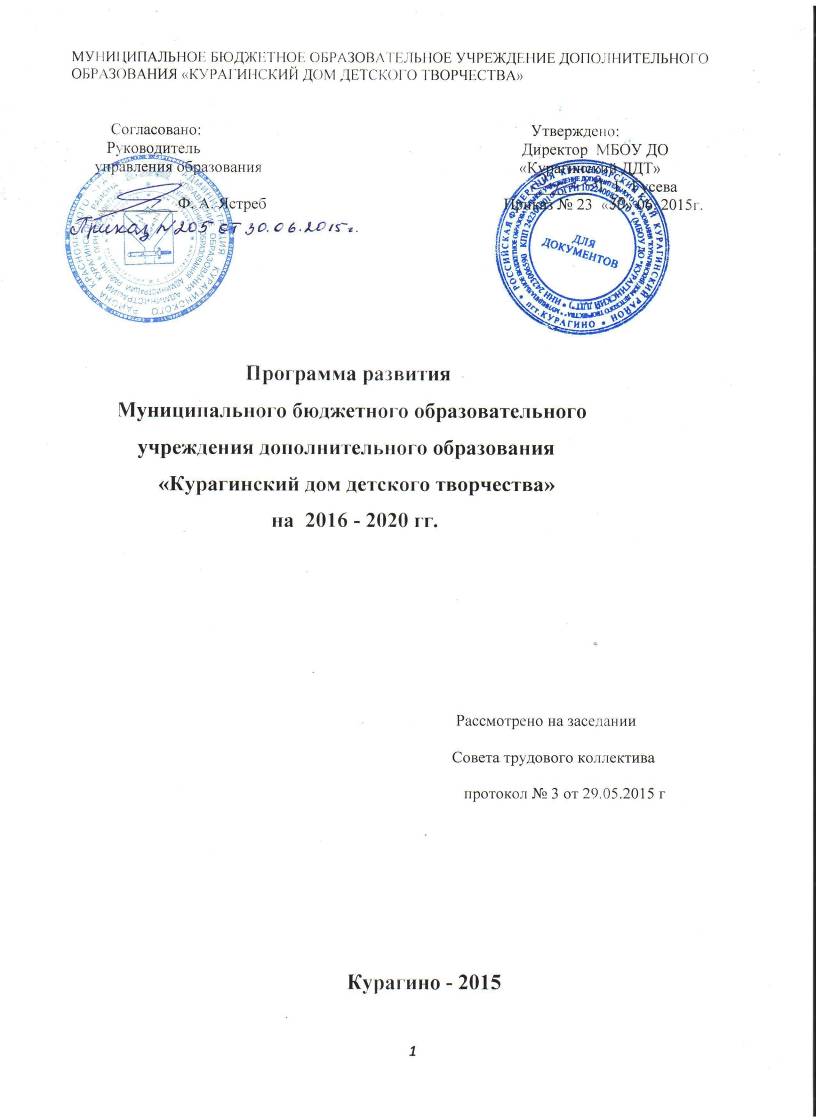 Раздел I. Паспорт программы развития                                                     3 - 6                                                            
Раздел II. Пояснительная записка                                                              6 - 7                                                                                                      
Раздел III. Информационная справка                                                                     3.1. Статус учреждения                                                         7 – 8                3.2. Цели и задачи деятельности ДДТ                                       8 - 8
               3.3. Объем образовательных услуг                                             8 - 13Раздел IV.  Проблемный анализ деятельности ОУ                                             4.1.  Анализ внешней среды.                                                         13 – 19             4.2.  Анализ ресурсного обеспечения.                                          19 - 23              4.3.    Анализ финансового обеспечения                                     23 – 24             4.4. Анализ кадрового обеспечения                                              24 – 29

             4.5. Анализ сильных и слабых сторон ОУ, 
             возможностей и угроз для его деятельности в будущем.           29 - 31
Раздел   V. Концепция развития ОУ                                                    5.1.  Концептуальная модель развития ДДТ                                             31 – 33
       (видение будущего ОУ)  
5.2.  Система программных мероприятий                                                33 – 38
Раздел   VI. Концептуальное обоснование программы                          38 - 40
6.1. Основные цели и задачи программы                                                 40 – 406.3. Миссия образовательного учреждения                                             40 - 40
6.4. Ожидаемые результаты реализации программы.                            40 - 41 Раздел  VII . Управление программой                                                    7.1. Механизм реализации программы.                                              41 – 44      7.2. Управление реализацией программы                                          45 – 47    Литература                                                                                              47 - 47            7.3.  Приложения (проекты по направлениям развития)                      47 - 86    
   Дополнительная общеобразовательная программа 
«Дороги, которые мы выбираем», реализуемая в сетевой форме          48 - 62 и летний выездной межмуниципальный образовательный модуль       63- 70
Дополнительная общеобразовательная программа               
«Школа активного гражданина «ШАГ»                                                   71 - 86                                                                                                                    Паспорт Программы развития                                                  МБОУ ДО «Курагинский ДДТ»  
                             II. Пояснительная записка      Программа развития МБОУ ДО «Курагинский ДДТ» (далее – ДДТ) – документ, определяющий общую стратегию позитивных изменений образовательного учреждения как целостной системы на определенный период времени, фиксирующий основные параметры нового, более совершенного качественного состояния ДДТ, а также сроки и способы его достижения.     Программа необходима для обобщения и систематизации приобретенного опыта и  эффективного управления качеством образовательного процесса в  перспективе.
     Изменившиеся внешние социально-экономические условия объективно требуют внутренних изменений, совершенствования образовательной и управленческой деятельности ДДТ, а так же повышенные требования к качеству образовательного процесса, соответствующий современному развитию социума. 
       Анализ направлений работы  ДДТ за период с  2013 по 2015 гг.  деятельности подтвердил правильность исходных педагогических позиций и целей, адекватность содержания образования, эффективность наработанных средств и методов.  Исследования показывают, что дополнительное образование, независимо от социально-экономических условий, пользуется повышенным спросом в связи с тем, что создает условия для активной самореализации личности и  свободы выбора творческих видов деятельности, оно дает  воспитаннику социально значимую для творческой жизни позитивную цель и средства для ее достижения.      Настоящая Программа развития  разработана в соответствии с методическими  рекомендациями, с соблюдением требований Законодательства Российской Федерации, Красноярского края в сфере образования, а также  с учетом приоритетов образовательной политики  муниципальной системы образования, отраженной в Программе развития образования Курагинского района на 2014 – 2017гг.        Концептуальные основы программы развития составляют  приоритеты дополнительного образования; философию образования, цель и задачи образовательной деятельности учреждения. Концептуальные положения и содержание Программы находят свое отражение в проектах, целевых подпрограммах и дополнительных  образовательных программах творческих объединений.       Выходя на новый этап  развития, ДДТ представляет собой открытую, активно действующую социально-педагогическую систему по организации  работы с детско - молодежными общественными объединениями и проектной культуре  для образовательных организаций  Курагинского района, определяет основные направления массово - просветительской работы по формированию в педагогической и общественной среде эффективного имиджа ДДТ. 
Программа развития определяет ценностно-смысловые, целевые, содержательные и результативные приоритеты развития образовательного учреждения, задает основные направления развития, способы и механизмы изменений; 
строится на необходимости консолидированного участия в решении задач развития ДДТ всех заинтересованных в этом граждан, органов исполнительной власти, организаций и предприятий района. 
       
         В программе отражены приоритеты региональной и муниципальной образовательной политики, что учтено при проектировании содержания программы через: 
- соблюдение принципов гуманизации и индивидуализации  образования; 
- учет потребностей государственных и общественных организаций,  культурных, образовательных учреждений Курагинского района  в развитии человеческого потенциала; 
- обеспечение условий для интеграции образовательного учреждения;
- учет ожиданий различных социальных групп населения района;
- создание условий, стимулирующих рост личностных достижений учащихся.III. Информационная справка об учреждении МБОУ ДО «Курагинский ДДТ»                            
                           3.1. Статус учреждения 
Муниципальное бюджетное  образовательное учреждение дополнительного образования «Курагинский дом детского творчества» - многопрофильное учреждение дополнительного образования, реализующее дополнительные общеобразовательные программы художественной, туристско-краеведческой, технической и  социально-педагогической направленностей.
        Учредитель образовательного учреждения – управление образования администрации Курагинского района.
Деятельность образовательного учреждения регламентируется Уставом, утвержденным   Управлением образования администрацией Курагинского района   (Приказ № 19 от 11.02.2015) ОГРН 1022400877510,   ИНН 2423006590Законный представитель юридического лица: Фамилия, имя, отчество: Гусева Татьяна Георгиевна

Юридический и фактический адрес (местонахождение) учреждения: 662910, Россия, Красноярский край, Курагинский район, пгт. Курагино,                                                          ул. Партизанская, д,138 Тел. 8(391 36) 2-45-77        моб.89029472068      Факс  8(391 36) 2-56-11 
 Сайт   http://ddt-narod.ru/     e-mail: ddt19@yandex.ru 
 Лицензия: серия 24Л01     № 0001027  от «03» марта  ., регистрационный  
№ 7874 – л 
Свидетельство об аккредитации: серия АА  №029404, регистрационный № 1317   от «09» марта .  
Свидетельство о постановке на учет в налоговом органе по месту ее нахождения: свидетельство о постановке на учет серия 24 № 006180375 выдано 21.12. 2012. Межрайонной инспекцией Федеральной налоговой службы № 10  по Красноярскому краю в р.п. Курагино.
Свидетельство о внесении записи в Единый государственный реестр юридических лиц серия 24 № 001802401 выдано 20 октября 1995г.  Межрайонной инспекцией Министерства Российской Федерации по налогам и сборам № 21 по Красноярскому краю  (ОГРН 1022400877510).
Наличие документов, подтверждающих закрепление за образовательным учреждением собственности учредителя: Распоряжение администрации Курагинского района Красноярского края № 721 – п от 06.10.2011 «О передаче муниципального имущества в оперативное управление МБОУ ДО «Курагинский ДДТ». 
Акт проверки готовности  учреждения дополнительного образования детей к 2014/2015  учебному году     от 07.08.2014г. 
                              3.2. Цели и задачи деятельности ДДТ
Цель учреждения: оказание муниципальных услуг через реализацию дополнительных общеобразовательных (общеразвивающих) программ для удовлетворения  образовательных потребностей граждан Курагинского района.
Основные задачи: 
- формирование и развитие творческих способностей обучающихся; 
- удовлетворение индивидуальных потребностей в интеллектуальном, художественно-эстетическом, нравственном развитии, формирование культуры здорового и безопасного образа жизни, укрепление здоровья обучающихся; 
- обеспечение духовно-нравственного, гражданско-патриотического, трудового воспитания учащихся; 
- выявление, развитие и поддержка художественно – творческих и социально – активных  школьников; 
-  создание и обеспечение необходимых условий для профессионального самоопределения школьников.
                                           3.3. Объем образовательных услуг
         Образовательные услуги, которые оказывает учреждение  – это  реализация дополнительных общеобразовательных программ для детей и взрослых (от 5 лет). 
 Предоставление  образовательных услуг отражено в нормативных документах: Устав учреждения, Положение об оказании муниципальных услуг, утвержденное приказом ДДТ (№ 47 от «23» 09. 2014г.), объем услуг в муниципальном задании, утвержденном приказом руководителя Управления образования (№ 256 от 25.12.2014г.).   Содержание дополнительных общеобразовательных  программ и сроки обучения по ним определяются образовательной программой, разработанной и утвержденной Организацией.Организация реализует дополнительные общеобразовательные программы в течение всего календарного года, включая каникулярное время, в соответствии с индивидуальными учебными планами в объединениях по интересам, сформированных в группы учащихся одного возраста или разных возрастных категорий (разновозрастные группы), являющиеся основным составом объединения (клубы,  кружки, студии,  творческие коллективы, ансамбли, театры). На начало учебного года в учреждении было укомплектовано 28 творческих объединений по 21 общеобразовательным программам, в них 62 учебных групп с охватом детей и подростков в количестве 755 человек, из них 100 школьников занимались по сетевой форме реализации образовательных программ (в прошлом учебном году охват обучающихся составил 714 человек). По итогам учебного года все обучающиеся прошли итоговую аттестацию – 755 человек. Аттестация осуществлялась на основании плана-графика, который включал в себя различные виды: участие в конкурсах, фестивалях, выставках различного уровня; отчетные концерты, тестирование, зачет готовых изделий.В результате: 282 чел. (43 %) переведены на второй год обучения, 27 человек (4 %) – на 3 год обучения, 346 обучающихся (53 %) стали выпускниками — прошли полный курс обучения по образовательным программам. Выдано 92 свидетельства по итогам учебного года и реализации образовательных программ.Проведя анализ количественного состава обучающихся учреждения, получены следующие данные: большее количество ребят занимаются в объединениях художественно-эстетической и социально-педагогической направленностей – 339 и 267 чел., затем  культурологической и технической – 49 и 44 чел.
Количество детей старшего школьного возраста составляет  30% от общего числа обучающихся, увеличение  на 11% по сравнению с прошлым учебным годом,
50 % детей от 10 до 14 лет, 20 % от 6 до 9 лет. 
Реализация образовательных программ  осуществлялась на базе ДДТ и семи общеобразовательных учреждениях  района (Курагинской СОШ № 7, Кошурниковских ООШ № 22 и СОШ № 8, Рощинской СОШ № 17, Ирбинской СОШ № 6, Кочергинской СОШ № 19, Можарской СОШ № 15) и 1 учреждении культуры (СДК д. Петропавловка), что дало возможность обеспечить на данных территориях занятость детей дополнительным образованием.Курагинский ДДТ является оператором площадки  для развития художественно – эстетических, коммуникативных одаренностей детей района.      
       Поэтому в течение года проводятся конкурсные мероприятия, на которых школьники демонстрируют свои способности, предъявляют личностные результаты. В течение года проходят  более 20 массовых мероприятий согласно утвержденного годового календарного плана, в них принимают  участие  более 1000 учащихся и 300 родителей. В течение 2014-2015 учебного года  362 обучающихся (47,9%) объединений разной направленности принимали активное участие в конкурсах, выставках, фестивалях, соревнованиях и других мероприятиях разного уровней, из них 180 стали победителями (23,8%): Всероссийский уровень – приняло участие 41 обучающийся (5%), из них  3 чел. (0,4%) стало победителями;
 краевой уровень – 63 участника (8%), 22 победителя (3%);    региональный – 8 участников (1%), 4 победителя (0,5%);    международный – 8 победителей (1%).    районный (муниципальный) –242 участника (32%), из них 143победителя (18,9%).       В период с 2012 по 2014 учебные года отсутствовал спад численности обучающихся и числа детских  объединений в учреждении, что свидетельствовало о приоритетности направлений деятельности среди учащихся и их родителей. В учреждении наблюдается положительная динамика охвата  детей и подростков образовательными услугами, хотя по данным социологического опроса препятствиями в получении дополнительного образования в ДДТ они считают большую учебную нагрузку в общеобразовательных учреждениях и отъезд из учебных заведений рейсовыми автобусами.
                  Динамика образовательных услуг за три года.                                                                                                                                          
             Бесплатная основа занятий детей обеспечивает возможность получения
   дополнительного образования для всех категорий обучающихся. ДДТ принимает всех детей, независимо от проблем в здоровье, развитии или поведении. Все дети, изъявившие желание обучаться по одной или нескольким образовательным программам, получают возможность общаться со сверстниками в комфортной, дружеской обстановке, получать знания и формировать умения, необходимые для дальнейшего обучения. В учреждении ведется работа согласно их интересам и способностям.       В каникулярное время организуются конкурсно – игровые программы,  фестивали, выставки, Школа интересных каникул «ШИК» и т.д.
В данном направлении также имеется положительная динамика: 
         ДДТ работает с детьми из различных категорий семей, в том числе из малообеспеченных, неблагополучных, неполных, многодетных, с  опекаемыми, детьми с ограниченными возможностями, стоящими на учете  и др.        Педагоги реализуют не только образовательные программы,  но и вовлекают своих воспитанников в различные воспитательные мероприятия, которые способствуют развитию личностных качеств - коммуникативных способностей, проявлению лидерских наклонностей, развитию добровольческого (волонтерского) движения), создаются  места для социальных проб, личностных результатов. Таким образом, организуются конкурсы лидеров, волонтеров, защита социальных проектов таких как «Мой район - мое дело», в котором приняло участие 17 образовательных учреждений, рассмотрено  33 медиапроекта  по 4 номинациям: социальный видеоролик, социальный плакат, издательский проект, интернет–проект. По итогам конкурса победителями признаны 10 проектов: «Я хочу жить в чистом поселке», «Моя семья – мое богатство», «Петряев Александр Акимович», «Будь богаче – принимай других», «Школьная форма: за и против» (Курагинская СОШ №1), «Счастливая семья» (Пойловская СОШ №21), «Покаяние» (Брагинская СОШ №11), «С Юбилеем, Красноярский край!» (Шалоболинская СОШ №18), «С любовью к земле Курагинской» (Курагинская СОШ №3), «Юная бабушка, кто вы?» (Кошурниковская СОШ № 8).В районном заочном конкурсе детско-взрослых социальных проектов «Мы вместе – для района» было рассмотрено 19 проектов, «Я – гражданин Красноярского края» - 12 проектов, в которых приняло участие 35 школьников и т.д.          Для выполнения требований ФГОС основной школы существует  достаточно большой опыт  по развитию детско – молодежного общественного движения и проектной культуре в районе через  выездную интенсивную  Школу активного гражданина «ШАГ», которая охватывает ежегодно  более 80 человек, школьников района из 16 общеобразовательных учреждений от 14 лет. 
Цель Школы: становление организационно-управленческой, коммуникативной и гражданской компетентностей школьников, посредством вовлечения их в активную социально-значимую деятельность и процессы управления общественными инициативами.        Кроме реализации дополнительных общеобразовательных  программ, проводились интенсивные тренинги, образовательные  мероприятия, общение, спорт, креативные развлечения. 
Школа состоит из трех выездных пятидневных модулей, которые организует педагогическая команда Курагинского ДДТ на турбазе ООО «Убрус» п. Усть – Каспа в каникулярное время:  осенью, весной и летом.  
Каждый день выездного модуля насыщен разными событиями:
1. Организация  образовательных маршрутов по направлениям: 
- «Детско-молодежное общественное движение как основа гражданской позиции»;
- «Будущее в наших руках» по волонтерскому движению
- «Ориентир» по профессиональному самоопределению
- «Менеджмент – основы управленческой деятельности»2. Деловые игры: 
- «Молодой избиратель» по выбору президента «ШАГ» и кабинета министров по культуре, образованию, спорту, экологии;
- «Молодежная служба доверие» - привлечение школьников к молодежным проблемам, формированию отрицательного отношения к негативным социальным явлениям;
- «Найди свой имидж» - формирование своего индивидуального имиджа, чтобы быть успешным.
3. Мастер – класс «Проектный робот» по отработке технологии социального проектирования, с последующими защитой своих мини проектов и их реализацией для участников Школы.
4. Практикумы по разработке социальных акций и их проведение.
5. Творческие мастерские по проведению культурно – познавательных и спортивных мероприятий.

        В 2014-2015 уч. году были впервые оказаны платные образовательные услуги для 14 дошкольников через реализацию спецкурсов «Изобразительное искусство для дошкольников» и «Английский для дошкольника». Образовательные программы 28 часовые, были реализованы с 1 октября 2014 по 1 апреля 2015года. 
Оказание платных образовательных услуг, не предусмотренных муниципальным заданием осуществлялись в соответствии с Положением о платных образовательных услугах, в котором указаны конкретные нормативно-правовые документы, цель организации данных услуг, условия и порядок предоставления услуг, форма их оплаты и порядок распределения полученных доходов.
        Были сделаны первые шаги к сетевой форме реализации общеобразовательных программ (охвачено 100 школьников из семи классов:  три - 5кл. и  четыре - 8кл.).     Так, с учетом сложившихся партнерских отношений был заключен  договор  сетевого взаимодействия с Курагинской школой № 1.   
    На подготовительном этапе  изучен заказ детей и родителей на дополнительные образовательные услуги, учитывая их пожелания, были разработаны краткосрочные образовательные общеразвивающие программы, которые вошли в вариативную часть  учебного плана школы. При создании программ,  учитывались требования ФГОС в части личностного развития школьников. 
Таким образом, реализованы  шестнадцати часовые образовательные программы 
для учащихся 5 – х классов (42 чел.): «Мое родословное древо», «Имидж и этикет», «Радуга дорожной безопасности»; 
 для 8 - х классов (58 чел.) -  «Социальное проектирование», «Мой выбор» по профессиональному самоопределению, «Будущее в наших руках» и «Имидж молодого человека».
      В ходе реализации данных образовательных программ  особое внимание уделено  формированию  и привитию  интереса детей к самостоятельной творческой деятельности, развитию навыков сотрудничества,  способности мыслить, самостоятельно решать возникающие  проблемы,  активизации воображения и проектирования, а также  формированию у школьников опыта безопасного поведения на дорогах и транспорте  и т.д.
               Разработан межмуниципальный проект «Дороги, которые мы выбираем», который сможет восполнить дефицит в профессиональном самоопределении школьников, пройти социальные практики.
       Таким образом,  пятидневный выездной образовательный модуль на турбазе «Белая Корона» в п. Краснокаменск Курагинского района охватит  более 50 учащихся старших классов территорий юга Красноярского края (Минусинского района и г. Минусинска, Каратузского и Ермаковского районов).     Основная цель:  Создание условий для моделирования  рынка труда на материале социально-экономической ситуации, возникшей в результате строительства железной дороги Курагино - Кызыл. 
     В программе модуля: деловые игры, экскурсии на предприятия, в музеи, знакомства с профессиональным училищем в п. Кошурниково, встречи с интересными людьми, проектная деятельность, занятия по менеджменту и профориентации, тренинги на сплочение и мероприятия волонтеров, а также интересный досуг и спортивные игры.
Перечень дополнительных образовательных услуг для школьников района через очные и очно - заочные формы обучения в  2014 – 2015 учебном году.         IV. Проблемный анализ деятельности ДДТ                           4.1. Анализ внешней среды.
             Перспектива развития участия учреждения дополнительного образования в реализации образовательных стандартов очевидна. Именно учреждения дополнительного образования обогащают образовательное пространство новой  средой, привлекают к работе с детьми профессионально подготовленные кадры педагогов дополнительного образования, владеют методиками.
         Для профилактической работы со школьниками района по разным направлениям деятельности, разработаны  районные  целевые программы: “Развитие технического творчества учащихся и молодежи Курагинского района», «Комплексные меры  по профилактике правонарушений и безнадзорности среди н\летних»,  «Комплексные меры противодействия злоупотребления алкоголем, наркотическими средствами и их незаконному обороту и распространению ВИЧ-инфекции», «Профилактика детского дорожного травматизма в Курагинском районе»,  «Содействие трудовой занятости  н\летних на территории Курагинского района».В рамках программ создан  банк занятости детей, состоящих на учете в ОППН, КДН и ЗП. Систематически проходит обработка этих  данных с расширенным анализом ситуации по школам,  по району. 
Таким образом, выстроилось взаимодействие со специалистами различных служб: образованием, социальной защитой, Центром занятости,  службой ОВД по предупреждению правонарушений и безнадзорности, инспекцией по дорожной безопасности  и т.д.Летние трудовые отряды старшеклассников, участвуют в решении проблем благоустройства своих территорий, школьных дворов, оказывают помощь ветеранам и др.;Волонтеры проводят различные массовые акции для жителей своих территорий, изготавливают печатную продукцию (календари, информационные буклеты, листовки) по профилактике  вредных привычек среди детей и подростков, формированию здорового образа жизни и распространяют их во время массовых акций. С 2005 года действует телефон психологического консультирования – доверие.  Главная цель - обеспечение доступности и своевременности психологической помощи по телефону; обеспечение каждому обратившемуся возможности доверительного диалога; направление абонементов к иным службам, где их требования будут удовлетворены более полно, укрепление и поддержка семьи в решение сложных жизненных и конфликтных ситуаций;Ежегодно   психологическую помощь получают более 50 обратившихся граждан. 
Создана система взаимодействия со средствами массовой информации для информирования населения о результатах деятельности учреждения и изучение спроса через еженедельные выступления в районных газетах «Курьер», «Твои аргументы», на местном телевидении ТВ «Вариант» с блоком новостей о проведенных мероприятиях, о работе телефона Доверие, о достижениях  воспитанников и педагогов и др.     С 2002 года в районе действует детско – молодежная общественная организация «Наследие», которая охватывает в своих рядах более 3000 школьников разного возраста. В каждой школе создано свое общественное объединение. Таким образом, в районе 22 детско-молодежных общественных объединения. Основные  направления деятельности:  волонтерское движение за здоровый образ жизни и против вредных привычек,  проектная деятельность, летние трудовые отряды старшеклассников, деятельность  юных инспекторов дорожного движения, юных пожарных.          В настоящее время включились в волонтерское движение Курагинского района - 294 школьника, созданы 22 отряда в 22 образовательных учреждениях; 
 21 отряд ЮИДД с общей численностью 294 человека,    20 пожарных дружин, в которых занимаются 191 школьник в возрасте 9 - 15 лет.
          Большая работа проводится со школьными организаторами, координаторами детско – молодежного общественного движения. Им оказывается методическая помощь, которая оказывает содействие их профессиональному росту, укреплению педагогического и социального статуса.В течение года проводятся семинары на тему: «Механизмы соорганизации деятельности координаторов ДОО», «Самообразование как одна из форм профессионального развития координаторов ДОО», «Обобщение опыта деятельности ДОО», «Особенности формирования лидерских качеств у участников ДОО», «Итоги деятельности ДОО за учебный год». Патриотическое направление деятельности ДОО в районе является основным. Все события проводились в рамках 70-летия Победы в Великой Отечественной войне.        В ходе анализа было выявлено, что хорошо налажена работа между детскими общественными объединениями: «САМиД» (Рощинская СОШ) и «Наследие» (Краснокаменская СОШ), «Школьная республика» (Курагинская СОШ №1) и «Орбита» (Пойловская СОШ), «Юность» (Курагинская СОШ № 3) и «Шалоболинская СОШ.       В течение года проводятся традиционные районные конкурсы проектов и лидеров, каждый из которых имел выход на краевой уровень.В районном конкурсе лидеров «Хочешь быть лидером? Будь им!», приняло участие 10 старшеклассников: Мезенцева Виктория, редактор газеты ДОО «Старт» (с. Маринино),  Бельчикова Анна, лидер ДОО «САМиД» (п. Рощинский), Макарюк Анна и Корсун Евгения, лидеры ДОО «Школьная республика» (Курагинская школа № 1), Барабаш Оксана, член парламента ДОО «Искатели» (Курагинская школа № 7), Хлуткова Ольга, министр спорта ДОО «Радуга» (п. Ирба), Ошарова Анна, лидер ДОО «Школа единств» из творческого объединения «Движение» (с.Кордово), Ерёмин Александр, министр пресс-центра ДОО «Юность» (Курагинская школа № 3), Бойкова Марина и Бойкова Ксения, лидеры ДОО «Фортуна» (г. Артемовск).Для пропаганды здорового образа жизни, снижение количества несовершеннолетних, вовлеченных в употребление табака и ПАВ проводятся районные и краевые акции. 	Ежегодно проходят такие акции как «Мы – за здоровый образ жизни»,  «Молодежь выбирает жизнь», «Думай, выбирай, действуй» и др. По итогам которых, представляются отчеты с фотографиями и сценариями проведения акций, а также распространение информационных листовок, брошюр о вредных привычках среди жителей своих территорий. Проводятся  краевые социальные акция по повышению правовой компетентности и правовой культуры «Знай свои права – управляй своим будущим», «Будь богаче – принимай других», «Великие люди Великой Победы», приуроченной к 70-летию Великой победы.       При анализе внешней и внутренней среды, был проведен PEST- и SWOT-анализ, а также  учтен проведенный мониторинг родителей и обучающихся по вопросу личностного развития ребенка и влияния учреждений дополнительного образования на его социализацию.
           По результатам анализов  можно ответить на главные вопросы: какие сильные стороны образовательного процесса в ДДТ должны быть усилены еще больше, какие слабые стороны надо преодолеть, компенсировать; что нужно сделать для сохранения и усиления внешних возможностей; как противостоять внешним угрозам.               Основные аналитические результаты отражены в таблице.                               «Социум» (Ожидание и понимание общественности)                            Взаимодействие с родителями           Совместная деятельность с другими организациями
Таким образом, анализируя внешнюю среду, окружающую образовательное учреждение, можно сделать следующий вывод: Учреждение дополнительного образования МБОУ ДО «Курагинский ДДТ» востребовано детьми и обществом, его состояние и перспективы взаимодействия с окружающей средой способствуют созданию позитивного  имиджа учреждения как инструмента достижения стратегических целей учреждения. Имидж - это и репутация, и привлекательность, и доверие со стороны общества, поэтому для его удержания необходима целенаправленная систематическая работа.                 Для успешного развития образовательного учреждения в новых условиях, связанных с образовательными стандартами общего образования, необходимо по - новому взглянуть на деятельность сегодня, попытаться понять и ответить на вопрос: Сможет ли наше учреждение дополнительного образования со своими образовательными программами обеспечить личностный результат, требуемый образовательными стандартами.
В ходе анализа внешней и внутренней среды учреждения было выявлено:-отсутствие опыта у 10 %  педагогов по разработке образовательных программ нового поколения, УМК и создание индивидуальных образовательных маршрутов обучающихся;- недостаточная информированность родителей и общественности о ФГОС, 
- неусовершенствована  модель взаимодействия ДДТ со школами в условиях образовательных стандартов,  в частности сетевая форма, механизма привлечения финансовых средств в ДДТ на реализацию образовательных программ. 
- наличие острого дефицита в современном оборудовании и инвентаре, учебных пособиях, компьютерной техники, в обеспечении качественной Интернет – связью.
                Выполненный нами анализ деятельности ДДТ  позволил также увидеть различные тенденции, разнонаправленные процессы.Опрос и анкетирование педагогов, обучающихся и их родителей определил и показал степень удовлетворенности участников образовательного процесса различными аспектами функционирования учреждения, позволил сформировать предложения по его развитию.Дети положительно оценивают занятия в ДДТ, в первую очередь коммуникативные взаимоотношения (97%) и самостоятельность в деятельности (94%). Родителям важнее отношение педагога к детям (90 %) и результат деятельности (88%), результат, который поможет профессионально ориентироваться и выбрать направление дальнейшего обучения и работы. Родителей привлекает идея предоставления детям возможности попробовать себя в различных видах деятельности перед своим выбором.Анализ запросов родителей показал, что их интересуют для своих детей программы, обеспечивающие творческое развитие ребенка (94%), программы, пропагандирующие здоровый образ жизни и развивающие физические качества.  Родители готовы участвовать в становлении личности ребенка через дополнительное образование: 72% родителей - принимать участие в планировании, 35% - в совместном творчестве.    В районе отмечается миграционный прирост населения, рост рождаемости, а значит, увеличивается социальный заказ на дополнительное образование дошкольников и школьников, и социальный заказ на программы и мероприятия, помогающие социализации детей мигрантов.                      4.2. Анализ ресурсного обеспечения.          МБОУ ДО «Курагинский ДДТ» – многопрофильное учреждение, которое обеспечивает дополнительное образование школьников в интересах формирования духовно-богатой, физически здоровой, социально-активной,  творческой личности. Ресурсное обеспечение учреждения  включает: 
• Материальные ресурсы: помещения, мебель, оборудование, оргтехника;  Ресурсы привлечения дошкольников и школьников  к платным образовательным услугам;Участие в педагогических конкурсах, социальных проектах;  Ресурсы   образовательного поля   – интеграция основного и дополнительного образования, сетевое взаимодействие; Ресурсы педагогических технологий: проекты, программы, методики и прочее,Информационные ресурсы: Интернет ресурсы, библиотечные фонды,  медиатека и др.;  Финансовые ресурсы: утвержденные районные целевые программы и подпрограммы, районный бюджет.Программа рассчитана на использование возможностей   муниципальной системы образования Курагинского района.Материально – техническая база.
Установлена достаточность материально-технической базы для ведения образовательной деятельности по заявленным направлениям образовательных программ.Здание приспособленное, деревянное, обшитое металлопрофилем, собственное, площадь 444,6 кв.м., находится на территории парковой зоны. В наличии 9 кабинетов, из них 5 – для учебных занятий,  актовый зал на 80 посадочных мест, кабинет директора, кабинет завуча, методический кабинет,  подсобные помещения (для хранения костюмов, декораций), выставочный зал.  Кабинеты оборудованы согласно требований СанПин.
 В учреждении имеется 7 компьютеров, 3 ноутбука, мультимедийное оборудование, музыкальная аппаратура (минидисковый проигрыватель, микшер, акустическая система, микрофоны),  телевизор, DVD плеер, холодильник, СВЧ печь, цветной лазерный принтер, офисная мебель, общий фонд библиотеки составляет около 550 единиц книг.В 2013-2014 учебном году был решен один из важных вопросов развития учреждения. Благодаря участию в конкурсе краевой программы «Комфорт и безопасность учреждений на территории муниципалитета» был произведен капитальный ремонт здания на сумму 4 млн.900 тыс. рублей. В результате были заменены окна на ПВХ, электропроводка, проведен санузел, осуществлено подключение к центральному отоплению, облицовка фасада здания металлопрофилем, перевели на автоматическую охранную и пожарную сигнализацию. Таким образом, были созданы безопасные, благоприятные условия для жизнедеятельности учреждения.
        В течение трех лет   с 2012 по 2014 гг. педагогическая команда учреждения, состоящая из основных работников  (12 человек), в которую вошли: заместитель директора по учебно – воспитательной работе, методист по вопросам реализации образовательных программ и методист  по развитию детско-молодежного общественного движения и проектной культуре в районе, 3 педагога – организатора по направлениям деятельности: добровольческое (волонтерское) движение против пагубных привычек среди школьников, профилактика детского дорожно-транспортного травматизма и пожарной безопасности, развитие детского технического творчества и платных дополнительных услуг, а также  6 педагогов дополнительного образования, реализующие общеобразовательные программы разной направленности (художественной, социально – педагогической, технической, эколого – биологической, туристско – краеведческой, культурологической), 
работает над совершенствованием содержания, организационных форм, методов и технологий дополнительного образования детей,  создали   образовательную  среду, способствующую  развитию социально-активной,  творческой личности, а также готовой к профессиональному самоопределению и творческому труду.  
         Обеспечение доступности и равных возможностей получения школьниками дополнительного образования — одна из важнейших задач учреждения.      Ежегодно создаются 27 творческих объединений, в которые входят  более 50 учебных групп, и в них занимаются более 700 обучающихся. Данные о контингенте обучающихся по возрасту                                                    Динамика гендерного балансаДинамика обучающихся по направленностям образовательных программ за три года
      Анализируя реализацию образовательных программ дополнительного образования  за три года 2012 – 2014гг, можно увидеть, что на протяжении трех лет самыми многочисленными являются объединения художественно-эстетической направленности, на втором месте социально – педагогической и на третьем – культурологической.    Все  программы – 22 шт. (100%) являются модифицированными, общеразвивающими, рекомендованными педагогическим советом учреждения.
По направленностям: художественно – эстетической – 9программ
                                      социально – педагогической – 7 программ
                                     культурологической – 2 программы
                                     технической – 2 программы
                                     эколого – биологической – 1 программа
                                     туристско – краеведческой – 1 программа
По срокам реализации: 1 год – 6 программ (27 %) , 
                                        2 года – 12 программ (55 %), 
                                        3 года – 4 программы (18 %)
По форме обучения:   очные – 17 программ (76 %),
                                      очно – заочные – 5 программ (24%). 
В том числе 4 программы  социально – педагогической направленности реализуются очно и очно – заочно (модульно  в  выездной интенсивной Школе активного гражданина «ШАГ»).       Реализуемые программы соответствуют Порядку организации и осуществления образовательной деятельности по дополнительным общеобразовательным программам, Уставу и лицензии образовательную деятельность (серия 24Л01     № 0001027  от «03» марта  ., регистрационный  № 7874 – л). 
 Структура и содержание программ соответствует примерным требованиям к программам дополнительного образования детей (Письмо Министерства образования и науки РФ от 11.12.2006 № 06-1844). 
       В качестве методического сопровождения ко всем программам сформированы образовательно-методические комплексы, включающие в себя: информационное обеспечение (учебные пособия, наглядные пособия, информационно-справочные материалы, нотные сборники),  разработки занятий, итоговых мероприятий,  контрольно-измерительные и диагностические материалы (тесты, задания, анкеты, тренинги).
          Педагоги используют современные образовательные технологии, которые обеспечивают личностное развитие ребенка за счет творческой и продуктивной деятельности в образовательном процессе:  развивающее обучение (на уровне отдельных элементов), проектные методы обучения, исследовательские методы, игровые методы, технологии модульного и блочно-модульного обучения.
         Так, программы  социально – педагогической направленности «Лидер», «Ориентир», «Имидж молодого человека», «Добровольчество» являются многофункциональными по целевому назначению, охватывают широкий возрастной диапазон учащихся. Следствием этого является накопление детьми опыта гражданского поведения, основ демократической культуры, самоценности личности, осознанного выбора профессии, получение квалифицированной помощи по различным аспектам социальной жизни, что влияет на социальную адаптацию школьников к меняющимся условиям жизни, способствует гражданскому становлению подрастающего поколения.Данные программы, социально – педагогической направленности, являются средством реализации требований ФГОС к личностным и метапредметным результатам освоения основного образования, конкретизируют методы формирования универсальных учебных действий учащихся в части повышения мотивации и эффективности образовательной деятельности обучающихся.         Реализация программ вот уже более 10 лет, осуществляется по модульному принципу в  выездной интенсивной  Школе активного гражданина «ШАГ», охватывающая ежегодно  более 80 школьников района из 16 общеобразовательных учреждений от 14 лет. 
Цель Школы: становление организационно-управленческой, коммуникативной и гражданской компетентностей школьников, посредством вовлечения их в активную социально-значимую деятельность и процессы управления общественными инициативами.          Школа состоит из трех выездных пятидневных модулей, которые организует педагогическая команда Курагинского ДДТ на турбазе ООО «Убрус» п. Усть – Каспа в каникулярное время:  осенью, весной и летом.  
Содержание выездных модулей:
1. Деятельность по  образовательным маршрутам: 
- «Детско-молодежное общественное движение как основа гражданской позиции»;
- «Будущее в наших руках» по волонтерскому движению
- «Ориентир» по профессиональному самоопределению
- «Менеджмент – основы управленческой деятельности»2. Деловые игры: 
- «Молодой избиратель» по выбору президента «ШАГ» и кабинета министров по культуре, образованию, спорту, экологии;
- «Молодежная служба доверие» - привлечение школьников к молодежным проблемам, формированию отрицательного отношения к негативным социальным явлениям;
- «Найди свой имидж» - формирование своего индивидуального имиджа, чтобы быть успешным.
3. Мастер – класс «Проектный робот» по отработке технологии социального проектирования, с последующими защитой своих мини проектов и их реализацией для участников Школы.
4. Практикумы по разработке социальных акций и их проведение.
5. Творческие мастерские по проведению культурно – познавательных и спортивных мероприятий.
    Команда Школы, в которую входят специалисты ДДТ, а также  школьные педагоги, получают практический  опыт по проведению  деловых игр, социальных тренингов,  мастер-классов для дальнейшего сопровождения участников Школы на своих территориях. 
      В 2014 – 2015 учебном году был разработан межмуниципальный проект «Дороги, которые мы выбираем», который сможет восполнить дефицит в профессиональном самоопределении школьников, пройти социальные практики и проф. пробы школьники юга Красноярского края.
            В программе: деловые игры, экскурсии на предприятия, музеи, знакомства с  профессиональным училищем в п. Кошурниково, встречи с интересными людьми, проектная деятельность, занятия по менеджменту и профориентации, тренинги на сплочение и мероприятия волонтеров, а также интересный досуг и спортивные игры.
Основная цель:  Создание условий для моделирования  рынка труда на материале социально-экономической ситуации, возникшей в результате строительства железной дороги Курагино - Кызыл. 
Для  достижения цели обращается особое внимание на такие задачи как:1. анализ реальной ситуации рынка труда своей территории. 
2. Определение своего будущего через социально-экономическое проектирование, связанное со строительством новой железной дороги. 
3. Популяризация здорового образа жизни в молодежной среде как ресурс  
    успешного будущего. 
4. Создание электронного информационного буклета по профориентации для своих территорий.
        Программы художественной направленности «Школа – театр моды», «Изобразительное искусство», «Декоративно – прикладное творчество», «Детское эстрадное пение», «Учимся игре на гитаре», технической направленности «Легоконструирование»  дают возможность обучающимся реализовать потребность к самовыражению и творчеству в области музыкального, театрального, декоративно – прикладного искусства и детского технического творчества. В ходе реализации данных программ воспитывается чувство коллективной ответственности за общее дело. 
      В процессе занятий создается среда сопричастности, сотворчества, а также здоровый психологический микроклимат. Актуальность  задач не только в обучении детей профессиональным певческим навыкам, владение инструментом, конструирование одежды, но развитие их творческих способностей, а также социальная адаптация в окружающем их современном обществе.
              В отчетном периоде педагогический коллектив Курагинского ДДТ насчитывал 37 человек, из них 12 основных педагогических работника и 25 педагога-совместителя (20 — педагогов дополнительного образования, 3 - педагога-организатора, 1 – художник- оформитель, 1 – администратор локальной сети).Основу составляют опытные педагоги со стажем работы в дополнительном образовании, и они же являются наставниками начинающих педагогов, помогая им в приобретении профессионального опыта и становлении в профессии педагога.                                                 
                          4.3.    Анализ финансового обеспечения
Финансовая обеспеченность Учреждения – 7 540 469,00, из них: 
• бюджетное  финансирование – 6 331 869,00, из них
оплата труда работникам и отчисления - 5 833 340,00
• внебюджетное финансирование - 1 млн. 208 600,00Распределение Бюджетного финансирования  2014-2015гг.
     Внебюджетное финансирование идет на организацию и проведение мероприятий, запланированных в целевых подпрограммах муниципальной программы «Развитие образования в Курагинском районе»: обустройство летних палаточных лагерей, питание детей в лагерях,  канц. товары, призы участникам и победителям конкурсов и фестивалей, учебная мебель, моющие средства, бутылированная вода, услуги по специальной оценке условий труда, ремонт светильников и т.д.
          В 2013 году коллектив был переведен на новую систему оплаты труда, в результате чего разработано Положение  об оплате труда работников, которое руководствуется Постановлением администрации Курагинского района от 07.09.2010 № 677-п «Об утверждении Примерного положения об оплате труда работников муниципальных образовательных бюджетных и казенных учреждений муниципального образования Курагинский район»; Законом Красноярского края от 29.10.2009 № 9-3864 «О новых системах оплаты труда работников краевых государственных бюджетных учреждений», постановлением Правительства Красноярского края от 15.12.2009 № 648-п «Об утверждении примерного положения об оплате труда работников краевых государственных бюджетных учреждений, подведомственных министерству образования и науки Красноярского края», приказом министерства образования и науки Красноярского края от 15.12.2009 № 987 «Об утверждении условий, при которых размеры окладов,  (должностных окладов), ставок заработной платы работникам учреждений могут устанавливаться выше минимальных размеров окладов (должностных окладов), ставок заработной платы», приказом министерства образования и науки Красноярского края от 15.12.2009 № 988 «Об утверждении видов, условий, размера и порядка установления выплат стимулирующего характера, в том числе критериев оценки результативности и качества труда работников краевых государственных бюджетных образовательных учреждений, подведомственных министерству образования и науки Красноярского края», и регулирует порядок оплаты труда работников «Курагинский ДДТ».Новое «Положение об оплате труда работников муниципальных образовательных автономных, бюджетных и казенных организаций муниципального образования Курагинский район» утвержденного постановлением администрации Курагинского района от 29.09.2014 № 1163 - П.
Новая система оплаты труда работников «Курагинский ДДТ» включает в себя следующие элементы оплаты труда:оклады (должностные оклады), ставки заработной платы;выплаты компенсационного характера;выплаты стимулирующего характера. Работникам Учреждения в пределах утвержденного фонда оплаты труда установлены следующие выплаты стимулирующего характера:- выплаты за важность выполняемой работы, степень самостоятельности и ответственности при выполнении поставленных задач;- выплаты за интенсивность и высокие результаты работы;- выплаты за качество выполняемых работ;- персональные выплаты;- выплаты по итогам работы.       Ежемесячно рабочая группа, созданная в количестве трех человек, рассматривает разработанные оценочные листы работников и заносит результаты в протокол, затем приказом директора утверждается и передается в расчетную группу центральной бухгалтерии.                                         4.4. Анализ кадрового обеспечения1. Общие сведения о педагогических кадрах:всего педагогических работников, из них основных и совместителей: Из них:образование:квалификация педагогических кадров:Из них аттестовано в текущем учебном году:педагогический стаж:стабильность педколлектива в данном учреждении:Данные о кадрах по квалификационным категориям в 2014 – 2015 уч. г.Оценка кадрового потенциала:62 % коллектива имеют квалификационные категории.За 2013 - 2015 учебный год 17 педагогов прошли аттестацию:12 чел.  на первую квалификационную категорию по должности «педагог дополнительного образования» и 5 педагога  на высшую категорию по должности «педагог дополнительного образования», «педагог – организатор» и «социальный педагог».Директор учреждения и два заместителя директора прошли  профессиональную переподготовку по теме «Менеджмент в системе общего образования» и «Государственное и муниципальное управление» в объеме 550 часов.

Педагоги (12 человек) проучились на курсах повышения квалификации по теме:
 - «Образовательная система школы: организация и управление» в объеме 72 часа. – «Образовательный проект как средство изменения содержания дополнительного образования детей» в КГАОУ ДПО (ПК)С ККИПИиПК (72 часа).– «Использование наборов технического конструирования и робототехники в образовательном процессе» в объеме 72 часа.Педагоги-совместители также повысили свой профессиональный уровень по темам: – «Реализация требований ФГОС начального общего образования (для учителей музыки)» (72 часа),
 – «Методика преподавания народно-сценического танца в учреждениях дополнительного образования детей» (24 часа), 
 – «Особенности хореографической деятельности в народном вокальном коллективе».Большое внимание уделяется  повышению профессионализма, которое  направлено на расширение профессионального самосознания, изменение профессиональных установок, коррекцию личностных качеств и умений, приобщение педагогов к исследовательской деятельности на основе доступных и понятных методик, что позволяет решать поставленные перед учреждением задачи на качественно новом уровне. Такая подготовка  проходит на уровне учреждения, через обучающие семинары,  а также через методические объединения, организованные управлением образования и методической службой учреждения.   На протяжении последних трех лет  практикуются: педагогические чтения, выставка методических материалов. В текущем году   в конкурсе  методических разработок приняли участие 13 педагогических работников дома детского творчества. Лучшие разработки были отправлены в районный сборник педагогов Курагинского района «Труд и творчество педагогов». Ежемесячно и еженедельно обновляется  сайт ДДТ, который включает нормативно - уставные документы,  а также  разделы для родителей и жителей района: «Летопись нашего Дома», «Домашние новости», «Не пропустите», достижения воспитанников. Также посредством работы  сайта осуществляется тиражирование опыта педагогов, отчет о проделанной работе, анонс предстоящих мероприятий, организация межмодульного сопровождения образовательных программ социально-педагогической направленности.
       В ходе обучающих семинаров  обращалось внимание на  технологию разработки доп. образовательных программ для обеспечения личностного результата, комплектование фонда информационно-методических материалов по реализации программ социально-педагогической и художественно – эстетической направленностей:
-  «Алгоритм проектирования образовательной программы в условиях ФГОС в части обеспечения личностного результата»- Обобщение пед. опыта «Формирование гармонически развитой личности через организацию проектной деятельности, волонтерского движения» (программы «ШАГ», открытое занятие, оформленный материал)
- «Требования к оформлению образовательных программ»«Структура и содержание образовательной программы»«Виды образовательных программ»;
- Обобщение пед. опыта «Формирование гражданской позиции средствами программ художественно-эстетической направленности» (открытое занятие, оформленный материал).
В течение учебного года состоялось заседание 4-х методических советов по темам: 
- Образовательная программа учреждения как средство развития личностных особенностей школьников;
- Формирование социальных компетентностей, личностных качеств через организацию проектной деятельности, волонтерское движение, образовательные программы;
- Формирование гражданской позиции  обучающихся средствами программ художественно-эстетической направленности;
- Самообразование педагогов как одна из форм роста профессионального мастерства.
  На одном из  методсоветов была разработана и принята форма  индивидуального плана и отчет по самообразованию педагога.Особые достижения педагогов за три годаПедагогическая команда учреждения активно участвует в жизни района и края. В 2013-2014 уч. году приняли участие в краевом профессиональном конкурсе педагогических работников, осуществляющих дополнительное образование детей в государственных и муниципальных образовательных учреждениях Красноярского края, где Лаптева Ж.В. стала участницей, а Радостева Н.А. абсолютным победителем. В районном конкурсе педагогического мастерства победителем стала Пика М.В. – педагог, реализующий образовательную программу «Изобразительное искусство».В районном молодежном конкурсе медиа-проектов «Молодежь в действии» педагог Радостева Н.А. заняла 2 место. В том же году для педагогов дополнительного образования был организован педагогический фестиваль «Слагаемые успеха», в котором приняли участие 5 педагогов учреждения. Радостева Н.А. провела мастер-класс по видео-монтажу в программе Power Director, Василишина Н.А. – научила педагогов изготавливать цветы из различных материалов, Пика М.В. познакомила с нетрадиционными приемами изобразительной деятельности; Исупова Н.И. провела открытое занятие, а Моргун А.П. и Витько К.А. представили самопрезентации своей деятельности.        Одним из главных органов управления учреждением является педагогический совет, который решал вопросы  по совершенствованию учебно-воспитательного процесса посредством применения современных педагогических технологий, исследованию качества образовательных услуг, направленных на развитие художественно-эстетической и социально-активной одаренности школьников, а также  способствовал активизации деятельности творческих работников, инициируя  исследовательскую, аналитическую и прогностическую работу коллектива в целом. Так, в прошлом году были проведены  педагогические  советы на тему: «Реальный и идеальный образ ближайшего будущего ДДТ», «Качество образования, качество педагогического процесса», «Профессиональная компетенция педагога».В 2014 – 2015 году - были обсуждены  и приняты Образовательная программа учреждения как средство развития личностных особенностей школьников, выявлены особенности  организованного начала учебного года, обсуждался мониторинг образовательной деятельности за 1 полугодие и проанализирована деятельность учреждения за учебный год, а также выявлены проблемы и намечены перспективы в 2015 – 2016 уч. году. 
Система повышения квалификации:количество педагогов, повысивших свою квалификацию за 2 года:     Учреждение тесно взаимодействует с образовательными учреждениями Курагинского района. Специалисты ДДТ проводят семинары, консультации, круглые столы, мастер-классы для специалистов образовательных учреждений, консультации по организации и проведению муниципальных мероприятий,  фестивалей, календарных праздников.Анализ полученных в результате проведения мониторинга данных позволяет сделать ряд выводов об актуальном состоянии качества образования в  учреждении  по основным направлениям деятельности.Работа учреждения в аспекте качества управления как составляющей качества образования в целом, осуществляется в режиме стабильного функционирования. Все участники образовательного процесса в основном, удовлетворены результатами деятельности Учреждения.Вместе с тем, зоной актуального развития управленческой деятельности учреждения является создание системы информирования педагогов, родителей и детей о различных сторонах деятельности учреждения, связанных с управлением учреждением: о существующей нормативно-правовой базе, органах общественного управления, о планировании и контроле деятельности. Это обусловлено тем, что во взаимодействии участников образовательного процесса наблюдается снижение уровня знания содержания основных документов (как федерального и регионального уровня, так и локальных, принятых в образовательном учреждении), нормирующих все процессы, протекающие в учреждении. Вызывают опасение факты, свидетельствующие о неоднозначном понимании педагогами сущности инновационной деятельности. В связи с этим одной из задач системы работы с кадрами методической  службы  учреждения является обучение педагогов современному подходу к пониманию инновационной деятельности с учетом требований ФГОС.4.5. Анализ сильных и слабых сторон ОУ, возможностей и угроз для его деятельности в будущем.         В ходе анализа ресурсного обеспечения были выявлены позитивные и негативные тенденции в деятельности учреждения: сильные и слабые стороны, имеющиеся  возможности учреждения и угрозы для деятельности в будущем.       Безусловно, «сильным» звеном в определении качества образовательного процесса в ДДТ  можно считать образовательные программы, разрабатываемые педагогами дополнительного образования. Образовательные программы не только нормируют и регулируют деятельность всех участников образовательного процесса, но и отражают многообразие направлений и содержания дополнительного образования детей. Тем не менее, в ходе проведенной экспертизы образовательных программ выявлено, что более 10 % образовательных программ требуют обязательной корректировки содержания в свете современных требований к образованию.   Одним из развивающихся звеньев качества образования в ДДТ является информатизация образовательного процесса. Здесь следует отметить, что уровень удовлетворенности педагогов дополнительного образования средствами информатизации и программными продуктами к ним значительно вырос: во всех кабинетах имеются компьютеры с выходом в интернет, есть мультимедийное оборудование (видеопроектор, экран, ноутбук). 
   В контексте проблемы качества дополнительного образования особое звучание приобретает такое явление, как воспитательная деятельность. Одной из сущностных характеристик, одним из основных отличительных признаков системы дополнительного образования детей признавалось (и признается до сих пор) построение особой системы воспитания, основанной на организации социально-значимой деятельности детей. Смысл деятельности творческих коллективов (объединений) всегда виделся в высоком уровне предоставляемых каждому ребенку возможностей творческой самореализации, самоопределения, социального признания и т.п. В связи с этим, изучение вопросов взаимодействия участников образовательного процесса требует дополнительного исследования и получения объективных данных.
Задачи, требующие решения:
- разработка и реализация педагогических программ деятельности детских  объединений; поиск и внедрение эффективных форм инициативного включения детей и подростков разных групп в  социально-значимую деятельность; 
 создание механизмов выявления и продвижения  талантливых детей  и продуктов их инновационной деятельности; создание системы стимулирования роста воспитанников; 
- расширение спектра программ практической направленности и  обеспечивающих успех в деловой жизни для наиболее полного удовлетворения интересов и потребностей обучающихся; 
- разработка и реализация программ дополнительного образования, привлекательных для обучающихся среднего и старшего возраста и обеспечивающих их занятость в свободное от учебы время во второй половине дня; 
- поиск более эффективных форм взаимодействия с ОУ по обобщению и распространению опыта работы, проведение  муниципальных мероприятий на качественно высоком уровне; 
- повышение конкурентоспособности учреждения за счет расширения информационного пространства (сайт, Дни открытых дверей, выездные мероприятия и пр.), расширение круга социальных партнеров, повышение участие родителей в организации деятельности ДДТ; 
- повышение эффективности работы методической службы: изменение структуры, перераспределение должностных обязанностей. 
- совершенствование структуры управления учреждением; 
- проведение мероприятий по благоустройству территории: установке  пандуса (для вовлечения людей с ограниченными  физическими возможностями),  твердого покрытия дорожек вокруг здания, косметический ремонт помещений учреждения.
                                       V. Концепция развития                       5.1.  Концептуальная модель развития ДДТ (видение будущего ОУ)            Современное дополнительное образование находится в процессе динамических изменений, вызываемых радикальными политическими и социально – экономическими реформами. Одной из тенденций в его развитии является переход к инновационной деятельности, позволяющей адекватно отвечать требованиям окружающей социальной среды, потребностям детей и взрослых  реализовывать миссию системы образования в обществе.
  В муниципальной стратегии развития образования Курагинского района представлено  концептуальное видение образа будущего муниципальной системы образования Курагинского района,  стратегические приоритеты, цели и задачи развития муниципальной системы образования Курагинского района. Определена миссия образования: Сотрудничество и мобильность как результат качественного образования для развития территории. На  обеспечение сотрудничества и мобильности будет направлена деятельность управления образования. Это напрямую касается и дополнительного образования, так как некоторые стратегические цели и задачи развития муниципальной системы образования Курагинского района невозможно осуществить без  учреждений дополнительного образования, а именно в части:
- Создание условий для формирования образованной личности, обладающей базовыми компетенциями современного человека, обеспечивающих качество жизни.- Развитие разных форм образовательного сотрудничества учреждений образования с организациями Курагинского района и выстраивание межмуниципального взаимодействия как образовательного ресурса для развития человеческого потенциала юга Красноярского края.- Формирование ценностного отношения к образованию через создание мест проб применения образовательных результатов. - Эффективное использование информационно-коммуникационных технологий в образовательной и управленческой деятельности.Таким образом,  интеграция дополнительного образование в общее и сотрудничество учреждений дополнительного образования должны выйти на новый уровень:Общеразвивающие дополнительные образовательные программы должны учитывать требования ФГОС к общему образованию, внеурочной деятельности;Мероприятия, проводимые учреждением, должны быть направлены на создание мест социальных проб для школьников района;Для обеспечения доступности дополнительного образования  должны широко применяться информационно-коммуникационные технологии;  Повышение доступности дополнительного образования на основе расширения спектра реализуемых образовательных программ с учетом индивидуальных особенностей детей и подростков, расширения адресной направленности услуг дополнительного образования;Совершенствование образовательных программ дополнительного образования на основе повышения их направленности на индивидуализацию образовательных маршрутов, реализацию принципа дополнения образовательных программ общего образования.Повышение эффективности использования ресурсной базы системы дополнительного образования посредством формирования привлекательного имиджа учреждений дополнительного образования и инновационно-привлекательной сферы социального партнёрства.Выявление и сопровождение молодых талантов: детей интеллектуальной, коммуникативной и творческой одаренности.       В мае 2015 года был проведен социологический опрос среди населения Курагинского района от 16 до 60 лет, в котором приняли участие более 3000 человек. 
Один из вопросов - «Чего не хватает сегодняшней школе Курагинского района, чтобы выпускник 2020 стал ресурсом для развития района?», «Чему должна научить школа, чтобы выпускник мог устроиться в жизни и быть полезным обществу?».            
                        Были получены следующие ответы:
       воспитание патриотизма, воспитание любви к малой Родинеорганизация общественно полезного труда в школевоспитание созидательного начала взамен потребительскогопересмотр учебных планов в части школьного компонентапрофильное обучение:Обучение основам развития малого бизнеса для развития своей территорииКурсы по обучению написания грантовПривлечение специалистов для обучения написанию грантовПрофориентация задолго до выпускного класса (7-8 класс)воспитание уверенности в себе востребованность выпускника (выпускник должен быть уверен в том, что после окончания вуза он будет востребован как специалист, показать вакансии, перспективные профессии, востребованные в современной жизни)профессиональная ориентация в школе (экскурсии на предприятия района, профессиональные пробы)умение видеть свое будущееразвитие умения планировать, прогнозироватьценить, соблюдать семейные традицииИтоги опроса показали заинтересованность общественности в качестве образования Курагинского района и будут учтены при определении рейтинга образовательных учреждений. 
Таким образом, получены основные идеи Программы развития ДДТ: гуманизация – создание максимально благоприятных условий для развития интеллектуального, творческого потенциала ребенка как уникальной личности, признание самоценности детства;   конкурентоспособность – формирование таких образовательных программ, объединений, систем, которые способны к динамичным и конструктивным изменениям, мобильной смене деятельности, ориентированной на востребованность услуг и создание необходимого продукта деятельности;  открытость – участие общественных некоммерческих организаций, семьи, других социальных институтов в обеспечении каждому ребенку максимально благоприятных условий для духовного, интеллектуального и физического развития, удовлетворения его творческих и образовательных потребностей.
 Реализация программы строится на следующих принципах:  программно-целевого подхода, который предполагает единую систему планирования и своевременное внесение корректив в планы;  информационной компетентности участников образовательного процессавариативности, которая предполагает осуществление различных вариантов действий по реализации задач развития Учреждения;  включения в решение задач программы развития всех субъектов образовательно-воспитательного процесса - педагогов, родителей, воспитанников.  Цели развития Учреждения  сориентированы на следующие позиции, обозначенные в нормативных документах в сфере образования: обеспечение соответствия образования как требованиям инновационной экономики, так и запросам общества;  обеспечение равных возможностей получения услуг дополнительного образования за счет средств бюджета для всех детей;    создание условий вариативности и предоставления широкого спектра образовательных услуг как пространства возможностей и выбора;  формирование дополнительного образования как образовательной траектории, позволяющей ребенку выстраивать собственную стратегию самореализации в современных условиях;   обеспечение качества, эффективности дополнительного образования детей за счет совершенствования содержания, организационных форм и технологий дополнительного образования детей;  развитие учреждения дополнительного образования как открытой общественно-государственной системы, обеспеченной современной нормативно-правовой базой и организационно-экономическими механизмами управления.   Концепция развития носит открытый характер. Она исходит из того, что в процессе её реализации могут возникать новые продуктивные идеи и способы их осуществления. В случае успешного выполнения концепции неизбежно будет расширяться круг людей, активно участвующих в решении проблем развития учреждения, которые станут инициаторами новых проектов. В связи с этим план, включённый в данную концепцию, нельзя рассматривать как исчерпывающий. Он может и должен быть дополнен новыми планами, отражающими новые потребности социума и новые возможности учреждения.

                           5.2. Система программных мероприятийНаправления деятельности, способствующие развитию ОУРешение стратегических задач развития достигается за счет реализации программных мероприятий по следующим основным направлениям:Создание условий для совершенствования качества образовательного процесса учреждения.Совершенствование воспитательного процесса для обогащения творческого потенциала ребенка, воспитания гражданственности, формирование социальной компетенции личности.Создание условий для эффективного управления деятельностью учреждения.Повышение методического, информационного и кадрового ресурсного обеспечения деятельности Учреждения.Совершенствование материально-технической базы.Создание условий для совершенствования качества и доступности образовательного процесса учреждения.Обоснование направления.         Повышение качества и доступности дополнительного образования становится возможным благодаря установлению качественной определенности дополнительного образования детей как типа образования со своей миссией и функциями перед детьми, детством, качеством социальной жизни человека, качеством всей системы образования. Кроме того, качество дополнительного образования становится выше благодаря новому подходу, соответствующему идеологии всеобщего менеджмента качества, позволяющему устанавливать и управлять балансом: внутренних и внешних требований (потребителя, специалиста учреждения, цели и миссии организации учреждения); развитием инноваций и созданием образовательных услуг; предоставлением и использованием результатов дополнительных образовательных услуг. 	В дополнительном образовании отсутствует государственный стандарт на образование, но в каждой дополнительной образовательной программе прогнозируется свой стандарт ее освоения. Он отражен, во-первых, в целях программы, а также в содержании, формах организации образовательной деятельности, ожидаемых результатах. В то же время основу дополнительного образования составляет социальный заказ потребителей – детей, родителей, государства, социума. 
           Таким образом, носителями уровня качества дополнительного образования детей являются заказчики (дети, родители, государство, социум) и исполнители (педагогические работники сферы дополнительного образования детей). Можно сказать, что дополнительное образование будет считаться качественным, если оно удовлетворяет потребности заказчиков посредством полной и качественной реализации заявленных дополнительных образовательных программ.            Следовательно, для обеспечения качества дополнительного образования, необходимо повышать уровень разработки и реализации дополнительных образовательных программ в соответствии с запросами и удовлетворенностью основных заказчиков. Доступность может определяться способностью населения оплачивать услуги дополнительного образования, участием детей с особыми возможностями и потребностями (одаренные дети, дети с ограниченными возможностями здоровья, детей-сирот и др.), территориальной удаленностью образовательного учреждения, предоставляющего услуги дополнительного образования детей. 
 Ожидаемые результаты: 
- расширение возможностей выбора индивидуальных образовательных направлений и уровня освоения программ участниками образовательного процесса;- внедрение в образовательный процесс сетевые формы реализации дополнительных образовательных программ социально – педагогической и художественной направленностей; - расширение доступа к услугам ДОД детей с ограниченными возможностями здоровья, детей из малоимущих семей, детей-сирот;- формирование целостной системы оценки качества образовательного процесса в Учреждении;- реализация инновационных  технологий  (проектных и др.) в образовательном  процессе;- создание максимально благоприятной здоровье сберегающей и здоровье формирующей среды, внедрение в образовательную среду здоровье сберегающих технологий;- создание системы работы с одарёнными детьми в художественном, коммуникативном  и др. направлениях, обеспечение благоприятных условий для развития системы выявления, и поддержки одаренных детей и талантливой молодёжи в различных областях творческой деятельности;- реализация   прав  детей   на   полноценное   качественное  дополнительное образование.2. Совершенствование воспитательного процесса для обогащения творческого потенциала ребенка, воспитания гражданственности, формирование социальной компетенции личности.                             Обоснование направления.    Изменения в социально-экономической и духовно-культурной сферах жизни России и нашего района ставят перед дополнительным образованием ряд организационных, экономических и педагогических задач. Они продиктованы социальным заказом на личность, способную адаптироваться к сложной динамике общественных преобразований и успешно реализующую себя в избранной области профессиональной деятельности.В соответствии с Концепцией духовно-нравственного развития и воспитания личности гражданина России современные требования, предъявляемые к системе образования в целом и к дополнительному образованию в частности, имеют своей целью становление гражданской идентичности подрастающего поколения, включение их в общественную жизнь, выработку гражданской позиции, установление новых способов социального взаимодействия с миром взрослых.Реализация системно-деятельностного подхода позволяет строить воспитательный процесс на основе технологии социального воспитания обучающихся, создающей условия для социальных проб личности.Применение воспитательной технологии социального проектирования в рамках воспитательной системы - это совершенствование содержания воспитательной работы по ведущим системообразующим видам деятельности: социально-ориентированной и проектной. Получение социального продукта, который является главной составляющей технологии социального проектирования, позволит создать условия для вовлечения обучающихся в самостоятельную деятельность, направленную на определение новых способов социального взаимодействия с миром взрослых, для социальных проб личности, усвоение необходимых знаний и действий.Для педагогов социальное проектирование послужит интегрированным дидактическим средством развития, обучения, воспитания, которое позволит сформировать социально-личностные компетентности обучающихся, развивать специфические умения и навыки: проектирования, прогнозирования, исследования, проблематизации, презентации. Основными задачами педагога в ходе проектирования являются организационная, консультативная и экспертная помощь обучающимся.Обновление содержания воспитательной деятельности в рамках воспитательного процесса Учреждения предполагает использование инновационных воспитательных технологий в таких  направлениях как:познавательное (организационно-деятельностные игры);досуговое (шоу-технологии);здоровьесберегающее;информационно-коммуникативные технологии.Современный воспитательный идеал - это высоконравственный, творческий, компетентный гражданин России. Работа на данный результат и является приоритетом обновления содержания воспитательной деятельности в рамках воспитательной работы Учреждения.Предлагается создать условия для формирования социально активной, инициативной личности:духовно-нравственное развитие и воспитание учащихся являются первостепенной задачей современной образовательной системы и представляют собой важный компонент социального заказа для образования.Сохранение и преумножение лучших традиций деятельности детско-молодежного общественного движения «Наследие» на основании обновления действующих программ и  внедрения социально – значимых  программ по развитию гражданской идентичности. Разработка социально-значимых акций и проектов.Отработка содержания и моделей организации учебно-методических сборов актива ученического самоуправления школьников.Отработка содержания и форм организации деятельности по профилактике вредных привычек, безопасности дорожного движения.Совершенствование содержания и форм проведения организационно-массовых мероприятий для участников образовательного процесса Учреждения  и учащихся образовательных учреждений района.Реализация досуговой  программы «ШИК» - Школа интересных каникул для разных возрастных категорий обучающихся.Организация и участие обучающихся Учреждения в концертной деятельности, направленной на приобретение социального опыта.Участие обучающихся  в соревнованиях, конкурсах, фестивалях и праздниках разного уровня.
Ожидаемые результаты:
- создание единого воспитательного пространства для обеспечения разностороннего развития ребенка, его гражданского и духовно-нравственного воспитания, формирования социально активной, инициативной личности;- предоставление  возможностей  детям для социальной практики, самоорганизации, участия в социально – значимой  деятельности и  отдыхе;- развитие детско – молодежных  общественных объединений.3. Создание условий для эффективного управления деятельностью учреждения                                              Обоснование направления.        Стратегическая цель направления:  развитие управления Учреждением - переход к управлению программами и проектами дополнительного образования.        Программа в дополнительном образовании — комплекс образовательных событий, объединённых единой тематикой и организационной формой и подразумевающих образ образовательного результата для участника программы. Для программ характерна сетевая структура, позволяющая выстраивать для участников многообразие форм деятельности, делающая содержание доступным для участников различного стартового образовательного уровня и из различных социальных групп. Наличие утверждённой совокупности образовательных программ позволяет определять приоритеты финансирования в соответствии с приоритетом программ, разделить бюджет собственно образовательной деятельности и бюджет, необходимый для поддержания и развития необходимой инфраструктуры. Модульная организация программ позволяет реализацию основного содержания в форме краткосрочных интенсивов, что увеличивает доступность программ. Содержание программ может определяться как исходя из приоритетов конкретных направлений развития Учреждения, так и исходя из существующего задела конкретных образовательных объединений. Ожидаемые результаты:
- формирование и обновление необходимой  нормативно-правовой базы и локальных актов в соответствии с действующим законодательством;- обеспечение  выполнения установленных нормативных требований;- Создание новых программ, проектов, появление творческих инициатив в образовательном процессе с учетом современных требований. 
4. Повышение методического, информационного и кадрового ресурсного обеспечения деятельности Учреждения.
                                         Обоснование направления.Стратегическая цель направления - развитие кадрового потенциала Учреждения: от должностной инструкции к эффективному контракту и тьюторской позиции педагога.    Развитие системы дополнительного образования детей актуализирует новые требования к уровню квалификации работающего персонала. Педагог этой сферы должен быть как высококлассным профессионалом в области профиля деятельности (техником, прикладником и т.д.), так и профессиональным педагогом. Кроме того, он обеспечивает не только овладение обучающимися знаниями, умениями и навыками в определенной сфере деятельности, но и развивает личность ребенка, помогает в решении его социальных проблем. 
Он не просто выдает занятия в рамках отведенного на это времени, а становится значимым для обучающегося, уважаемым и интересным собеседником. Следовательно, он должен владеть современными педагогическими технологиями, технологиями социального творчества и т.п. Здесь особое значение имеет формирование тьюторской позиции педагога и распространение ее в системе образования. Педагогические работники должны включаться в новые процессы, обусловленные изменениями в социально-экономическом развитии  муниципалитета – государственно общественном управлении, автономном режиме работы и др.
 Необходимо создание условий для  повышения квалификации действующих педагогических работников в соответствии с новыми требованиями. Ожидаемые результаты: - Привлечение на работу в Учреждение молодых специалистов, талантливых специалистов, в том числе в области искусства, техники и др. - включение всех педагогов в программы повышения квалификации, предусматривающие возможность выбора программ с учетом индивидуальных планов  самообразования, профессионального развития; 
 - повышение привлекательности педагогической профессии и уровня квалификации педагогов дополнительного образования детей.- Разработка и внедрение системы оценки достижений педагогов как инструмента оценки качества профессиональной деятельности5. Совершенствование материально – технической базы
                              Обоснование направленияОбеспечение санитарно-гигиенических условий для реализации образовательного процесса в соответствии с требованиями.Обеспечение пожарной и антитеррористической безопасности деятельности учрежденияОснащение современным оборудованием, инвентарем.Совершенствование      материально-технического       обеспечения образовательного учреждения в соответствии с современными требованиями. Укрепление  материально-технической  базы будет способствовать  эффективной реализации данной программы.Ожидаемый социальный результат:•   обеспечение   условий   для   реализации   равных   прав   детей   на качественное и доступное образование;•  повышение качества учебно – воспитательной и организационно – массовой работы;формирование социальной компетентности ребенка и повышение уровня его самосознания и самоопределения;•   рост удовлетворённости потребителей качеством дополнительного образования, предоставленного Учреждением;•   повышение профессиональной компетентности педагога;•   расширение       социального       партнерства      с Учреждением; • выполнение требований санитарных норм, пожарной безопасности, охраны труда  и общей безопасности организации дополнительного образования детей         VI. Концептуальное обоснование программы развития    Дополнительное образование  в МБОУ ДО «Курагинский ДДТ»  представляет собой определенную систему, в которую входят следующие компоненты: обучающийся как субъект образования, педагог дополнительного образования, дополнительные общеобразовательные программы различного уровня и направленностей, общественные детско - молодежные объединения, занимающиеся социально – значимой деятельностью, семья, органы управления дополнительным образованием.          Содержание образовательного процесса в учреждении дополнительного образования определяется дополнительными общеобразовательными (общеразвивающими) программами, которые не только расширяют образовательное пространство обучающихся, но и организуют активную социальную деятельность на основе деятельностного подхода.          На современном этапе содержание дополнительных образовательных программ ориентировано на создание необходимых условий для личностного развития учащихся, позитивной социализации и профессионального самоопределения; удовлетворение индивидуальных потребностей обучающихся в художественном, нравственном развитии, а также на занятиях техническим творчеством; выявление, развитие и поддержку талантливых детей; обеспечение гражданского, патриотического, трудового воспитания учащихся.           Программа развития   ДДТ  разработана в соответствии с Концепцией развития  дополнительного образования в РФ и Красноярском крае,   Федеральным  Законом от 29.12.2012 № 273-ФЗ  « Об образовании в Российской Федерации»,  Программой развития образования Курагинского района на 2014-2017гг., утвержденной Постановлением администрации Курагинского района от 01.11.2013г. № 1100-п.
     Программа конкретизирует систему приоритетов, учитывающих преимущества условий дополнительного образования, реализация которых позволит использовать педагогический потенциал района в качестве фактора социально-экономического развития, а также средства художественного, нравственно-патриотического воспитания детей и подростков и дальнейшего укрепления социального партнерства.Программа имеет комплексный характер, способствующий интеграции общего и дополнительного образования.     При организации дополнительного образования опираемся на приоритетные принципы:Признание права обучающегося на свободное самоопределение и самореализацию, на свободу выбора. Данное право  предоставляет ребенку и педагогу возможность выбора индивидуального маршрута на уровне содержания, методики, опыта, сложности, конечного результата для удовлетворения своих интересов, потребностей, реализации собственного жизненного предназначения, осуществления своих целей, развития способностей, творческой самореализации.Развитие индивидуальности; предполагается создание социокультурной среды для максимально свободной реализации заданных природой качеств; организация индивидуальной помощи детям в реализации первичных базовых потребностей. Индивидуальность человека основывается на природных факторах, наследственных задатках и одновременно развертывается и пополняется в процессе социализации, саморазвитии, самореализации, сознательного самовоспитания. Если индивидуальность закрепляется и устойчиво проявляется в деятельности человека, его образе жизни, то можно говорить об индивидуальном стиле деятельности, личностном образовании, стиле жизни.Единство и целостность образования: предполагает, что обучение не замыкается на отдельных знаниях, умениях и навыках, а выходит на формирование личности и становится средством воспитания, видом активной социокультурной самодеятельности ребенка, что возможно при функционировании ДДТ как открытого образовательно-воспитательного и досугового центра, доступного для детей всех возрастных и социальных групп населения.Системная организация  управления образовательным  процессом: дополнительное образование, в отличие от базового, вооружает не суммой знаний по предмету, а целостной культурой жизненного (личностного, профессионального) самоопределения, как способа целостного освоения мира, что возможно при условии интеграции, объединяющей все воспитательные силы ДДТ и социума в единый социально-педагогический процесс;Доверие и поддержка: вера в ребенка, доверие ему, поддержка его устремлений; прежде всего, - это отказ от авторитарных отношений и переход к отношениям добровольного содействия, творческого соучастия в едином процессе поисково-разработческой, деятельностной, живой коммуникации, где дети вместе со взрослыми становятся проектировщиками и реализаторами своих же замыслов.Творчество; творчество является одновременно целью, средством,  ценностью, и критерием эффективности педагогического процесса. Прежде всего, дополнительное образование способствует творческой самореализации ребенка в различных видах деятельности, формирует потребность в саморазвитии, стимулирует постоянный творческий рост.Сохранение здоровья обучающихся. Представляется вполне справедливым предположение о том, что на здоровье детей оказывает влияние не только избранная образовательным учреждением стратегия образования, но и реализуемые образовательные технологии. В содержательно-концептуальном плане здесь речь идет об актуальном направлении повышении эффективности системы воспитательной работы в образовательной среде ДДТ, здорового образа жизни.Результат образования представляется в виде общей модели личности выпускника ДДТ с определенными качествами в идеальном варианте. Модель личности позволяет определить и содержание образования. Выпускник дома детского творчества - развивающаяся культурная личность,  социально – активная, мобильная, с умением планировать свое будущее. 
                                  6.1. Основные цели и задачи программы Цель программы развития: 
Создание условий  для устойчивого развития интеграции  общего и дополнительного образования,  внедрение сетевого взаимодействия  с другими организациями  района.Задачи программы: Совершенствование содержания, организационных форм, методов и технологий дополнительного образования,  разработка программ нового поколения и мероприятий муниципального значения на более высоком качественном уровне;Изменение форм повышения профессиональной компетентности педагогов дополнительного образования, обеспечение методической и психологической поддержки личностного роста участников образовательного процесса и создание необходимых условий для их деятельности;Повышение эффективности управления и совершенствование нормативно-правовой базы учреждения;Создание эффективной системы мониторинга качества образовательного процесса;Обеспечение межведомственного сотрудничества для качественных дополнительных образовательных услуг; активизация социального партнерства с семьей и общественностью района;  Укрепление материально-технической  базы учреждения.
6.3. Миссия образовательного учреждения:Сотрудничество и мобильность для развития личности обучающегося, способной изменять, преобразовывать действительность в соответствии с человеческими ценностями за счет социальных и культурно-досуговых проб.
6.4. Ожидаемые результаты реализации программы.Общеразвивающие дополнительные образовательные программы учитывают требования ФГОС к общему образованию, внеурочной деятельностиМероприятия, проводимые учреждением, направлены на создание мест социально-профессиональных и культурно-досуговых проб для школьников района;Развитие разных форм образовательного сотрудничества с учреждениями Курагинского района и выстраивание межмуниципального взаимодействия по профессиональному самоопределению школьников как ресурс для развития человеческого потенциала юга Красноярского края;  Повышение эффективности использования ресурсной базы Учреждения посредством формирования привлекательного имиджа и социального партнёрства; Рост профессиональных компетенций педагогического коллектива Учреждения:- упорядочение действий по повышению квалификации и переподготовки кадров ДДТ через внешние и внутренние целевые ресурсы; 
- участие педагогов  в системных мероприятиях;
- участие  педагогов в конкурсах педагогической и профильной  направленности; 
- выпуск сборника методических разработок лучшего опыта по реализации дополнительных образовательных программ педагогов Учреждения.   Организация и проведение муниципальных мероприятий на качественно высоком уровне;     Совершенствование модели взаимодействия основного и дополнительного образования;Успешное освоение педагогами дополнительного образования проектной деятельности;Привлечение внебюджетных средств за счет  платных образовательных услуг населению Курагинского района;   Материально-техническое обеспечение  Учреждения на должном уровне.                                  VII. Управление программой
                               7.1. Механизм реализации программы.                                      7.2. Управление реализацией программы                        Управление реализацией программы через мониторинг. Литература    Программные документы:- Федеральный законом Российской Федерации от 29 декабря . N 273-ФЗ "Об образовании в Российской Федерации", 
- Порядок организации и осуществления образовательной деятельности по дополнительным общеобразовательным программам, утвержденного Приказом Министерства образования и науки РФ от 29.08.2013 № 1008;
- Устав МБОУ ДО «Курагинский ДДТ»;
- Санитарно-гигиенические правила и нормативы 2.4.4.3172-14  "Санитарно – эпидемиологические требования к устройству, содержанию и организации дополнительного образования детей» 
-  Концепция модернизации дополнительного образования детей в Российской Федерации до 2020 года
- Дипломная работа по теме «Образовательная программа учреждения дополнительного образования детей как управленческое средство реализации ФГОС в части обеспечения личностного результата», 2014г., научный руководитель - доцент кафедры, к.п.н. Горностаев А.О.           7.3.  Приложения   (проекты по направлениям развития)           МУНИЦИПАЛЬНОЕ БЮДЖЕТНОЕ ОБРАЗОВАТЕЛЬНОЕ УЧРЕЖДЕНИЕДОПОЛНИТЕЛЬНОГО ОБРАЗОВАНИЯ  «КУРАГИНСКИЙ  ДОМ  ДЕТСКОГО ТВОРЧЕСТВА»«Дороги, которые мы выбираем»дополнительная общеобразовательная программа,реализуемая в сетевой формеКурагино - 2015                                               Пояснительная запискаНаправленность программы: социально-педагогическаяНовизна.   Данная программа представляет собой вариант программы организации сетевой формы деятельности школьников и предназначена для реализации в одной группе.   Программа рассчитана на 36 ч и предполагает равномерное распределение этих часов по неделям и проведение регулярных еженедельных занятий со школьниками.   Программа состоит из двух относительно самостоятельных блоков, каждый из которых предполагает организацию определённого вида деятельности и направлена на решение своих собственных педагогических задач.   Целевой группой программы являются учащиеся Кошурниковской СОШ № 8 и ООШ № 22, так как, на территории рабочего поселка находится филиал сельскохозяйственного колледжа, который готовит бригадиров путейцев и поваров, а в связи со строительством железной дороги Кызыл-Курагино данные профессии будут актуальны и для молодежи есть возможность получить средне специальное образование с малыми финансовыми затратами и в будущем быть востребованными на рынке труда в своей территории.    К сотрудничеству на договорной основе привлекаются разные образовательные учреждения, предприятия и Центр занятости населения.       Программа  включает   несколько учебных блоков,  связанных единой концепцией, общим предметным содержанием программ. Такой принцип построения   имеет существенные преимущества при  моделировании программного обеспечения. Во-первых,  новые педагоги, из других образовательных учреждений – дома детского творчества и средне специального учебного заведения  имеют возможность  влиться в определенную  педагогическую команду,  приняв общую концепцию комплексной программы и разработав собственный учебно-тематический план для учебных групп,  либо воспользоваться уже готовыми наработками по данной программе. Во-вторых,  в рамках единой программы новый педагог может разрабатывать свой  блок,  проверяя его результативность в практической работе с обучающимися. В качестве связующих звеньев между элементами программы выступают:единая цель;общее направление организации образовательного процесса; общие мероприятия для обучающихся: массовые мероприятия,  экскурсии; единое общее руководство работой учебных групп и единый контроль результативности образовательной деятельности.Программа способствует созданию условий для организации работы в рамках профориентации учащихся,  консолидации творческих, технических и кадровых возможностей социальных партнеров, привлечению к совместной деятельности специалистов ведущих предприятий и организаций, среднего специального учебного заведения района, Центра занятости населения.Содействует расширению кругозора, выявлению предпочтений обучающихся, способствуют личностному самоопределению и социализации подростков при выборе профессии, повышает статус технических и узко направленных специальностей среднего профессионального образования.        Программой предусмотрено вовлечение подростков в различные формы работы:анкетирование на предмет выявления интереса при выборе профессии;участие в днях открытых дверей  ССУЗа;экскурсии на предприятия, в учреждения, организации для ознакомления с технологическим процессом производства;просмотры видео роликов по профессиям ( во время проведения творческих смен);творческие смены со специалистами -  представителями профессий,  ССУЗов;конкурсы профмастерства;проектная деятельность учащихся;профориентированное анкетирование и консультирование.Программа способствует созданию условий для организации работы в рамках профориентации учащихся,  консолидации творческих, технических и кадровых возможностей социальных партнеров, привлечению к совместной деятельности специалистов ведущих предприятий и организаций, средних специальных учебных заведений района, Центра занятости населения.Программа содействует расширению кругозора, выявлению предпочтений обучающихся, способствуют личностному самоопределению и социализации подростков при выборе профессии, повышает статус технических и узко направленных специальностей среднего специального  профессионального образования. В разработке программы частично использованы материалы авторских образовательных программ по профориентации и предпринимательству школьников общеобразовательных учреждений.Отличительные особенности программы.  В рамках одной программы изучается разные направления деятельности, осуществляется взаимодействие с разными образовательными учреждениями района: основная общеобразовательная школа, средняя общеобразовательная школа, среднее специальное учебное заведение и учреждение дополнительного образования, используется разные ресурсы этих учреждений: специализированные кадры, материально-технические и методические.       Актуальность (практическая значимость образовательных задач, формирование новых образовательных потребностей и результатов)Актуальность  обусловлена несколькими моментами. Во-первых, особенностями возраста. Одной из основных психологических задач юношества является профессиональное самоопределение. Данный проект оказывает поддержку старшеклассникам в этом направлении их личностного развития, показывая, что любой человек с его особенностями может найти свое место в жизни и быть полезным. Во-вторых, актуальность обусловлена ситуацией на рынке труда в районе и крае. Не один год наблюдается дисбаланс в спросе и предложении на определенные профессии, и многие молодые специалисты не могут найти работу либо из-за несоответствия своих запросов реальному уровню их профессионализма (возможностей, способностей и т.д.), либо в силу невостребованности выбранной специальности. Программа поможет школьникам расширить представления о своих особенностях, интересах, о рынке труда и о востребованности различных профессий, и сделать их понимание профессионального пути более реалистичным и согласованным.  В связи с этим необходимо переориентировать школьников при определении профессии с различных внешних атрибутов, таких как престижность, статус и т.д., на свои предпочтения и особенности, так как каждый старшеклассник, удачно самоопределившийся исходя из этих соображений, является потенциально более эффективным сотрудником любой организации. 
    Поэтому задача разработчиков программы «Дороги, которые мы выбираем» состоит в определении и применении современных способов ориентирования будущих выпускников в мире профессий, направленных на  развитие человеческого потенциала для территории своего проживания в связи с планированием строительства дороги Кызыл – Курагино.   В связи с этим будут организованы и проведены педагогической командой Курагинского ДДТ, педагогами филиала среднего специального учебного заведения п. Кошурниково на базе Кошурниковской школы и филиала выездные образовательные занятия, состоящие из двух блоков
с 10 сентября по 03 декабря 2015 года :  «Профессиональные пробы» - на базе филиала ССУЗа МСХК и - «Юный предприниматель» - на базе школы №8, для учащихся восьмых-девятых классов школ рабочего поселка.
 Педагогическая целесообразность, соответствие целям и задачам муниципалитетаСоциально-экономическая ситуация Курагинского района ставит новые горизонты развития, в связи со строительством железной дороги Кызыл – Курагино, протяженность которой более . Около 50% дороги пройдет по Красноярскому краю через Каратузский, Курагинский и Ермаковский районы. Планируется построить на территории Красноярского края 6 узловых станций с современной инфраструктурой. Для осуществления данного крупного инвестиционного проекта «Кызыл – Курагино» необходимы квалифицированные специалисты в различных сферах деятельности, как железнодорожной отрасли, так и в социальной сфере (строительство,  транспорт, социальное обслуживание и др.).За последние 5 лет, по статистическим данным,  80% выпускников поступая в  разные учебные заведения, выбирают  в основном юридические, экономические  специальности и не могут в дальнейшем трудоустроиться. Однако, в связи со строительством  ж\дороги,  будут необходимы не только специалисты с высшим образованием, но и рабочие профессии,  специалисты   начального профессионального и среднего специального образования  железнодорожных и других направлений.  Но так как, на ближайшие 3-5 лет не обозначена перспектива рынка труда в районе, то при выборе профессий школьники могут столкнуться с проблемой не  востребованности  полученных специальностей.  Поэтому необходимо проводить профориентационную работу, чтобы  выпускники после получения определенных профессий возвращались на свою малую Родину и заполнили вакантные рабочие места.Педагогические концепцииПрограмма отражает поиск форм социальной адаптации детей в условиях свободы выбора профессии, предпринимательства и частной собственности. В сложившихся условиях необходимо оптимизировать процесс социализации и социальной адаптации детей. Данная образовательная программа опирается на междисциплинарные исследования проблем социализации, яркими представителями которых являются Л.П.Бугаева, Б.З.Вульфов, И.С.Кон, А.В.Мудрик, А.В.Петровский, М.И.Рожков и др., на Концепцию воспитания учащейся молодежи, разработанную в начале 90-х годов А.А.Бодаевым, В.А.Караковским, З.А.Мальковой, Л.И.Новиковой. В основу образовательной программы положен гуманистический подход к человеку как к личности, для формирования которой необходимо взаимодействие социализации, воспитания, саморазвития, при этом воспитание рассматривается как часть процесса социализации. Ребенок – не только объект, пассивно воспринимающий общественный опыт, но прежде всего субъект собственной социализации.    Содержание деятельности опирается на следующие принципы: гуманистической педагогики: единство воспитания и образования,  принцип природосообразности и культуросообразности воспитания,  принцип креативности,  творческого начала,  принцип гуманизма,  коллективизма и демократизма воспитательной системы;  дополнительности, предложенный В.Д.Семеновым,  А.В.Мудриком, Л.И.Новиковой. Указанные принципы позволяют педагогам выбирать педагогически целесообразное содержание деятельности, формы и методы работы с детьми. В результате такого подхода выстраивается единая модель деятельности каждого педагога учреждения,  позволяющая ему самостоятельно творчески осуществлять отбор содержания, форм и методов с учетом направленности своего объединения; одновременно ориентироваться на цель,  задачи, принципы работы. Таким образом,  цель,  задачи,  принципы – едины для педагогов, что способствует созданию круга единомышленников,  а содержание,  методы и формы относятся к самостоятельной творческой деятельности, и от разнообразия их наполнения зависит разнообразие направлений деятельности.   Идея, на основе которой разработана программа: дополнительное образование является эффективным средством социализации детей;деятельность объединений различной тематической направленности способствует развитию социальной активности обучающихся. Реквизиты программ, на основе которых разработана данная программаБлок «Профессиональные пробы» - профориентация школьников реализуемый педагогом филиала на базе Кошурниковского филиала ССУЗа МСХК; подготовлен на основе программы «Профессиональное самоопределение» Г.РезапкинойБлок «Юный предприниматель», реализуемый педагогом дополнительного образования МБОУ ДО «Курагинский ДДТ» на базе школы №8; взят из авторской программы «Юные предприниматели»Мироновой Натальи Сергеевны.Отличительные особенности данной программы от уже существующих   Программа, в которой задействованы для решения поставленных задач ресурсы – кадровые, материально-технические, методические - разных учреждений: Курагинский дом детского творчества, средне - специального учебного заведения и средней общеобразовательной школы из разных территорий района (п. Кошурниково и пгт. Курагино).Цель: сформировать умения осознанного выбора профессии, ориентируясь на рынок труда своего региона.Задачи:1.Анализ реальной ситуации рынка труда своего региона.2.Определение перспектив социально-экономических проектов развития территории.3.Моделирование будущего рынка труда на материале строительства железной дороги Курагино – Кызыл.4.Овладение основами трудоустройства и предпринимательства.5. Осуществление профессиональных проб.Возраст обучающихся, участвующих в реализации данной программы:Три группы подростков, восьмых-девятых классов, 14-15 лет, в количестве пятидесяти человек, учащихся муниципальных бюджетных образовательных учреждений - средней общеобразовательной школы №8 и основной общеобразовательной школы № 22 поселка Кошурниково.Условия приема обучающихся в данную программу.   По результатам анкетирования, проведенного  в мае 2015 года были выявлены запросы подростков в территориях Курагинского района о дополнительном образовании, которые хотелось бы им получить у себя на местах, в связи с отдаленностью поселений от районного центра, отсутствием учреждений дополнительного образования у себя в территориях, частичным отсутствием специалистов по данным направлениям в своих населенных пунктах.  При формировании учебных групп учитываются:творческая индивидуальность ребенка;дифференциация содержания обучения в соответствии с избранным направлением.  Психолого-педагогические условия реализации программы  принимаются все обратившиеся дети, поэтому в процессе обучения необходимо учитывать особенности личности каждого ребенка, применять различные методы обучения, определять различные требования к обучающимся в зависимости от их возможностей, потребностей, уровня развития и т.п. При проектировании и реализации образовательного процесса учитываются и соблюдаются следующие условия (обеспечения качества образования):        учет половозрастных,  индивидуальных особенностей и личностных ресурсов обучающихся;        органичное сочетание индивидуальных,  групповых и коллективных форм в процессе организации жизнедеятельности детских объединений;        доминирование собственной исследовательской и творческой практики ребенка над репродуктивным усвоением знаний;       интеграция – как ведущий принцип построения содержания  образовательных программ. Место реализации программы: Курагинский район, поселок Кошурниково:  филиал среднего специального учебного заведения Минусинский сельскохозяйственный колледж и муниципальное бюджетное образовательное учреждение средняя общеобразовательная школа №8  педагогом МБОУ ДО «Курагинский ДДТ»и педагогом филиала ССУЗ МСХК Сроки реализации программы: 01 сентября  2016 года.Продолжительность образовательного процесса, этапы.Программа рассчитана на 36 часов, 2 блока по 18 часов. Начало занятий с 10 сентября 2016 года Программа состоит из трех этапов: подготовительный, основной и заключительный.
На подготовительном этапе пройдут разработческие семинары по планированию и ходу реализации программы, большое внимание будет уделено изучению спроса и распространению необходимой информации по подготовке и проведению основного этапа проекта. Разработка нормативной базы, образовательных программ, заключение договоров на взаимодействие с ОУ, предприятиями, учреждениями, организациями, 
комплектование групп и т.д.В ходе основного этапа будет организована деятельность выездного образовательного модуля на базе средней общеобразовательной школы №8 и филиала среднего специального учебного заведения Минусинского сельскохозяйственного колледжа, выпускающего специалистов: бригадир-путеец и повар. Имеются лицензии на реализацию дополнительных программ в средней общеобразовательной школе №8. Подписаны договора о взаимодействии с данными учебными заведениями в сетевой форме.Особое внимание будет уделено реализации образовательных программ: «Профессиональные пробы», «Юный предприниматель».      Программа «Профессиональные пробы» познакомит с востребованными рабочими профессиями, алгоритмом выбора профессии. Будут организованы экскурсии на предприятия ж\дорожной отрасли и социальной инфраструктуры, т.к. лучшее знакомство с профессиями - своими глазами увидеть, как работают специалисты депо и ПЧ ст. Кошурниково, попробовать себя в роли повара или бригадира путейцев. Побывают в  народном музее  на базе Кошурниковской  ООШ №22. Занятия-экскурсии на железную дорогу будут разработаны совместно с преподавателями и волонтерами - профориентаторами филиала колледжа, которое готовит бригадиров - путейцев для железной дороги и поваров. Педагог и профориентаторы помогут школьникам определиться с выбором специальности, и нацелят их на предметы, на которые необходимо уделить особое внимание для получения данной специальности.   Программа «Юный предприниматель» формирует базисные знания о предпринимательстве, бизнес-плане. Включением школьников в проектную деятельность создаются условия для развития таких предпринимательских способностей, как умение анализировать ситуации, быстро принимать решение, продумывать логическую цепочку последовательных действий. Экономические и ролевые игры позволят участникам включиться в социально – активную деятельность, а экскурсии на предприятия сформируют у школьников видение и устройство профессии, характеристику труда, его предмет, цели, трудности  и условия; расширят кругозор информированности подростков о профессиях. Встречи с представителями власти, бизнеса и общественности помогут участникам определить формулу успешности и необходимые качества для достижения успеха в жизни и профессии.    На заключительном этапе проекта  будет проведен мониторинг и контроль, используя метод оценки эффективности, рефлексии, определения перспектив программы в будущем.  Использование активных методов обучения позволит обеспечить эффективную организацию и последовательное осуществление игрового образовательного процесса для достижения высокой заинтересованности и вовлеченности обучающихся в учебную, проектную, исследовательскую деятельность; формирования качеств личности, нравственных установок, ценностных ориентиров, соответствующих ожиданиям и потребностям обучающихся, родителей, общества. На данном этапе будет проведен анализ деятельности по программе, систематизация полученной информации и дальнейшее планирование по профессиональному самоопределению школьников. Формы реализации программыПрограмма реализуется по двум образовательным блокам. Педагог дополнительного образования МБОУ ДО «Курагинский ДДТ» выезжает в поселок Кошурниково, где работает с учащимися МБОУ СОШ №8 и МБОУ ООШ №22,  на базе МБОУ СОШ №8 и педагог Кошурниковского филиала ССУЗ  МСХК проводит занятия для учащихся школ поселка.Основные формы и методы работы с обучающимися     Для реализации проекта   используются  методы планирования, наблюдения, изучения документации, метод  аналогии – изучение опыта работы других учреждений, а также «мозговой штурм» и моделирования ситуации. 
    В ходе реализации программы основное внимание будет уделено  деловым и ролевым играм, активизирующие самопознание и рефлексию, созданию проблемных воспитывающих ситуаций, где деятельность строится на поиске  решений смоделированной   проблемы,  ситуаций творческого поиска, психодиагностическое тестирование, социальные тренинги, дискуссии по  обсуждению различных проблем с анализом конкретных ситуаций.  Большая роль будет уделена проектной деятельности,  в ходе которой, дети сами формулируют проблему, создают проекты и сами их защищают на доступном им уровне (планирование своего будущего профессионального и жизненного пути  и др.).    Будут осуществлены профессиональные пробы по профессиям: бригадир путейцев и повар.Режим занятийЗанятия проводятся 1 раз в неделю по 2  часа с группой подростков из 16-17 человек. Всего три группы.Ожидаемые результаты и способы определения их результативности (соответствие заявленных результатов требованиям ФГОС, наличие и степень проработанности внутреннего мониторинга, отслеживающего формирование личностных и метапредметных результатов, наличие и степень проработанности учета образовательных результатов всеми организациями – партнерами), количественные и качественные результаты.Ожидаемые результаты1. Участники освоят базовые составляющие информационной компетентности (сбор, анализ, систематизация информации, умение пользоваться первоисточниками и др.)2.  Разработают алгоритм ориентирования при выборе будущей профессии; овладеют базовыми навыками трудоустройства;осуществят профессиональные пробы по востребованным рабочим профессиям;  3. Участники программы смогут в дальнейшем создавать команду   и бесконфликтно в ней взаимодействовать, аргументировано вести переговоры и предвидеть возможные последствия своих действий, анализировать и систематизировать информацию для планирования своего будущего.4. Рекомендации по итогам деятельности  участников программы для родителей, образовательных организаций, пополнения своего портфолио и др.5. Участия в конкурсных мероприятиях разного уровня.Формы подведения итогов реализации программы.Защита минипроектов,конкурсы,презентации,анкетирование, тестирование, наблюдение и др.Результаты диагностики отражаются в журнале учета работы объединений. Диагностика может проводиться в следующих формах: собеседование; заполнение карточек ответов; зачет;реферат;защита выпускной работы;тестирование;  участие в конкурсах, олимпиадах, соревнованиях и т.д. Формы проведения диагностики выбираются сообразно направлению деятельности и описываются в блоках. На практике о результатах  образования детей можно судить,  прежде всего, по итогам их участия в конкурсах, смотрах, олимпиадах; награждению грамотами и другими знаками отличия.В соответствии с Законом РФ «Об образовании в РФ» ведущей функцией системы дополнительного образования детей является реализация образовательных программ и образовательных услуг в целях удовлетворения образовательных потребностей граждан, общества, государства.  Поскольку образовательная деятельность в системе дополнительного образования детей предполагает не только обучение детей определенным знаниям, умениям и навыкам, но и развитие многообразных личностных качеств обучающихся, о ее результатах необходимо судить по двум группам показателей:учебным, фиксирующим предметные и метапредметные  знания, умения, навыки и компетенции, приобретенные ребенком в процессе освоения образовательной программы; личностным, выражающим изменения личностных качеств ребенка под влиянием занятий в объединении. Рассматриваются следующие параметры: по тематическим направленностям: теоретическая подготовка ребенка, владение специальной терминологией; практическая подготовка –практические умения и навыки, предусмотренные программой, владение специальным оборудованием и оснащением, творческие навыки;общеучебные умения и навыки-умения подбирать и анализировать специальную литературу, пользоваться компьютерными источниками информации, осуществлять учебно-исследовательскую работу;учебно-организационные умения и навыки: умение организовать свое рабочее место, навыки соблюдения в процессе деятельности правил безопасности, умение аккуратно выполнять работу;предметные достижения учащегося: на уровне детского объединения, на уровне поселка, района и т.д.    Результаты диагностики  отражаются в журнале учета работы и в аналитических журналах. В итоговой форме результаты мониторинга выводятся по средним показателям каждого обучающегося по трем уровням (низкий, средний, высокий). Методисты анализируют результаты мониторинга образовательного процесса. На основе анализа принимаются соответствующие меры по совершенствованию учебного процесса.   Результаты мониторинга служат основанием для внесения корректив в содержание и организацию процесса обучения, корректировку образовательных программ, а также для поощрения успешной работы лучших обучающихся, развития их творческих способностей, самостоятельности и инициативы в овладении знаниями, умениями и навыками.     Процесс оценки результативности осуществляется с учетом определенных принципов деятельности: многоуровневого подхода, обобщения результатов от частного к общему, определения функциональных групп, распределения содержания по уровню сложности. 2. Учебно – тематический план3. Содержание программы (краткое описание тем с указанием форм организации, методы и приемы обучения)Блок 1 «Профессиональные пробы»Тема 1. Профессиональный выбор.Теория: Алгоритм выбора. Практика: Анкетирование.Тема 2. Профессиональные пробы. Бригадир путейцев.Теоретические аспекты профессиональных проб. Практическая часть.Тема 3. Профессиональные пробы. Повар.Теоретические аспекты. Практическая часть.Тема 1. Итоговое занятие. Защита минипроектов «Наши дороги».         Блок 2. «Юный предприниматель»Тема 1. Предпринимательская фирма.1.1.Формы предпринимательства. Виды предпринимательской деятельности. Понятие физического и юридического лиц. Понятие предпринимательской фирмы и ее виды. Предприятия частного сектора. Полное товарищество. Общество с ограниченной ответственностью. Акционерное общество (открытое и закрытое). Простое товарищество. Объединение предприятий. Малые предприятия. Предприятия государственного сектора. Предприятия с иностранным капиталом. Оффшорные зоны. Свободные экономические зоны.Практические занятия:- Тренинг задания: нарушение фирмами антимонопольного законодательства; определение документов для открытия юридического лица;- Техническое задание: опишите 2-3 предпринимательские идеи, которые следует реализовать в деятельности школы. Тема 1.2. Организация предпринимательской деятельности. Реорганизация и ликвидация коммерческих организаций.Организация и регистрация предпринимательской фирмы. Подготовительный этап создания предпринимательской фирмы. Концептуальная идея. Цели создания предприятия. Организационный этап создания предпринимательской фирмы. Устав. Учредительный договор о создании фирм. Регистрация в государственных органах. Реорганизация фирмы. Ликвидация фирмы. Банкротство.Практические занятия:- Деловая игра «Спаси фирму от банкротства».Тема 1.3. Индивидуальный предприниматель.Индивидуальное предпринимательство: возраст, необходимый для занятия им, правовой статус индивидуального предпринимателя (его права и обязанности), экономическая роль малого бизнеса. Индивидуальный предприниматель и законы. Плюсы и минусы индивидуального предпринимательства.Практические занятия:-Техническое задание: собрать и оформить документы для получения свидетельства индивидуального предпринимателя;- Реферат на тему «У меня есть миллион, какую фирму мне открыть»;1.4.Договор. Виды договоров. Заключение и исполнение договоров. Доверенности.Понятие договора. Принцип свободы договора. Содержание договора: существенные и несущественные условия. Форма договора. Виды договоров. Порядок заключение договоров. Стадии заключения договора. Способы обеспечения исполнения договора: неустойка, залог, удержание, поручительство, задаток. Понятие доверенности. Три вида доверенности. Оформление доверенности, передоверие. Форма и срок действия доверенности.Практические занятия:- Составление контракта для Вини - Пуха, которого наняли менеджером на кондитерскую фабрику, чтобы конфеты не пропадали;-  Техническое задание: оформление доверенности (сами практически учатся оформлять доверенность и заполнять ее).Тема 2. Реклама.2.1.Основы рекламы.Предмет и задачи курса. Общая характеристика спроса и предложения, виды спроса. Изменение состояния спроса с помощью рекламы. Формирование спроса. История развития рекламного дела. Задачи, виды и цели рекламы. Разработка рекламы на предприятии.Практические занятия:- Деловая игра.- Работа в мини- группах.Средства рекламы.1) Способы распространения рекламы:Реклама в прессе (газеты, журналы, ежегодники, справочники, путеводители, программы). Правила оформления рекламных текстов.  Достоинства и недостатки печатной рекламы.Практическое занятие: - составление листовки.2) Радио- и электронная реклама. Наружная реклама. Средства радиорекламы: рекламный выпуск, обозрение, объявления.Телереклама: объявления, репортаж, программа, передача и др. достоинства и недостатки радио- и телерекламы.Плакаты, афиши, панно, щиты, транспаранты, настенная реклама, реклама на транспорте, световая реклама. Краткая характеристика, достоинства и недостатки. Правила для оформления наружной рекламы.Практическое занятие: - создание проекта телевизионного рекламного ролика.3) Другие виды рекламы. Составление рекламных объявлений.Посылочная реклама: реклама магазина, выставки. Малые формы рекламы: авторучки, блокноты, календари, папки, брелки. Практическое занятие: - разработка рекламы для магазина. Оформление рекламы4) Рекламный слоган. Понятие слогана. Рекламные обращения. Стили обращений. Практическое занятие:- работа по оформлению рекламыПравовые аспекты рекламной деятельности.          Международный кодекс рекламной практики. Основные разделы и отдельные статьи. Нормы и правила рекламы. Федеральный закон о рекламе. Общие положения, общие и специальные требования к рекламе.             Практическое занятие: - изучение Федерального закона « о рекламе».- Разработка своих правил для наружной рекламы.- Тренинг задание: существенные различия в поведении фирм к рекламе.Определение эффективности рекламы.Эффект и эффективность рекламы. Методы определения эффективности рекламы. Экономическая эффективность рекламы: прирост товарооборота, коэффициент затрат на рекламу, срок окупаемости затрат на рекламу. Практическое занятие: - решение задач на определение экономической эффективности рекламы.- защита рекламных проектовТема 3. Трудовое право.Этика и мораль предпринимательства.Самопрезентация и имидж человека. Схема имидж - составляющих. Тактика делового общения. Конфликты. Переговоры. Искусство ведения дискуссии и политики. Технология деловых собеседований.Практические занятия:- просмотр презентации «Мы и наш образ»;- деловая игра «Юридический консультант – трудовое право»;- конкурс творческих работ «Мой имидж».Труд и социальная защита.Система регулирования занятости населения. Система высшего и среднего специального образования. Служба занятости: государственные и коммерческие. Биржа труда. Государственный фонд занятости. Профессиональные союзы, работающих по найму. Защита гражданских и трудовых прав. Защита трудовых прав несовершеннолетних. Забастовки и правила их проведения.Практические занятия:- Видеосюжеты - работа с диаграммами «Современные тенденции в развитии производительных сил».Тема 4. Персональная экономика.Денежные доходы населения. Прожиточный минимум. Потребительское поведение. Личный и семейный бюджет. Сбережения и вклады. Личные жизненные стратегии.Практические занятия:- Техническое задание: «подсчитать затраты на совершение сделки - поездка на оптовый рынок»;- Составить баланс доходов и расходов в месяц и год;- Составление «продуктовой корзины» в России.Итоговое обобщающее занятие ( педагоги команды в филиале ССУЗ МСХК, п.Кошурниково)Практическая работа: Защита минипроектов «Наши дороги». Тестирование.4. Условия реализации программыКадровое обеспечениеИнформационно – методическое обеспечение (степень включенности партнеров, достаточность ресурсного вклада каждой из организаций для реализации программы)             В ходе реализации программы планируется сотрудничество со следующими   партнерами в р.п. Кошурниково: - Кошурниковский филиал средне специального учебного заведения Минусинский сельскохозяйственный колледж – организация и проведение теоретических и практических занятий по блоку «Профессиональные пробы» -  бригадир путейцев и повар, экскурсии в депо и  ПЧ ст. Кошурниково, народный железнодорожный музей  на базе Кошурниковской  ООШ №22, организация и проведение итогового мероприятия программы;  - МБОУ СОШ №8  - организация занятий по блоку «Юный предприниматель», в связи с отсутствием специалиста по данной теме (проводит занятия педагог  МБОУ ДО «Курагинский ДДТ») информация для занятий; Пгт.Курагино:- МБОУ ДО «Курагинский ДДТ» -  литература для организации и проведения занятий блока «Юный предприниматель», итогового занятия;- КГБУ «Центр занятости населения Курагинского района» - литература, пособия по организации предпринимательской деятельности, участие в итоговом мероприятии в составе жюри.Материально – техническое обеспечение программы:1.     Наличие  помещений, оборудованных современными средствами коммуникаций, имеющих условия для групповой и индивидуальной и массовых работы, соответствующих нормам САНПиН - на базе филиала ССУЗ МСХК и МБОУ СОШ№8.2.     Наличие помещений и инвентаря, необходимых для организации   профессиональных проб обучающихся - на базе филиала ССУЗ МСХК;3.     Использование в образовательном процессе современных технических средств обучения (компьютерная техника, мультимедийные проекторы аудио-,  видеоаппаратура) - на базе филиала ССУЗ МСХК и МБОУ СОШ№8, МБОУ ДО «Курагинский ДДТ».Календарный план реализации Проекта (мероприятия, сроки, показатели)Детализированная смета расходовМуниципальное бюджетное образовательное учреждение дополнительного образования «Курагинский дом детского творчества»Дополнительная общеобразовательная  программаШколы  активного гражданина «ШАГ»                                                                        Срок реализации: 2 года                                                                        Возраст обучающихся: 14 – 16 лет                                                                        Составитель программы:                                                                         Шелепко С. И.,                                                                        педагог дополнительного                                                                          образования МБОУ ДО                                                                        «Курагинский ДДТ»Пгт. Курагино, 2015ВВЕДЕНИЕШкольники шагают по дороге жизни: кто-то делает первые робкие шаги, а кто-то уверенно идет вперед, обгоняя других. Мы, взрослые, тоже «шагали», но наши шаги были другими, время было другим. У современного школьника другие потребности, увлечения, возможности и иная мотивация. Впереди огромная дорога жизни! А может она и не одна?  Как правильно сделать выбор, куда направить сердце, чтобы сделать верный шаг и оставить значимый след? Конечно, без падений и ошибок нельзя пройти эту дорогу, как  нельзя ее пройти без взлетов и радости – на то она и «дорога жизни». А вот чего в ней будет больше, зависит от многих обстоятельств. Во многом это зависит от самих ребят, от их стараний, способностей, умений найти верных союзников в пути, ведь в команде работать интереснее: друзья всегда подставят плечо, помогут реализовать даже самый фантастический замысел, подхватят вместе песню. В команде все как один и каждый – особенный. Но есть ребята, которые ярко выделяются из общего окружения – это лидеры.   Способность быть лидером во многом зависит от развития коммуникативных, организаторских качеств. Это не только высокий статус, но и большая ответственность. Какими качествами должен обладать настоящий лидер? Лидером считают человека, обладающего наибольшим авторитетом и признанием в своей группе, способного вести за собой других людей. Лидера не назначают, он выдвигается сам, благодаря своим личным качествам. У него должно  быть развито умение предвидеть, способность привлекать к себе внимание, умение нравиться людям, готовность брать на себя ответственность, а также он должен быть приятен в общении, иметь чувство юмора, такт. Он  должен уметь ярко говорить сам и уметь слушать, когда говорят другие. Лидеры есть в каждой школе, но есть одна школа, которая создана специально для них.На территории Курагинского района около 10 лет существует особая школа - Школа активного гражданина «ШАГ». За это время сформировались традиции и особенности нашей Школы. И это не только флаг и гимн, законы и режимные моменты - это особый образ жизни. Общий сбор, деловые игры, выборы президента «ШАГа», съемка «Вчерашних новостей», вечерние мероприятия и «Огоньки»  - это особый воздух, особая атмосфера общения. И не важно где в следующий раз оставят свои следы «ШАГовцы» - в загородном лагере, на туристической базе или около палатки,  в этих следах их мысли, чувства, дела. Более 2000 школьников Курагинского района являются выпускниками Школы активного гражданина «ШАГ», с гордостью называя себя «ШАГовцами». Но все течет, все меняется, и несколько лет назад возникла идея создать особую программу для нашей Школы, объединив то лучшее, что было наработано за эти годы. Модифицированная образовательная программа «Лидер Школы активного гражданина «ШАГ» адресована руководителям творческих объединений социально-педагогической направленности учреждений дополнительного образования детей и общеобразовательных школ. Она предоставит дополнительную возможность создания благоприятных условий для развития и поддержки лидерских качеств одаренных детей в различных областях интеллектуальной, творческой  и социально – активной деятельности.ПОЯСНИТЕЛЬНАЯ ЗАПИСКА	Анализ существующих образовательных программ для учреждений дополнительного образования детей в области социально-педагогической направленности показывает, что они не в полной мере учитывают потребности детей среднего и старшего школьного возраста в сфере формирования лидерских качеств личности, не всегда учитывают территориальные особенности реализации содержания программы.	При составлении данной программы учитывался следующий опыт работы: - авторские образовательные программы «Краевой школьный парламент», «Школа молодого политика», авторы Герцик Ю.В., Устюжанина Д.А., Калашников Ю.Б.;- авторская программа «Имидж», автор Шестакова Е.И.Центр развития творчества детей и юношества «Полярис» г. Мончегорск;- авторская программа «Человек и профессия», авторы Бобровская Л.Н., Просихина О.Ю.;- образовательная программа «Юные учителя здоровья», авторский коллектив Алтайского краевого детско-юношеского центра г. Барнаул. 	Образовательная программа «Лидер Школы активного гражданина «ШАГ» является модифицированной (адаптированной), имеет социально-педагогическую направленность и предполагает апробацию в условиях работы учебных групп на базе учреждений дополнительного образования и выездных интенсивных школ.	Данная программа разработана на основе педагогической концепции проблемно-деятельностного обучения, в основе которой лежат идеи А.В.Барабанщикова. Сущность проблемно-деятельностной концепции обучения заключается в том, что в процессе учебных занятий создаются специальные условия, в которых обучающийся, опираясь на приобретенные знания, самостоятельно обнаруживает и осмысливает учебную профессиональную проблему, мысленно и практически действует в целях поиска и обоснования наиболее оптимальных вариантов ее решения.В содержательном плане проблемно-деятельностная концепция включает принципы активно-деятельностного развития личности и принципа проблемности, в соответствии с которыми организуется процесс обучения как совместная деятельность обучающих и обучаемых.	Содержание программы составлено, исходя из информационного, материально-технического и методического обеспечения. 	Актуальность программы «Школа активного гражданина «ШАГ» состоит в том, что она позволяет решать задачи нескольких приоритетных направлений государственных программ в области образования, выполняя требования федеральных образовательных стандартов в основной школе.Курагинский район  расположен на юге Красноярского края в  от краевого центра и является одним из самых больших и красивых районов юга края с населением 52 тысяч человек, из них 12,5 тысяч -  дети и подростки. В районе существует  детско-молодежная общественная организация «Наследие», созданная в марте 2003 года на базе Курагинского дома детского творчества. В настоящее время в нее входит 22 детских общественных объединения, созданных на базе школ района. 	В связи с большой отдаленностью от районного центра социально-активные школьники не имеют возможности часто встречаться друг с другом, получать практический опыт взаимодействия в поликультурном пространстве. «ШАГ» - Школа активного гражданина создает для таких ребят площадку для общения и взаимодействия.  В период    школьных каникул организуется работа выездной школы «ШАГ», а в учебный период в рамках работы клуба «Бесценные мысли» на базе Курагинского дома детского творчества проводятся деловые игры, тренинги, дискуссии, районные конкурсы, акции и слеты. Формирование лидеров в обществе – не стихийный процесс, его нужно организовать, и данная программа создает условия для овладения подростками демократической культурой личности, формами эффективной организации и управления, разрешения конфликтов, умением общаться и другими качествами, необходимыми для  успешной жизни.Программа «Школа активного гражданина «ШАГ» - это программа:во имя детей;для детей;самих детей и взрослых.Во имя детей, потому что: сегодня детство оказалось самым незащищенным -  разрушены традиционные детские структуры, а новые создаются с трудом.Для детей, потому что она отвечает потребностям каждого ребенка в общении, творчестве, созидании; создает условия для того, чтобы найти свое место  в жизни, когда сфера образования   становится   сферой  рынка труда, товаров и услуг; ориентирует на  осознанный выбор профессии,  проектирование  своего будущего.	Программа  самих детей и взрослых, потому что в основе ее создания реальный опыт детей, участвующих в социально-значимых акциях, слетах волонтеров, творческих фестивалях; без помощи взрослых ребятам трудно самостоятельно создавать и реализовывать проекты, решать проблемы; все мы, взрослые, в ответе за настоящее и будущее наших детей.Программа  «ШАГ» формирует  у детей современное аналитическое мышление, помогает задумываться о развитии своего региона, заниматься исследовательской деятельностью, моделированием ситуации на уровне района.  Создание психолого-педагогических условий для развития личности, позволяет им усвоить основополагающие понятия, такие как: «личность», «активная жизненная позиция», «гражданин»,  «патриотизм», «толерантность», «проектная культура», «мобильность».Цель программы: становление организационно-управленческой, коммуникативной и гражданской компетентностей школьников, посредством вовлечения их в активную социально-значимую деятельность и процессы управления общественными инициативами.Задачи: - развитие самоопределения подростков через их участие в детском общественном движении; - освоение технологии волонтерской просветительско-оздоровительной деятельности;- объединение социально-активных школьников района для совместного планирования и моделирования будущего района;- формирование качества творческой, активной и легко адаптирующейся личности, способной реализовать себя в будущей профессии в современных социально-экономических условиях;- создание условий для осознания необходимости овладения коммуникативной культурой как условия комфортного существования личности, ее самореализации. Образовательная программа Школы активного гражданина «ШАГ» адаптирована и рассчитана на психолого-педагогические, методологические аспекты обучения, развития и воспитания детей среднего и старшего школьного возраста.В соответствии с санитарными нормами и требованиями к образовательным программам в системе дополнительного образования детей учитывается учебная нагрузка для детей-подростков. Программа  направлена на  социально - активных учащихся школ Курагинского района 14 – 16 лет. Она помогает выявить талантливых и инициативных подростков, давая им возможность самовыражения. Особенностью программы «Школа активного гражданина «ШАГ» является ее комплексность, она состоит из четырех учебных курсов по 54 часа каждый: «Лидер», «Мой имидж», «Основы профессии» и «Будущее в твоих руках», которые дополняют друг друга и способствуют всестороннему развитию ребенка как активного участника молодежного коллектива. Программа рассчитана на 2 года обучения и реализуется в очно-заочной форме по 216 часов в год. Она включает в себя 3 очных образовательных модуля (в период осенних, весенних и летних каникул – 80 часов) и межмодульное сопровождение в рамках деятельности клуба «Бесценные мысли» (136 часов). Работа клуба организуется один раз в неделю (по 4 часа) в форме учебных занятий, круглых столов, деловых игр, социальных акций и фестивалей. Кроме того, межмодульное сопровождение включает в себя подготовку команд для участия в краевых конкурсах, разработку социально-значимых проектов, участие воспитанников в районных конкурсах, акциях и фестивалях. 	В рамках модулей используются такие технологии, как дискуссии, дебаты, проектный семинары, ролевые и деловые игры, презентации, круглые столы, экспертизы проектов, тренинги, телепередачи. Освоение содержания образования происходит в процессе группового анализа, дискуссий, рефлексии, проектирования, экспертизы собственной деятельности и сопровождается работой тьютора. В группы первого года обучения принимаются ребята, заинтересованные в общественно-полезной деятельности, активные участники школьных и районных мероприятий. Во время набора группы проводятся индивидуальные беседы со школьниками, также ребята могут присылать свои электронные портфолио или письма-характеристики от образовательных учреждений. В группы второго года обучения переводятся воспитанники успешно прошедшие итоговую аттестацию по результатам 3 модуля «Сами» (создание и защита социально-значимого проекта, выпуск статьи по вопросам молодежи, подготовка выпуска новостей или съемка видео-ролика на социальную тему и т.д.).  После освоения полного курса обучения по образовательной программе «Лидер Школы активного гражданина «ШАГ», выпускники могут участвовать в жизни «ШАГа» в качестве тьюторов. 
Учебный планобразовательной программы дополнительного образования детей «Школы активного гражданина «ШАГ»
Учебно-тематический план курсов программы 1 года обучения
Содержание дополнительной образовательной программыпервого года обученияКурс «Лидер» (54 часа)Лидерство. Стили и типология лидерства. Черты лидера. Психологические основы лидерства. Способы эффективного общения. Психология общения. Барьеры общения. Искусство проведения встреч. Метод взаимодействия. Планирование. Тьютор и коллектив. Искусство наставничества. Формы работы тьютора. Риторика и ее значение в лидерском поведении. Искусство красноречия. Дебаты. Стратегии молодежной политики: молодежь как ресурс социально-экономического развития района. Детское общественное движение. «Наследие» - общественное движение в Курагинском районе. Формы социального партнерства. Грантовая система. Экспертиза инициатив и проектов детских общественных объединений района. Круглый стол «Карьера лидера». Районный конкурс социальных проектов «Я – гражданин Красноярского края». Районный конкурс реализованных проектов «Мой район – моё дело». Районный конкурс «Лидер». Курс «Мой имидж» (54 часа)Имидж: индивидуальный и корпоративный. Позитивный имидж: зачем он нужен? Великие мелочи: технология создания имиджа. Твой стиль и мода. Модные тенденции в одежде. Этика и этикет. Общение без слов. Искусство жестов: пойми меня. Искусство деловой беседы. Язык и статусность. Культура письменной и устной речи. Речевой этикет. Стилистические ошибки устной и письменной речи. Правила переписки. Интернет-переписка, SMS- сообщения. Основы конфликтологии. Конфликт и конфликтная ситуация. Приемы избегания конфликта. Тренинги публичного выступления. Тренинги межличностного взаимодействия. Тренинги на преодоление конфликта. Тренинги уверенности в себе. Индивид. Личность. Индивидуальность.Курс «Основы профессии» (54 часа)Понятия профессии, специальности, специализации, квалификации. Классификация профессий. Формула профессии.  Характеристика профессий типа «человек-человек», «человек-техника», «человек-знаковая система», «человек – природа», «человек – художественный образ». Изучение «профессиональной карты» Курагинского района. Предприятия и организации Курагинского района. Знакомство с профессиями культурологической направленности: фотограф, телеведущий, оператор, режиссер, художник-оформитель, гример и т.д.  Встреча с будущим: встречи с интересными людьми, экскурсии на предприятия Курагинского района. Устройство на работу. Как презентовать себя. Резюме и отзыв работодателя. Творческий труд и интеллектуальная собственность. Модели построения профессиональной карьеры. Районная «Ярмарка профессий». Курс «Будущее в твоих руках» (54 часа)Здоровье и факторы, формирующие его. Здоровый образ жизни. Возрастные особенности здоровья. Установка и мотивация здоровья. Основы рационального питания. Организация оздоровительной работы. Социальные акции. Волонтерское движение: мифы и реальность. Вредные привычки и образ жизни. Тренинги «Пропаганда здорового образа жизни». Роль молодежи в становлении семьи. Права и ответственности. Районный слет агитбригад волонтеров. Районный конкурс «Волонтер года». Календарно-тематический план образовательной программы «Школа  активного гражданина «ШАГ»1 года обученияКлуб «Бесценные мысли» I четверть (8 недель – 32 часа)1 модуль «Старт проект» (осенние каникулы) (1 неделя - 20 часов)Клуб «Бесценные мысли» II и III четверти (18 недель, 72 часа)2 модуль «Азбука жизни» (весенние каникулы)  (1 неделя, 20 часов)Клуб «Бесценные мысли» IV четверть  (8 недель, 32 часа)3 модуль «Сами» (летние каникулы) (2 недели, 40 часов)
Учебно-тематический план курсов программы 2 года обучения

                      Содержание дополнительной образовательной программы второго года обученияКурс «Лидер» (54 часа)Западные и отечественные теории лидерства. Лидерские качества и поведение. Этапы личностного продвижения в позицию лидера. Условия формирования лидерства. Стадии развития коллектива. Классификация групп. Коллектив и личность. Детское общественное движение в Курагинском районе. Детские общественные объединения в школах: символика, традиции, достижения. Способы взаимодействия детских общественных объединений с общественными, государственными и коммерческими организациями. Основы тьюторской работы. Опыт тьюторства в России и Красноярском крае. Механизмы реализации конкурсов социальных проектов. Основные направления деятельности районной детско-молодежной общественной организации. Психологические основы общения, ведение дискуссии, отстаивания своей точки зрения. Экспертиза инициатив и проектов детских общественных объединений района. Районный конкурс социальных проектов «Я – гражданин Красноярского края». Районный конкурс реализованных проектов «Мой район – моё дело». Районный конкурс «Лидер». Курс «Мой имидж» (54 часа)Слагаемые имиджа делового человека. Принципы поведения делового человека. Профессионально сформированный деловой образ – доказательство компетентности и предприимчивости. В человеке все должно быть прекрасно. Технология создания имиджа. Искусство говорить. Интеллектуальное и творческое общение. Умение вести беседу. Обратная связь, комплимент. Положительные эмоции. Имидж руководителя и сотрудника. Технология управления профессиональным статусом, владение индивидуальными выразительными средствами в представлении профессиональных, статусных, социальных и личных качеств. Партнеры по бизнесу и конкуренты. Вопросы конфликтологии. Культура письменной и деловой коммуникации. Тренинги публичного выступления. Тренинги межличностного взаимодействия. Тренинги на преодоление конфликта. Тренинги уверенности в себе. Индивид. Личность. Индивидуальность. Курс «Основы профессии» (54 часа)Мир профессий. Склонности, интересы и мотивы в профессиональном выборе. Рекомендации по выбору профессии.   Характеристика труда: характер, процесс и условия труда. Рынок труда. Потребности рынка труда в кадрах. Анализ рынка труда в Курагинском районе и Красноярском крае. Специальные способности. Профпригодность. Понятие компенсации способностей. Понятие карьеры. Виды карьеры. Построение карьеры по вертикали и горизонтали. Встреча с будущим: встречи с интересными людьми, экскурсии на предприятия. Планирование карьеры и выбор профессии и места работы по этой профессии. Личные профессиональные планы. Модели построения профессиональной карьеры. Районная «Ярмарка профессий». Курс «Будущее в твоих руках» (54 часа)Здоровье и факторы, формирующие его. Здоровый образ жизни. Организация оздоровительной работы. Социальные акции. Волонтерское движение в Курагинском районе. Вредные привычки и образ жизни. Тренинги «Пропаганда здорового образа жизни». Право и подросток. Районный слет агитбригад волонтеров. Районный конкурс «Волонтер года». 
Календарно-тематический план образовательной программы«Школа активного гражданина «ШАГ»2 года обученияКлуб «Бесценные мысли» I четверть (8 недель – 32 часа)1 модуль «Старт проект» (осенние каникулы) (1 неделя - 20 часов)Клуб «Бесценные мысли II и III четверти  (18 недель, 72 часа)2 модуль «Азбука жизни» (весенние каникулы)  (1 неделя, 20 часов)Клуб «Бесценные мысли» IV четверть  (8 недель, 32 часа)3 модуль «Сами» (летние каникулы) (2 недели, 40 часов)Наименование программыПрограмма развития Муниципального бюджетного образовательного  учреждения дополнительного образования  «Курагинский дом детского творчества»Законодательная база  для разработки  программы развитияФедеральный  Закон от 29.12.2012 № 273-ФЗ « Об образовании в Российской Федерации».Федеральный закон «Об утверждении Федеральной программы развития образования»Концепция развития дополнительного образования детей в Российской ФедерацииКонцепция долгосрочного социально-экономического развития Российской Федерации до ., утвержденной распоряжением Правительства Российской Федерации от 17.11.2008 № 1662-р;План мероприятий («дорожная карта»)Указ Президента Российской Федерации от 12.05.2009 № 537 «О стратегии национальной безопасности Российской Федерации до 2020 года»;Федеральный Закон  от 08.11.2010 № 293-Ф3 «О внесении изменений в отдельные законодательные акты Российской Федерации в связи с совершенствованием контрольно-надзорных функций и оптимизацией предоставления государственных услуг в сфере образования»;Программа развития образования Курагинского района на 2014-2017гг., утвержденная Постановлением администрации Курагинского района от 01.11.2013г. № 1100-п.Социальный заказ (назначение программы)Обеспечивать постоянно изменяющиеся образовательные потребности ребенка и взрослых в дополнительных образовательных услугах.Заказчик программыУчредитель- Управление образования администрации Курагинского районаРазработчик программыАдминистративно – педагогическая команда МБОУ ДО «Курагинский ДДТ» ЦельСоздание условий  для устойчивого развития интеграции  общего и дополнительного образования,  сетевого взаимодействия  с образовательными организациями  района.Задачи Программы. Важнейшие целевые показатели.Совершенствование содержания, организационных форм, методов и технологий дополнительного образования и доступность дополнительного образования (разработка программ нового поколения и мероприятий как места проб образовательного предназначения и обретения опыта социальной жизни);Создание эффективной системы мониторинга качества образовательного пространства;Изменение форм повышения профессиональной компетентности педагогов дополнительного образования, обеспечение методической и психологической поддержки личностного роста участников образовательного процесса и создание необходимых условий для их деятельности;Повышение эффективности управления и совершенствование нормативно-правовой базы учреждения;Обеспечение межведомственного сотрудничества для качественных дополнительных образовательных услуг; активизация социального партнерства с семьей и общественностью района;Укрепление материально-технической  базы учреждения.Сроки и этапы реализации ПрограммыПрограмма рассчитана на 5 лет  (2016-2020 гг.):
1-й этап: с июня 2015  - 2016  год - подготовительный 
- Разработка и приведение в соответствие с нормативно-правовой базой документации для составления и реализации Программы развития Учреждения. - Повышение уровня профессиональной компетентности педагогов, создание базы методического сопровождения.
- Заключение договоров на сетевое взаимодействие с образовательными организациями.- Разработка мониторинга реализации программы развития, анализ, коррекция.2-й этап: 2016-2018 гг. организационно-внедренческий1. Создание инфраструктуры развития МБОУ ДО «Курагинский ДДТ»  как бюджетного учреждения:- кадровая политика, - финансово-экономическая политика, -методическое сопровождение образовательного процесса.2. Мобильность предоставления дополнительных образовательных услуг в соответствии с муниципальным заданием, соц. заказом.3. Апробация новых образовательных программ;4. Мониторинг реализации программы развития, анализ, коррекция.3-й этап:  2019 - 2020гг. - аналитико-обобщающий1. Анализ и оценка эффективности  реализации программы развития Учреждения за период 2016 – 2020 гг.2. Корректировка и завершение системы развития ОУ.3. Разработка Программы развития учреждения на новый период. Авторы программы1. Гусева Татьяна Георгиевна, директор;
2. Харламова Людмила Викторовна, заместитель директора по учебно – воспитательной работе;
3. Хмелева Светлана Алексеевна, заместитель директора по административно – хозяйственной работе;
4. Шелепко Светлана Ивановна, методист;
5. Куликова Марина Владимировна, педагог - организаторКоординаторы программыучредитель – Управление образованияИсполнители программыучастники образовательных отношений МБОУ ДО «Курагинский ДДТ»: 
- Администрация - Педагогический коллектив - Обучающиеся - Родители - Вспомогательный персонал - Социальные партнёрыОсновные направления развития 1. Повышение качества и доступности дополнительного образования;
2. Совершенствование воспитательного процесса для обогащения творческого потенциала ребенка, воспитания гражданственности, формирование социальной компетенции личности.3. Развитие управления Учреждением;
4.  Развитие кадрового потенциала Учреждения
5. Совершенствование материально – технической базы УчрежденияОсновные показателиОжидаемые результатыОбщеразвивающие дополнительные образовательные программы учитывают требования ФГОС к общему образованию, внеурочной деятельностиМероприятия, проводимые учреждением, направлены на создание мест социальных проб для школьников района;Развитие разных форм образовательного сотрудничества с учреждениями образования Курагинского района и выстраивание межмуниципального взаимодействия по профессиональному самоопределению школьников как ресурс для развития человеческого потенциала юга Красноярского края;  Повышение эффективности использования ресурсной базы Учреждения посредством формирования привлекательного имиджа и социального партнёрства; Рост профессиональных компетенций педагогического коллектива Учреждения:- упорядочение действий по повышению квалификации и переподготовки кадров ДДТ через внешние и внутренние целевые ресурсы; 
- участие педагогов  в системных мероприятиях;
- участие  педагогов в конкурсах педагогической и профильной  направленности; 
- выпуск сборника методических разработок лучшего опыта по реализации дополнительных образовательных программ педагогов Учреждения.   Организация и проведение муниципальных мероприятий на качественно высоком уровне;      
- Совершенствование модели взаимодействия основного и дополнительного образования; 
- Успешное освоение педагогами дополнительного образования проектной деятельности; 
-Привлечение внебюджетных средств за счет  платных дополнительных образовательных услуг населению Курагинского района; 
-  Материально-техническое обеспечение  Учреждения на должном уровне.Контактная информацияАдрес: 662910, Россия, Красноярский край, Курагинский район, 
пгт. Курагино, ул. Партизанская, 138.
Телефоны: 8 (39136) 2-45-77, 2-56-99
эл. почта: ddt19@yandex.ru
сайт: ddt-kuragino.narod.ruНаправленность образовательных программ   2012 – 2013 уч.год
число обучающихся (% от общего кол-ва)     2013-2014 уч.год
 число обучающихся (% от общего кол-ва)     2014-2015 уч. год
 число обучающихся (% от общего кол-ва)Художественная403 (61%)368 (52%)339 (45%)Социально-педагогическая96  (15%)190 (27%)267 (35%)Культурологическая 93 (14%)75 (10%)49 (6%)Техническая29 (4%)39 (5%)44 (6%)Эколого-биологическая26 (4%)12 (2%)29 (4%)Туристско-краеведческая 13  (2%)30 (4%)27 (4%)ИТОГО:660 обучающихся 714обучающихся755обучающихсямероприятиякол-во детейкол-во родителей2012 – 2013 уч. год           1100 чел.328 чел.2013 – 2014 уч. год1268 чел.342 чел.2014 – 2015 уч. год            1474 чел.345 чел.№ п/пНаименование образовательных программ и направленностейКоличество групп и обучающихся по годам обученияКоличество групп и обучающихся по годам обученияКоличество групп и обучающихся по годам обученияКоличество групп и обучающихся по годам обученияВозраст обучающихсяСрок обученияФорма обучения№ п/пНаименование образовательных программ и направленностей1-й год обучения2-й год обучения3-й год обученияВсегоХудожественная направленностьХудожественная направленностьХудожественная направленностьХудожественная направленностьХудожественная направленностьХудожественная направленностьХудожественная направленностьХудожественная направленностьХудожественная направленность1«Искусство танца»1/1202/263/387 – 133 годаочная2«Учимся игре на гитаре»2/161/1003/2612 – 152 годаочная3 «Детское эстрадное пение»2/22002/2210- 152 годаочная4 «Декоративно-прикладное творчество»4/50004/507-152 годаочная5«Школа-театр моды»4/501/164/489/11411-153 годаочная6«Изобразительное искусство»2/251/111/104/467-153 годаочная7«Театр, в котором играют дети»1/8001/89-153 годаочная8«Творческая мастерская юного предпринимателя»2/21002/2111-132 годаочная9«Имидж и этикет»1\14001/14сетеваяИтого: 19/2183/377/8429/339                                                  Эколого-биологическая направленность                                                  Эколого-биологическая направленность                                                  Эколого-биологическая направленность                                                  Эколого-биологическая направленность                                                  Эколого-биологическая направленность                                                  Эколого-биологическая направленность                                                  Эколого-биологическая направленность                                                  Эколого-биологическая направленность                                                  Эколого-биологическая направленность10«Юный эколог»2/29002/2911-142 годаочнаяИтого: 2/29002/29                                            Культурологическая направленность                                            Культурологическая направленность                                            Культурологическая направленность                                            Культурологическая направленность                                            Культурологическая направленность                                            Культурологическая направленность11«Детско-молодежная программа «Школа шоуменов»1/12001/1210-142 годаочная12«У истоков народной культуры»  и «Мое родословное древо»3/37003/377-132 годаочная Итого: 4/49004/49                                                Туристско-краеведческая направленность                                                Туристско-краеведческая направленность                                                Туристско-краеведческая направленность                                                Туристско-краеведческая направленность                                                Туристско-краеведческая направленность                                                Туристско-краеведческая направленность                                                Туристско-краеведческая направленность                                                Туристско-краеведческая направленность                                                Туристско-краеведческая направленность13«Мой край родной»1/121/1502/2712 - 152 годаочнаяИтого: 1/121/1502/27                                               Техническая направленность                                               Техническая направленность                                               Техническая направленность                                               Техническая направленность                                               Техническая направленность                                               Техническая направленность                                               Техническая направленность                                               Техническая направленность                                               Техническая направленность14«Авиамоделизм» 1/81/1202/2010-132 годаочная15«Легоконструирование и робототехника»2/24002/247-141 годочнаяИтого: 3/321/1204/44                                             Социально-педагогическая направленность                                             Социально-педагогическая направленность                                             Социально-педагогическая направленность                                             Социально-педагогическая направленность                                             Социально-педагогическая направленность                                             Социально-педагогическая направленность                                             Социально-педагогическая направленность                                             Социально-педагогическая направленность                                             Социально-педагогическая направленность16«Имидж молодого человека» 3/411/1004/5113-162 годаочно-заочная17«Лидер» и «Социальное проектирование»1/153/3404/4913-162 годаочно-заочная18«Ориентир» и «Мой выбор»1/152/2303/3813-162 годаочно-заочная19«Путь в педагогику»1/12001/1213-161 годочная20«Добровольчество» и «Будущее в твоих руках»4/52004/5213-161 годочно-заочная21«Основы менеджмента»1/13001/1313-161 годочно-заочная22«Радуга дорожной безопасности» и «Законопослушный велосипедист»4/52004/529-121 годочнаяИтого: 15/2006/67021/267Итого учеб. групп и детей в них по программам и годам обучения. 44/54011/1317/8462/755Приоритеты\направления\задачи-образовательная политикаПозиция общественности (родители, местное сообщество)1. Федеральный государственный образовательный стандарт, являющийся отражением социального заказа, рассматривается как общественный договор, согласующий требования к образованию, предъявляемые семьей, обществом и государством и представляет собой совокупность трех систем требований – к структуре основных образовательных программ, к результатам их освоения и условиям реализации, которые обеспечивают необходимое личностное и профессиональное развитие обучающихся.
2. Стратегия развития муниципальной системы образования на 2014 – 2017 гг.
 - Создание условий для формирования образованной личности, обладающей базовыми компетенциями современного человека, обеспечивающих качество жизни;
- Развитие разных форм образовательного сотрудничества учреждений образования с организациями Курагинского района и выстраивание взаимодействия как образовательного ресурса для развития человеческого потенциала юга Красноярского края.Проведенный социологический опрос среди населения Курагинского района от 16 до 60 лет, в котором приняли участие более 3000 человек по теме: 
 «Чего не хватает сегодняшней школе Курагинского района, чтобы выпускник 2020 стал ресурсом для развития района» и «Чему должна научить школа, чтобы выпускник мог устроиться в жизни и быть полезным обществу», показал, что главное:
-  воспитание патриотизма, воспитание любви к малой Родине- организация общественно полезного труда в школе- воспитание созидательного начала взамен потребительского профильное обучение:- обучение основам развития малого бизнеса для развития своей территории- курсы по обучению написания грантов- профориентация задолго до выпускного класса (7-8 класс)- воспитание уверенности в себе  (выпускник должен быть уверен в том, что после окончания вуза он будет востребован как специалист, показать вакансии, перспективные профессии, востребованные в современной жизни)- профессиональная ориентация в школе (экскурсии на предприятия района, профессиональные пробы)- умение видеть свое будущее- развитие умения планировать, прогнозировать- ценить, соблюдать семейные традицииПроведенное анкетирование среди родителей, на предмет информирования об услугах Учреждения, которое  создает условия  для формирования образованной личности, также показал следующие результаты: 
большинство родителей (75%) проинформированы об образовательных услугах ДДТ, большинство из них воспользовались ими через посещение мастер-классов в творческих мастерских,  сайт учреждения в сети Интернет, а также районные газеты и телевидение.80 % родителей считают очень важным личностное развитие своего ребенка, но 32% считают важным – участие в олимпиадах и конкурсах;  29% считают главными ценностями в жизни для ребенка  активная жизненная позиция, но 94% -  близкие и любимые люди; 57% считают, что будущая профессия ребенка должна приносить высокий доход, но 29% - быть перспективной, 78% считают, что детское объединение, которое посещает ребенок, помогает в развитии и приобретении личностных качеств. Модернизация материально-технической базы учреждения, повышение квалификации и переподготовка кадров.90 % родителей проявляют интерес к условиям, в которых занимаются их дети и  педагогам.  Интерес проявляется в конкретных делах: оказание благотворительной помощи на развитие детского  объединения. Достигнуто понимание местного сообщества в сотрудничестве. Произведен капитальный ремонт  здания ДДТ (ноябрь 2013г.): заменены полы, окна, подключено к центральному отоплению, появился благоустроенный санузел для мальчиков и девочек и т.д. Что оставитьЧто преобразовать1.Сохранить направления деятельности учреждения:-реализация образовательных программ по направленностям (художественная, туристско-краеведческая, социально-педагогическая, техническая и др.);-координация деятельности детско-молодежного общественного движения (проектная деятельность, волонтерская работа, юных инспекторов дорожного движения, летние трудовые отряды старшеклассников);-социально – психологическое консультирование родителей через телефон Доверия (сайт, СМИ, ТВ) 2. Сохранить договорные взаимоотношения с общеобразовательными учреждениями о совместной деятельности по реализации образовательных программ доп. образования.3. Сохранить действующий орган самоуправления - профсоюзный комитет, который осуществляет обеспечение профессиональной и социальной защиты интересов всех работников учреждения, организует работу по соблюдению требований охраны труда и техники безопасности.1.Изменить формы и методы  реализации образовательных программ: -усовершенствовать модульные формы, проектный метод обучения, ввести  сетевые формы;-скорректировать механизм отслеживания результативности образовательных программ;-усовершенствовать аттестацию воспитанников 2. Изменить  характер контроля; 3. Изменить подход в работе с кадрами:- изменить условия для вовлечения педагогов в активную деятельность по  передаче знаний и опыта, что способствует повышению профессиональной компетентности;-Усовершенствовать систему моральных и материальных стимулов для сохранения в учреждении лучших педагогов и постоянное повышение их квалификации.-Усовершенствовать систему переориентации педагогов на новые формы и методы организации образовательного процесса От чего необходимо отказатьсяЧто осваивать как новое1.Изменить систему работы, перейти на новую ступень развития, для этого необходимо отказаться от устаревших форм в дополнительном образовании;2.Создать условия для увольнения педагогов, которые не желают совершенствоваться;3.Отказаться от не квалифицированных кадров при приеме на работу;4.Отказаться от образовательных программ, которые не выполняют функции, заданные образовательными стандартами. 1.Совершенствование содержания, организационных форм, методов и технологий дополнительного образования детей, разработка программ, направленных на личностный результат, требуемый ФГОС2.Обеспечение доступности и равных возможностей получения обучающимися дополнительного образования. Расширение диапазона образовательных услуг в соответствии с запросами детей, родителей.3.Обеспечение необходимых условий для личностного развития, укрепления здоровья, профессионального самоопределения и творческого труда детей;4.Изменение форм повышения профессиональной компетентности педагогов, имеющихся в учреждении, обеспечение методической и психологической поддержки личностного роста участников образовательного процесса и создание необходимых условий их деятельности.5.Повышение эффективности управления в учреждении. Совершенствование нормативно-правовой базы деятельности ДДТ.6. Обеспечение межведомственного сотрудничества в развитии системы дополнительного образования; активизация социального партнерства с семьей и общественностью района.Уровень взаимодействияФормы  работыПедагог - родителиЗнакомство с семьей обучающихся (опросы, анкетирование, собеседование).Организация совместного досуга.Отчетные мероприятия для родителей.Совместные занятия.Дни открытых дверей.Индивидуальная работа.Учреждение  - родителиИнформационно-просветительская (информационный 
стенд, сайт, СМИ, ТВ «Вариант», лектории, индивидуальные консультации по результатам анкетирования).Традиционные досуговые мероприятия ДДТ.Открытые занятия.Использование адресного обращения к родителям
 (благодарственные письма).Организации                 ДеятельностьОбщеобразовательные учреждения района   Семинары для организаторов школ, координаторов детско – молодежных общественных объединений района по вопросам организации и методического обеспечения деятельности детско – молодежных общественных объединений и проектной культуры.      Районные конкурсы, фестивали, слеты  для  лидеров, волонтеров, отрядов юных инспекторов дорожного движения, профилактические акции и др.Районный дом культуры, общественные организации, администрация района, администрация поселка  Муниципальные мероприятия: 
– районный фестиваль детско-молодежной моды  «Вдохновение»;
- районный фестиваль «Дети разных народов»;
-  районная  Ассамблея детско – молодежных общественных объединений района «Мы вместе»;
- Районный фестиваль детского художественного творчества  «Сибирские самородки»;
- краевой фестиваль  любителей изобразительного и декоративно – прикладного творчества «Земля мастеров»;
- мероприятия ко Дню защиты детей и другие массовые праздники.   Районный краеведческий музей         Экскурсии.   Партнеры проекта «Школа активного гражданина «ШАГ», «Дороги, которые мы выбираем» на материале строительства новой ж\д «Кызыл – Курагино»Государственная инспекция безопасности дорожного движения   Районные соревнования «Безопасное колесо»   Слет отрядов ЮИДД
 Совместные акции отрядов ЮИДД   Конкурсы  детских творческих работ рисунков, плакатов, фотоРайонная детская библиотека   Совместные мероприятия, встречи с интересными людьми, конкурсы.Выставка и информация о специализированной  литературе по направлениям деятельностиМолодежный Центр «Патриот»Проектная деятельность.
Соревнования по легоконструированию и робототехникеЦентр занятости населения Деятельность по профориентации школьников, совместные мероприятия: 
- Ярмарка профессий
- круглый стол по проблемам молодежи
- проект  по созданию Летних трудовых отрядов старшеклассников «Вместе мы сделаем больше»Социально – реабилитационный Центр помощи семье и детям «Курагинский»совместные мероприятия по профилактике правонарушений среди н\ летнихРайонные газеты «Тубинские вести», «Курьер», «Твои аргументы», ТВ «Вариант».   Публикация статей, заметок о деятельности ДДТ, о достижениях обучающихся и др.Возраст обучающихся2012 – 20132013-20142014-20156- 9 лет265 (41%)151 (21%)124 (17%)10-14 лет332 (50%)453 (63%)454 (60%)15-17 лет63 (9%)110 (16%)177 (23%)ИТОГО:660 обучающихся714 обучающихся755 обучающихся2012 - 20132013-20142014-2015Мальчики27%29%28%Девочки 73%71%72%Направленность 2012 - 20132013-20142014-2015Художественно-эстетическая403 (61%)368 (52%)339  (45%)Социально-педагогическая96 (15%)190 (27%)267 (35%)Культурологическая 93 (14%)75 (10%)49 (6%)Научно-техническая29 (4%)39 (5%)44 (6%)Эколого-биологическая26 (4%)12 (2%)29 (4%)Туристско-краеведческая 13 (2%)30 (4%)27 (4%)ИТОГО:660 обучающихся 714обучающихся755обучающихся№/пп	Оплата услугсумма1.коммунальные услуги409 533,002.медосмотр работников24 188,003.дератизация14 408,004.охранная сигнализация13 200,005.паспортизация отходов10 000,006.пожарная сигнализация9 000,007.программное обеспечение5500,008.вывоз ТБО4200,009.гос. пошлина за изменения Устава и лицензирование образ. деятельности4000,0010.обучение по энергобезопасности3500,0011.зарядка огнетушителей1000,00ВСЕГО: ВСЕГО: 498 529,00         Поступления  внебюджетных средств         Поступления  внебюджетных средств         Поступления  внебюджетных средствиз районных целевых программ:1.«Летний отдых и трудовая занятость  детей» 1млн.руб2.«Техническое творчество школьников Курагинского района41 000,003.«Комплексные меры противодействия злоупотреблению алкоголем, наркотическими средствами и их незаконному обороту и распространению ВИЧ-инфекции»25000,004.«Одаренные дети»25000,005.Платные услуги117 600,00                                   ВСЕГО:                                   ВСЕГО:1 208 600,00ВсегоШтатныеСовместители371225Педагоги дополнительного образованияПедагоги-организаторыМетодистыСоциальные педагогиПедагоги-психологиПрочие должности20321110СреднееСреднее специальноеСреднее специальноеВысшееВысшееСреднееНепедагогическоеПедагогическоеНепедагогическоеПедагогическое128125Учебный год2 категория1 категорияВысшая категория2013-20153175Учебный год1 категорияВысшая категория2014-201553До 5 летОт 5 до 10От 10 до 20Свыше 20341515Стаж работыДо 2-х летДо 5 летДо 10 летДо 15 летДо 20 летСвыше 20 летКоличество10910530№ п/пКатегорийностьКатегорийностьКатегорийностьКатегорийностьОбразованиеОбразованиеОбразованиеОбразование№ п/пВысшая IIIне имеет Высшее Ср-проф.Ср.-техн.Без обр.Основные работники 2 (5%)7 (19%)03 (8%)10 (27%)01(3%)1(3%)Совместители1(3%)10 (27%)3 (8%)11(30%)15(40%)8(22%)2(5%)0Итого по учреждению3 (8%)17 (46%)3 (8%)14 (38%)25( 67%)8 (22%)3 (8%)1 (3%)№ п/пУровеньМероприятиеФИО педагога, реализуемая программаРезультат1.Международный (г. Москва)Интернет-конкурс «Талантико»Л.В.Харламова, программа  «Английский язык для дошкольников»
С.И. Шелепко, программа «Лидер» 
Н.В. Данилова, программа   «Добровольчество»
С.А. Чиркова, программа «Радуга дорожной безопасности»
Т.И. Матеншина, программа  «Театр моды «Стиль»
М.В. Куликова, организатор детского технического творчества лауреат 3 степени
диплом 1 степени
лауреат 3 степени
диплом 1 степени
диплом 1 степени
лауреат 2 степени2Краевой Профессиональный конкурс лучших пед. работников, в государственных и муниципальных образовательных учреждениях Красноярского края Радостева Н.А. «Лидер «Школы активного гражданина «ШАГ»Абсолютный победитель, финалист Всероссийского конкурса педагогов доп. образования «Сердце отдаю детям» 3Краевой Профессиональный конкурс лучших пед. работников, в государственных и муниципальных образовательных учреждениях Красноярского края Лаптева Ж.В. «Детское эстрадное пение»Участник 4Районный Молодежный конкурс медиа-проектов «Молодежь в действии»Радостева Н.А. «Лидер «Школы активного гражданина «ШАГ»2 место5Районный Конкурс педагогического мастерства «Лучший педагог дополнительного образования «Курагинского района»Пика М.В. «Изобразительное искусство»1 место6Районный Конкурс педагогического мастерства «Лучший педагог дополнительного образования «Курагинского района»Радостева Н.А. «Детско-молодежная программа «школа шоуменов»Участие7Районный Педагогический фестиваль «Слагаемые успеха» Радостева Н.А. «Детско-молодежная программа «Школа шоуменов»,Василишина Н.А. «Декоративно-прикладное творчество»,Исупова Н.И. «У истоков народной культуры», 
Пика М.В. «Изобразительное искусство», Моргун А.П. «Школа-театр моды», Симоненко И.Н. «Школа-театр моды»Участие (6 педагогов)8.внутриучрежденческий конкурс методических разработок Шелепко С.И., «Лидер»
Данилова Н.В., «Добровольчество», 
Куликова М.В., «Ориентир»
Чиркова С.А., «Радуга дорожной безопасности»
 Харламова Л.В., «Английский язык для дошкольников»
 Матеншина Т.И.,«Школа -Театр моды» 
Соколкина Е.Н., «Искусство танца»
Ломова Г.Г., «Юный эколог»вошли в районный сборник «Труд ти творчество педагогов»8.внутриучрежденческий конкурс методических разработок Лаптева Ж.В., «Детское эстрадное пение»
Моргун А.П., «Школа - Театр моды»
Берестова Н.И., «Радуга дорожной безопасности»
Чурикова В.А., «Добровольчество»
Бутова Н.А., «Мой край родной»участие ФИО педагогов                  Тема Сроки обученияместо Гусева Т.Г.   (директор)«Менеджмент в системе общего образования»
25.01.11 -25.01.14г. Красноярск, КГАОУ ДПО (ПК)С ККИПИиПК
(пгт. Курагино)Харламова Л.В. (зам. директора по УВР)Профессиональная переподготовка«Государственное и муниципальное управление»01.12.13 – 20.12.14г. Москва ОАНО ВО «Московский психолого-социальный университет» (п.г.т. Курагино - РМК)Хмелева С.А. (зам.директора по АХЧ)Профессиональная переподготовка«Государственное и муниципальное управление»01.12.13 – 20.12.14г. Москва ОАНО ВО «Московский психолого-социальный университет» (п.г.т. Курагино - РМК)Чиркова С.А., педагог - организаторОбразовательная система школы: организация и управление16.10.13 – 25.10.13г. Красноярск, КГАОУ ДПО (ПК)С ККИПИиПКДанилова Н.В. педагог - организаторОбразовательный проект как средство изменения содержания дополнительного образования детей12.05.14 – 21.05.14г. Красноярск, КГАОУ ДПО (ПК)С ККИПИиПКГорячев С.Б., педагог ДОРеализация требований ФГОС начального общего образования (для учителей музыки)28.11.13 – 07.12.13г. Красноярск, КГАОУ ДПО (ПК)С ККИПИиПКПика А.Г.,
педагог ДОИспользование наборов технического конструирования и робототехники в образовательном процессе20.01.14- 29.01.14г. Красноярск, КГАОУ ДПО (ПК)С ККИПИиПКСоколкина Е.Н.,
педагог ДОМетодика преподавания народно-сценического танца в учреждениях доп. образования детей17.02.14 – 19.02.14г. Красноярск, КГАОУ ДПО «Красноярский краевой научно-учебный центр кадров культуры»Лаптева Ж.В.,
педагог ДООсобенности хореографической деятельности в народном вокальном коллективе17.02.14 – 19.02.14г. Красноярск, КГАОУ ДПО «Красноярский краевой научно-учебный центр кадров культуры» Сильные стороныВозможности 1.В учреждении  работают  квалифицированные педагоги, узкие специалисты: психолог, социальный педагог (60% с высшим образованием, 40% со средним специальным), 4 педагога – победители краевого конкурса проф. мастерства.2. Возможность выбора образовательных программ из 6 направленностей3.В учреждении сделан капитальный ремонт, улучшена материальная база,4. С августа 2013 года перешли на НСОТ;5. Разработано положение, регламентирующее установление заработной платы работников ОУ, в т. ч. стимулирующих надбавок и доплат, порядка и размеров премирования,6. Положительный опыт совместной работы с другими учреждениями дополнительного образования.1.Повышение профессионального мастерства педагогов Курагинского ДДТ.2.Повышение уровня развития и сплочение педагогического коллектива.3.Участие в конкурсах на получение грантов в целях приобретения средств на обновление и совершенствование качества образования. 4. Заинтересованность в результатах образовательного процесса родителей обучающихся.5. Получение квалифицированной помощи в вопросах сетевого взаимодействия и составление индивидуального образовательного маршрута через методическую службу РМК, ИПК, КДПиШ.6. Создание портфолио достижений детей и педагогов.7.Организация и проведение содержательного досуга школьников во внеурочное время.8.Психолого-педагогическое консультирование по вопросам воспитания и дополнительного образования детей через телефон доверия.
9. Участие в конкурсах общеобразовательных программ, реализуемых в сетевой форме.Слабые стороныУгрозы 1.Отсутствие опыта у части педагогов дополнительного образования по разработке образовательных программ, реализуемых в сетевой форме,  УМК и созданию индивидуальных образовательных маршрутов обучающихся, 2. Отсутствие механизма привлечения финансовых средств в ОУ,3. Не достаточная система платных образовательных услуг,4. Недостаточная информированность родителей и общественности об услугах учреждения в условиях  ФГОС,5. Слабая материальная база учреждения (не оборудован танцевальный зал, устаревшие музыкальное оборудование, учебная мебель, низкое качество Интернет ресурса и т.д.)1. Ротация педагогических кадров.2. Не достаточный  спрос на платные образовательные услуги.3. Недостаточность общего финансирования для реализации образовательных программ4. Длительные пропуски воспитанников по причине  их загрузки  в школах5. Отсутствие нормативной базы в вопросах сетевого взаимодействия с ОУ6. Отсутствие финансирования на материальную базу учреждения для осуществления образовательного процесса.Критериями реализации настоящей Программы являются:Доступность учреждения для всех детей и взрослыхНаличие системы выявления спроса населения на услуги в системе дополнительного образования;Наличие и доля программ нового поколения в общем количестве  дополнительных общеобразовательных программ.Наличие образовательных программ для различных возрастных групп  и ступеней обучения.Сохранность контингента обучающихся.Количество обучающихся, привлечённых в  УДОД (не менее 600 человек).Реализация здоровьесберегающих технологий и методик воспитания культуры здорового образа  жизни.Предоставление дополнительных платных образовательных услуг сверх гарантированных бюджетных, по желанию потребителей.Полнота выполнения Учебного плана учреждения за учебный год.Наличие в ОУ системы учета достижений обучающихся и педагогов.Положительная динамка учебных  и личностных достижений обучающихся по результатам аттестации, полученным в ходе мониторинговых исследований.Положительная динамика достижений воспитанников системы дополнительного образования  по показателям результативности учебной деятельности обучающихся Высокий процент качества освоения программ обучающимися, Наличие призеров конкурсов, фестивалей, победителей соревнований различных уровней, Процент активности и результативности участия обучающихся  во внешних конкурсных мероприятиях различных уровней; Количество социально-значимых мероприятий во внеурочной деятельности с участием детей, родителей и других групп населения муниципального района. Качественная работа по охране труда и выполнению требований техники безопасности, по обеспечению условий безопасности и условий охраны труда участников образовательного процесса.Уровень материально-технической обеспеченности дополнительных общеобразовательных программ. Сохранение и развитие кадрового потенциала учреждения дополнительного образования. Рост профессионализма педагогических кадров. Общий квалификационный уровень педагогических работников. Обобщение и трансляция передового педагогического опыта. Достижения педагогов, выявленные в результате профессиональных конкурсов. Общественное признание профессиональных заслуг работников. Реализация государственной политики в области повышения заработной платы педагогических работников. Удовлетворённость потребителей образовательных услуг. Наличие положительной оценки деятельности  со стороны общественности.№                                   мероприятия                               мероприятияОтветственныйОтветственныйОтветственныйСроки реализации   1. Создание условий для совершенствования качества и доступности образовательного процесса учреждения.1. Создание условий для совершенствования качества и доступности образовательного процесса учреждения.1. Создание условий для совершенствования качества и доступности образовательного процесса учреждения.1. Создание условий для совершенствования качества и доступности образовательного процесса учреждения.1. Создание условий для совершенствования качества и доступности образовательного процесса учреждения.1. Создание условий для совершенствования качества и доступности образовательного процесса учреждения.1. Создание условий для совершенствования качества и доступности образовательного процесса учреждения.1.1.Сохранение и развитие традиций системы дополнительного образования, приоритетности бесплатного дополнительного образования детей. Сохранение и развитие традиций системы дополнительного образования, приоритетности бесплатного дополнительного образования детей.  зам. директора по учебно – воспитательной работе зам. директора по учебно – воспитательной работе зам. директора по учебно – воспитательной работе2016-20171.2.Сохранение межведомственного взаимодействия (создание детских  творческих объединений на базе школ: Кочергинской, Ирбинской, Кошурниковских, Рощинской, Можарской, Петропавловском СДК).Сохранение межведомственного взаимодействия (создание детских  творческих объединений на базе школ: Кочергинской, Ирбинской, Кошурниковских, Рощинской, Можарской, Петропавловском СДК). зам. директора по учебно – воспитательной работе зам. директора по учебно – воспитательной работе зам. директора по учебно – воспитательной работе2016-20171.3.Создание необходимых условий, обеспечивающих равные возможности получения дополнительного образования  для детей-сирот,  находящихся в трудной жизненной ситуации, с ограниченными возможностями  и др. (установка пандуса, адаптация и разработка программ, вовлечение детей с социальными нуждами в творческие объединения)Создание необходимых условий, обеспечивающих равные возможности получения дополнительного образования  для детей-сирот,  находящихся в трудной жизненной ситуации, с ограниченными возможностями  и др. (установка пандуса, адаптация и разработка программ, вовлечение детей с социальными нуждами в творческие объединения)социальный педагог социальный педагог социальный педагог 2016 - 20171.4.Создание новых программ, способствующих привлечению в систему дополнительного образования учащихся старшей и основной  ступени общего образования (сетевое взаимодействие)Создание новых программ, способствующих привлечению в систему дополнительного образования учащихся старшей и основной  ступени общего образования (сетевое взаимодействие)педагоги  доп. образованияпедагоги  доп. образованияпедагоги  доп. образования2016-20171.5.Организация в период  каникул профильных творческих мастерских различной направленностиОрганизация в период  каникул профильных творческих мастерских различной направленностипедагоги - организаторыпедагоги - организаторыпедагоги - организаторы2016 - 20201.6.Создание системы стимулирования детей-победителей фестивалей, соревнований, конкурсов различных направленностейСоздание системы стимулирования детей-победителей фестивалей, соревнований, конкурсов различных направленностейпедагоги - организаторыпедагоги - организаторыпедагоги - организаторы2016 - 20202. Совершенствование воспитательного процесса для обогащения творческого потенциала ребенка, воспитания гражданственности, формирование социальной компетенции личности.2. Совершенствование воспитательного процесса для обогащения творческого потенциала ребенка, воспитания гражданственности, формирование социальной компетенции личности.2. Совершенствование воспитательного процесса для обогащения творческого потенциала ребенка, воспитания гражданственности, формирование социальной компетенции личности.2. Совершенствование воспитательного процесса для обогащения творческого потенциала ребенка, воспитания гражданственности, формирование социальной компетенции личности.2. Совершенствование воспитательного процесса для обогащения творческого потенциала ребенка, воспитания гражданственности, формирование социальной компетенции личности.2. Совершенствование воспитательного процесса для обогащения творческого потенциала ребенка, воспитания гражданственности, формирование социальной компетенции личности.2. Совершенствование воспитательного процесса для обогащения творческого потенциала ребенка, воспитания гражданственности, формирование социальной компетенции личности.2.1.2.1.Создание условий для формирования социально активной, инициативной личности. Создание условий для формирования социально активной, инициативной личности. методист2016 - 20182016 - 20182.2.2.2.Развитие детско-молодежного  общественного движения на основе социально – значимых программ.Развитие детско-молодежного  общественного движения на основе социально – значимых программ.педагог - организатор2016 - 20182016 - 20182.3.2.3.Разработка и внедрение социально – ориентированной программы по развитию гражданской идентичности у подростков «Социальное проектирование»Разработка и внедрение социально – ориентированной программы по развитию гражданской идентичности у подростков «Социальное проектирование»методист2016-20162016-20162.4.2.4.Обновление социально – ориентированных программ «Будущее в наших руках»,«Дорога без опасностей», «У истоков народной культуры»Обновление социально – ориентированных программ «Будущее в наших руках»,«Дорога без опасностей», «У истоков народной культуры»педагоги доп.образования2016-20162016-20162.5.2.5.Отработка содержания и моделей организации сборов детского актива и ученического самоуправления школьников. Отработка содержания и моделей организации сборов детского актива и ученического самоуправления школьников. педагог – организатор, координатор детско – молодежного движения в районе2016-20172016-20172.6.2.6.Совершенствование содержания и форм проведения организационно-массовых мероприятий для участников образовательного процесса Учреждения и учащихся образовательных учреждений районаСовершенствование содержания и форм проведения организационно-массовых мероприятий для участников образовательного процесса Учреждения и учащихся образовательных учреждений районапедагоги -организаторы2016-20172016-20172.7.2.7.Реализация досуговой  программы «ШИК» - школа интересных каникул  для разных возрастных категорий обучающихся.Реализация досуговой  программы «ШИК» - школа интересных каникул  для разных возрастных категорий обучающихся.педагоги -организаторыежегодно
(2016 – 2020)ежегодно
(2016 – 2020)2.8.2.8.Организация и участие обучающихся Учреждения  в концертной деятельности, направленной на приобретение социального опыта.Организация и участие обучающихся Учреждения  в концертной деятельности, направленной на приобретение социального опыта.педагоги -организаторыежегодно
(2016 – 2020)ежегодно
(2016 – 2020)2.9.2.9.Участие обучающихся  в соревнованиях, конкурсах, фестивалях и праздниках разного уровня.Участие обучающихся  в соревнованиях, конкурсах, фестивалях и праздниках разного уровня.педагоги -организаторыежегодно
(2016 – 2020)ежегодно
(2016 – 2020)2.10.2.10.Организация и проведение районного конкурса изобразительного,  декоративно – прикладного  и художественного творчества «Сибирские самородки» Организация и проведение районного конкурса изобразительного,  декоративно – прикладного  и художественного творчества «Сибирские самородки» педагоги- организаторыежегодно
(2016-2020)ежегодно
(2016-2020)2.11.2.11.Организация и проведение районного фестиваля детско – молодежной моды «Вдохновение»Организация и проведение районного фестиваля детско – молодежной моды «Вдохновение»педагоги- организаторыежегодно
(2016-2020)ежегодно
(2016-2020)2.12.2.12.Организация и проведение районного фестиваля
«Авиамоделизм на Курагинской земле»Организация и проведение районного фестиваля
«Авиамоделизм на Курагинской земле»педагоги- организаторыежегодно 
(2016-2020)ежегодно 
(2016-2020)3. Создание условий для эффективного управления деятельностью учреждения3. Создание условий для эффективного управления деятельностью учреждения3. Создание условий для эффективного управления деятельностью учреждения3. Создание условий для эффективного управления деятельностью учреждения3. Создание условий для эффективного управления деятельностью учреждения3. Создание условий для эффективного управления деятельностью учреждения3. Создание условий для эффективного управления деятельностью учреждения3.1.3.1.Обновление нормативно-правовой базы.Обновление нормативно-правовой базы.директор2016-20172016-20173.2.3.2.Обновление локальных нормативных актов, содержащих нормы, регулирующие образовательные отношенияОбновление локальных нормативных актов, содержащих нормы, регулирующие образовательные отношениядиректор2016-20172016-20173.3.3.3.Участие в разработке проектов нормативных документов по реализации муниципальной политики в сфере дополнительного образования и воспитания детей и молодежи с учетом изменений в законодательстве РФ.Участие в разработке проектов нормативных документов по реализации муниципальной политики в сфере дополнительного образования и воспитания детей и молодежи с учетом изменений в законодательстве РФ.директор, зам. директора по УВР2016 - 20202016 - 20203.4.3.4.Разработка и внедрение договоров  о сетевом взаимодействии  с ОУРазработка и внедрение договоров  о сетевом взаимодействии  с ОУдиректор, зам. директора по УВР2016 - 20202016 - 20203.5.3.5.Получение экспертных заключений на дополнительные образовательные программыПолучение экспертных заключений на дополнительные образовательные программыдиректор, зам. директора по УВР2016 - 20182016 - 20184. Повышение методического, информационного и кадрового ресурсного обеспечения деятельности Учреждения.4. Повышение методического, информационного и кадрового ресурсного обеспечения деятельности Учреждения.4. Повышение методического, информационного и кадрового ресурсного обеспечения деятельности Учреждения.4. Повышение методического, информационного и кадрового ресурсного обеспечения деятельности Учреждения.4. Повышение методического, информационного и кадрового ресурсного обеспечения деятельности Учреждения.4. Повышение методического, информационного и кадрового ресурсного обеспечения деятельности Учреждения.4. Повышение методического, информационного и кадрового ресурсного обеспечения деятельности Учреждения.4.1.4.1.Совершенствование методического обеспечения деятельности учреждения.Совершенствование методического обеспечения деятельности учреждения.методист, зам. директора по УВР2016 - 20182016 - 20184.24.2Корректировка утверждённых программ в соответствии с новым ФЗ «Об образовании в Российской Федерации»Корректировка утверждённых программ в соответствии с новым ФЗ «Об образовании в Российской Федерации»методист, зам. директора по УВРежегодно (2016 – 2020)ежегодно (2016 – 2020)4.3.4.3.Разработка и внедрение образовательных программ нового поколения (краткосрочных и долгосрочных, разнонаправленных, комплексных)Разработка и внедрение образовательных программ нового поколения (краткосрочных и долгосрочных, разнонаправленных, комплексных)методист, зам. директора по УВР2016 -20172016 -20174.44.4Организация и проведение конкурсов педагогического мастерства.Организация и проведение конкурсов педагогического мастерства.методист, зам. директора по УВР2016 – 2017
2018 - 20192016 – 2017
2018 - 20194.5.4.5.Организация участия педагогов в конкурсах педагогического мастерства, педагогических конференциях муниципального и регионального уровней («Сердце отдаю детям», конкурс программно – методических материалов»  и т.п.)Организация участия педагогов в конкурсах педагогического мастерства, педагогических конференциях муниципального и регионального уровней («Сердце отдаю детям», конкурс программно – методических материалов»  и т.п.)методист, зам. директора по УВРпо плану орг. комитетов (2016 – 2020)по плану орг. комитетов (2016 – 2020)4.6.4.6.Организация и проведение методических совещаний, семинаров, мастер-классовОрганизация и проведение методических совещаний, семинаров, мастер-классовметодист, зам. директора по УВР2016-20202016-20204.7.4.7.Участие в районных и краевых  совещаниях и семинарах по дополнительному образованию детейУчастие в районных и краевых  совещаниях и семинарах по дополнительному образованию детейзам. директора по УВР2016 - 20202016 - 20204.8.4.8.Систематизация и пополнение методических фондов по дополнительному образованию детей и взрослыхСистематизация и пополнение методических фондов по дополнительному образованию детей и взрослыхметодист, зам. директора по УВР2016-20202016-20204.9.4.9.Развитие информационно-коммуникативного пространства для обеспечения образовательного процесса. Обеспечение работы  сайта учреждения.Развитие информационно-коммуникативного пространства для обеспечения образовательного процесса. Обеспечение работы  сайта учреждения.зам. директора по УВР2016 - 20202016 - 20204.10.4.10.Развитие сетевых коммуникаций, организация доступа педагогов к информационным ресурсам.Развитие сетевых коммуникаций, организация доступа педагогов к информационным ресурсам.зам. директора по УВР, методист2016 - 20202016 - 20204.11.4.11.Комплектование методических фондов на  современных носителях (CD, DVD) по направлениям деятельности.Комплектование методических фондов на  современных носителях (CD, DVD) по направлениям деятельности.зам. директора по УВР, методист2016 - 20202016 - 20204.12.4.12.Непрерывное педагогическое образование через методические советы, педагогические советы, совещания при завуче.Непрерывное педагогическое образование через методические советы, педагогические советы, совещания при завуче.педагоги ДОпо плану Учреждения (2016 – 2020)по плану Учреждения (2016 – 2020)4.134.13Формирование персонального портфолио педагогов учреждения.Формирование персонального портфолио педагогов учреждения.директор, зам. директора по УВР, методист2016 - 20202016 - 20204.14.4.14.Подготовка и издание сборника методических материалов по итогам конкурса методических материалов  «Слагаемые успеха».Подготовка и издание сборника методических материалов по итогам конкурса методических материалов  «Слагаемые успеха».директор, зам. директора по УВР, методист2016 - 20202016 - 20204.15.4.15.Подготовка и издание сборника методических материалов по итогам конкурса волонтеров «За здоровый образ жизни»Подготовка и издание сборника методических материалов по итогам конкурса волонтеров «За здоровый образ жизни»педагог - организатор2016-20172016-20174.16.4.16.Подготовка и издание сборника методических материалов по обобщению опыта работы детско- молодежных общественных объединений в районе (РДМО «Наследие»)Подготовка и издание сборника методических материалов по обобщению опыта работы детско- молодежных общественных объединений в районе (РДМО «Наследие»)педагог – организатор, координатор детско – молодежного движения в районе2016-20172016-20174.174.17Подготовка и издание сборника методических материалов по итогам мероприятий «Профилактика детского дорожного травматизма и пожарной безопасности в районе»Подготовка и издание сборника методических материалов по итогам мероприятий «Профилактика детского дорожного травматизма и пожарной безопасности в районе»педагог – организатор по профилактике детского дорожно – транспортного травматизма2016-20202016-20204.184.18Подготовка сборника по итогам конкурса изобразительного и  декоративно – прикладного творчества «Сибирские самородки»Подготовка сборника по итогам конкурса изобразительного и  декоративно – прикладного творчества «Сибирские самородки»педагог - организатор2016-20172016-20174.19.4.19.Подготовка сборника по итогам фестиваля художественного творчества «Дети разных народов»Подготовка сборника по итогам фестиваля художественного творчества «Дети разных народов»педагог - организатор2016-20172016-20174.20.4.20.Издание информационно – рекламной продукции о деятельности объединений ДДТИздание информационно – рекламной продукции о деятельности объединений ДДТметодист, зам. директора по УВР2016-20202016-20205. Совершенствование материально-технического обеспечения.5. Совершенствование материально-технического обеспечения.5. Совершенствование материально-технического обеспечения.5. Совершенствование материально-технического обеспечения.5. Совершенствование материально-технического обеспечения.5. Совершенствование материально-технического обеспечения.5. Совершенствование материально-технического обеспечения.5.1.5.1.Выполнение требований санитарных норм, пожарной безопасности, охраны труда  и общей безопасности организации дополнительного образования детейВыполнение требований санитарных норм, пожарной безопасности, охраны труда  и общей безопасности организации дополнительного образования детейзаместитель директора по административно – хозяйственной работе2016-20202016-20205.2.5.2.Оснащение современным оборудованием, инвентарем, костюмами, музыкальной аппаратурой, компьютерной техникой, дидактическими материалами и наглядными пособиямиОснащение современным оборудованием, инвентарем, костюмами, музыкальной аппаратурой, компьютерной техникой, дидактическими материалами и наглядными пособиямизаместитель директора по административно – хозяйственной работе2016-20182016-20185.3.5.3.Косметических ремонт помещенийКосметических ремонт помещенийзаместитель директора по административно – хозяйственной работеежегодноежегодно5.4.5.4.Асфальтирование территорииАсфальтирование территориизаместитель директора по административно – хозяйственной работе2016-20172016-20175.5.5.5.Установка пандусаУстановка пандусазаместитель директора по административно – хозяйственной работе2016-20172016-20175.6.5.6.Конструкция крыши  над входом в здание Конструкция крыши  над входом в здание заместитель директора по административно – хозяйственной работе2016-20172016-20175.7.5.7.Оборудование хореографического залаОборудование хореографического залазаместитель директора по административно – хозяйственной работе2016-20172016-20175.8.5.8.Приобретение ПК, мебели, компьютерных программ м другого оборудования для проведения мероприятий Приобретение ПК, мебели, компьютерных программ м другого оборудования для проведения мероприятий заместитель директора по административно – хозяйственной работе2016-20182016-2018№ п/пНаправления программыМероприятия программыСрок выполнения                                               I этап - подготовительный                                               I этап - подготовительный                                               I этап - подготовительный                                               I этап - подготовительный1.Управление процессом достижения нового качества образования в соответствии с приоритетами современной образовательной политики в сфере дополнительного образования детей и потребностями заказчиков образовательных услуг.
1. Анализ актуального состояния развития ДДТ и определение перспектив его дальнейшего развития с учетом достижения нового качества дополнительного образования: - проведение проблемно-ориентированного анализа работы учреждения за последний учебный год, выделение наиболее актуальных проблем и причин их возникновения; - проведение опроса участников образовательного процесса и анализа социальной ситуации развития учреждения, определение социального заказа, как системы ожиданий по реализации ДДТ основных направлений работы по достижению нового качества дополнительного образования; - определение стратегических направлений развития учреждения, направленных на достижение нового качества образования с учетом возможностей учреждения;
2. Разработка и приведение в соответствие с нормативно-правовой базой документации для составления и реализации Программы развития Учреждения. 3. Заключение договоров на сетевое взаимодействие с образовательными организациями
4. Разработка мониторинга реализации программы развития, анализ, коррекция.май – июнь, 2015г.2.Создание благоприятных условий для развития творческих способностей, социальной активности, самореализации и профессионального самоопределения детей1. Сбор информации о состоянии работы с детьми по направлениям: - «Одаренные дети» в художественном  творчестве:
«У истоков народной культуры», 
коммуникативном направлении (социально – педагогической направленности):    «Школа активного гражданина», 
«Дороги, которые мы выбираем»сентябрь, 2015 год.3.Модернизация и укрепление материально – технической базы учреждения1. Анализ состояния материально – технической базы учреждения. 2. Составление плана мероприятий по модернизации и укреплению материально – технической базы учреждения.август – сентябрь,2015II этап – организационно – внедренческий  этап (январь . – май  )II этап – организационно – внедренческий  этап (январь . – май  )II этап – организационно – внедренческий  этап (январь . – май  )II этап – организационно – внедренческий  этап (январь . – май  )1.Управление процессом достижения нового качества образования в соответствии с приоритетами современной образовательной политики в сфере дополнительного образования детей и потребностями заказчиков образовательных услуг1.Создание инфраструктуры развития МБОУ ДО «Курагинский ДДТ»  как бюджетного учреждения:- кадровая политика, -финансово-экономическая политика, -методическое сопровождение образовательного процесса.2. Реализация стратегии перехода ДДТ в новое качественное состояние – реализация мероприятий по основным направлениям развития учреждения и достижения нового качества дополнительного образования
3. Апробация новых образовательных программ;- реализация мероприятий по мониторингу процесса управления качеством дополнительного образования в условиях учреждения.
4. Мониторинг реализации программы развития, анализ, коррекция.2016 - 2018 годы2.Создание благоприятных условий для развития творческих способностей, социальной активности, самореализации и профессионального самоопределения школьников1. Реализация образовательных программ в интенсивной   Школе активного гражданина «ШАГ», через сетевую форму «Дороги, которые мы выбираем», «У истоков народной культуры» по развитию творческих способностей 
2. Реализация целевых программ, подпрограмм и проектов.3Модернизация и укрепление материально – технической базы учреждения1. Реализация плана мероприятий по модернизации и укреплению материально – технической базы учреждения:   
- приобретение оборудования и дидактических материалов для реализации дополнительных общеразвивающих программ технической и художественной направленностей.
 - приобретение учебной мебели. 
- Ремонтные работы по благоустройству территории Организации (ограждение территории участка, установка пандуса для безбарьерной среды, козырька над входной дверью, твердого покрытия вокруг здания и т.д.). 
- Текущие работы по благоустройству помещений здания, приобретение учебного инвентаря. 
2. Анализ эффективности хозяйственной деятельности учрежденияIII этап - аналитико-обобщающий   (январь 2019 – май 2020гг .)III этап - аналитико-обобщающий   (январь 2019 – май 2020гг .)III этап - аналитико-обобщающий   (январь 2019 – май 2020гг .)III этап - аналитико-обобщающий   (январь 2019 – май 2020гг .)1.Управление процессом достижения нового качества образования в соответствии с приоритетами современной образовательной политики в сфере дополнительного образования детей и потребностями заказчиков образовательных услуг1. Обобщение данных мониторинга по всем направлениям управления качеством дополнительного образования в условиях учреждения. 2. Определение соответствия результатов развития учреждения и перевода его в новое качественное состояние теоретически обоснованным показателям достижения нового качества образования в условиях учреждения. 3.Разработка проекта Программы развития учреждения на последующий периодянварь 2019 – май 2.Создание благоприятных условий для развития творческих способностей, социальной активности, самореализации и профессионального самоопределения детей1. Проведение анализа и подготовка публичного отчета о реализации сетевых программ  «Дороги, которые мы выбираем», «У истоков народной культуры»,
2. Проведение анализа о реализации социально – ориентированных программ «Будущее в наших руках», «Дорога без опасностей» и др.
3. Презентация итоговых материалов в СМИ.май, 20203.Модернизация и укрепление материально – технической базы учрежденияПроведение итогового анализа хозяйственной деятельности учрежденияМай, .Параметры мониторинга Критерии качества реализации направления ОП.Средства диагностики  достижения  ожидаемых результатов   Сроки мониторинговых исследованийКачество образовательного процесса.Эффективность воспитательной системы.Реализация компетентностного подхода.Уровень воспитанности обучающихся.Количество обучающихся, задействованных в социально – значимой деятельности.Количество детей участвующих в подготовке и проведении мероприятий.Увеличение родительской общественности в организации образовательного процесса. Анкетирование, собеседование, наблюдение, тестирование..В  в течение года.Профессиональная компетентность педагоговРазвитие мотивационной сферы педагогов по внедрению новых педагогических технологий, для обеспечения  личностных результатов.Технология учета деятельности педагога в межаттестационный период.Исследовательская компетентность педагога.Открытые занятия,анализ деятельности, собеседование, посещение занятий, анкетирование. В течение учебного года.Возраст детей: 14-15 лет Срок реализации программы: с 01.09-16.Авторы  программы: Куликова М.В.,педагог дополнительного образования  МБОУ ДО «Курагинский ДДТ»,Митряшкина А.А., педагог дополнительного образования МБОУ ДО «Курагинский ДДТ»,Фертих Т.А., педагог Кошурниковского филиала ССУЗ МСХКМесто реализации: Курагинский район,п. Кошурниково: МБОУ СОШ№8 и филиал ССУЗ МСХК№Перечень разделов, темОбразовательная организацияМесто реализации раздела, программыКоличество часовКоличество часовКоличество часовКоличество часовФорма организации№Перечень разделов, темОбразовательная организацияМесто реализации раздела, программывсеговсеготеорияпрактикаФорма организацииБлок 1   «Профориентационные пробы»Блок 1   «Профориентационные пробы»Блок 1   «Профориентационные пробы»Блок 1   «Профориентационные пробы»Блок 1   «Профориентационные пробы»Блок 1   «Профориентационные пробы»Блок 1   «Профориентационные пробы»Блок 1   «Профориентационные пробы»Блок 1   «Профориентационные пробы»1Профессиональный выборКошурниковский филиал МСХККошурниковский филиал МСХК3321Анкетирование. Деловая игра.2Профессиональные пробы. Бригадир путейцев.Кошурниковский филиал МСХККошурниковский филиал МСХК6624Ролевая игра.3Профессиональные пробы. Повар.Кошурниковский филиал МСХККошурниковский филиал МСХК6624Практика4Итоговое практическоезанятиеКошурниковский филиал МСХККошурниковский филиал МСХК, 3303Защита минипроектовИТОГО:1818612Блок 2   «Юный предприниматель»Блок 2   «Юный предприниматель»Блок 2   «Юный предприниматель»Блок 2   «Юный предприниматель»Блок 2   «Юный предприниматель»Блок 2   «Юный предприниматель»Блок 2   «Юный предприниматель»Блок 2   «Юный предприниматель»Блок 2   «Юный предприниматель»1Предпринимательская фирмаМБОУ ДО «Курагинский ДДТ»МБОУ СОШ№8МБОУ СОШ№8422Деловая игра «Спаси фирму от банкротства».2РекламаМБОУ ДО «Курагинский ДДТ»МБОУ СОШ№8МБОУ СОШ№8422Проект рекламного телевизионного ролика3Трудовое правоМБОУ ДО «Курагинский ДДТ»МБОУ СОШ№8МБОУ СОШ№8321конкурс творческих работ «Мой имидж»4Персональная экономикаМБОУ ДО «Курагинский ДДТ»МБОУ СОШ№8МБОУ СОШ№8413Техническое задание: «Подсчитать затраты на совершение сделки»5Итоговое обобщающее занятие МБОУ ДО «Курагинский ДДТ»Кошурниковский филиал МСХККошурниковский филиал МСХК303Защита минипроектов ВСЕГО:361323№Ф.И.О.Место работы, должность, стаж работы в образованииОбразованиеУчастие в семинарах по интеграции ДО и ООНаименование реализуемых блоков1Фертих Татьяна АлександровнаКошурниковский филиал Минусинского сельскохозяйственного колледжа, 20 летвысшее-Профессиональные пробы2Митряшкина Анна АлексеевнаМБОУ ДО «Курагинский ДДТ», педагог-дополнительного образования, 3 месяцавысшее-Юный предприниматель№Мероприятие срокисрокиКоличественные показатели                                        Подготовительный этап                                       Подготовительный этап                                       Подготовительный этап                                       Подготовительный этап                                       Подготовительный этап1.Разработческие семинары по планированию.Изучение документации и опыта работы. 

Выявление заказа социумаМай 2016Май 2016 Создание инициативной группы, состоящей из 5 чел. Создание оргпроекта.
Анкетирование в школах.2.Разработка блоков, входящих в образовательную программу модуль 
 по направлениям: «Профессиональные пробы», «Юный предприниматель».Презентация программы.Заключение договоров на взаимодействие с ОУ, предприятиями, учреждениями, организациями. 
Утверждение программы.Комплектование групп. Составление сметы.Подготовка оборудования.Закупка канцтоваров.Корректировка планов.Июнь-август 2016Июнь-август 2016Разработанная программа «Дороги, которые мы выбираем».Рассылка в территории Блоки по направлениям в количестве – 2 шт.Раздаточный информационный материал и т.д.
Утверждение программы всеми сторонами.Заключенные договоров с  ОУ и филиалом колледжа. Созданные группы.                                               Основной этап                                              Основной этап                                              Основной этап                                              Основной этап                                              Основной этап3.Работа по блокам образовательной программы: -профессиональные пробы; 
- деловые игры, - защита проектов, -встречи, 
-экскурсии на предприятия района и в музеи.Ведение журнала. Итоговая диагностика. 10.09.2016г.-
.10.09.2016г.-
.Реализация образовательной программы
Фиксация тем и индивидуальных достижений в журнале Рекомендации по итогам диагностики  возможностей, интересов и склонностей участников проекта.                                 Заключительный этап                                 Заключительный этап                                 Заключительный этап                                 Заключительный этап                                 Заключительный этап4.Подведение итогов: аналитический отчет, финансовый отчет.04.12.2016г.-15.12.2016г.Обработка материалов (анкет и др.) Рефлексия по итогам реализации проекта.Аналитический и финансовый  отчеты. Информация на сайты и т.д.).Обработка материалов (анкет и др.) Рефлексия по итогам реализации проекта.Аналитический и финансовый  отчеты. Информация на сайты и т.д.).5.Планирование дальнейшего развития программы. 04.12.2016г.-15.12.2016г.Программа «Дороги, которые мы выбираем» для учащихся ОУ Курагинского района по двум направлениям (профессиональная ориентация, предпринимательство) на 2015-2016 учебный год.Программа «Дороги, которые мы выбираем» для учащихся ОУ Курагинского района по двум направлениям (профессиональная ориентация, предпринимательство) на 2015-2016 учебный год.№Статья расходовСтоимостьКол-во единицВсего, руб.Расходные материалы для организации и проведения выездных занятий на 50 обучающихсяРасходные материалы для организации и проведения выездных занятий на 50 обучающихсяРасходные материалы для организации и проведения выездных занятий на 50 обучающихсяРасходные материалы для организации и проведения выездных занятий на 50 обучающихсяРасходные материалы для организации и проведения выездных занятий на 50 обучающихся1Бумага ксероксная220,004 п.880,002Бумага писчая120,002 п.240,003Маркеры50,0010 шт.500,004Авторучка14,0050 шт.700,005Тетрадь16,0050 шт.150,006Ватман18,0020 шт.360,007Цветная бумага «Колор»430,001 шт.430,008Фломастеры120,008 п.960,009Стикеры50,004 шт.200,0010Клейкая лента60,004 шт.240,0011Перфофайлы 160,004 п.640,0012Воздушные шары10,00100 шт.1000,0013Тонер 600,002 шт.1200,00ИТОГО:7500,00Оплата труда членов педагогической командыОплата труда членов педагогической командыОплата труда членов педагогической командыОплата труда членов педагогической командыОплата труда членов педагогической команды1Заработная плата254,72108 часов27509,76ИТОГО:35009,76Средства за счет командирующих организацийСредства за счет командирующих организацийСредства за счет командирующих организацийСредства за счет командирующих организацийСредства за счет командирующих организаций1Питание (150,00 Х 1 педагог Х 18дней)150,00182700,002Проезд (150,00 Х 2 педагог Х 18 дней)150,00182700,00ИТОГО:40409,76№Наименование изучаемого курсаЦели курсовКоличество часов по годам обученияКоличество часов по годам обученияФорма подведения итогов освоения курса программы№Наименование изучаемого курсаЦели курсов1 год2 годФорма подведения итогов освоения курса программы1«Лидер»Формирование гармоничной, социально-адаптированной личности, способной к активной деятельности в молодежной среде5454Тестирование. Создание социально-значимого проекта. Участие и победа в районных конкурсах лидеров, реализованных и социально-значимых проектов. 2«Мой имидж»Создание условий для самостоятельного определения собственного имиджа, неповторимого и гармоничного стиля поведения и общения5454Тестирование,  Выпуск статей по вопросам молодежи 3«Основы профессии»Формирование у школьников готовности к осознанному социальному и профессиональному самоопределению5454Тестирование. Подготовка и выпуск видео-ролика, организация фото-выставки, сценической постановки и т.д.4«Будущее в твоих руках»Создание условий для сохранения и укрепления здоровья, формирования здорового образа жизни, личностных качеств подростка, способного к самопознанию, саморазвитию и самосовершенствованию5454Тестирование. Организация и проведение социальной акции. №Наименование курсов и темКоличество часовКоличество часовКоличество часов№Наименование курсов и темТеорияПрактикаОбщее количествоКурс «Лидер»Курс «Лидер»Курс «Лидер»Курс «Лидер»Курс «Лидер»1.1Лидерство. Стили и типология лидерства1231.2Психологические основы лидерства 1231.3Способы эффективного общения 1231.4Искусство проведения встреч. Метод взаимодействия1231.5Тьютор и коллектив 1231.6Риторика и ее значение в лидерском поведении 1231.7Стратегии молодежной политики: молодежь как ресурс социально-экономического развития района 2241.8Детское общественное движение 2461.9Формы социального партнерства 1341.10Экспертиза инициатив и проектов детских общественных объединений района 37101.11Круглый стол «Карьера лидера»1231.12Районный конкурс социальных проектов «Я – гражданин Красноярского края»1231.13Районный конкурс реализованных проектов «Мой район – моё дело»1231.14Районный конкурс «Лидер»123Итого по курсу183654Курс «Мой имидж»Курс «Мой имидж»Курс «Мой имидж»Курс «Мой имидж»Курс «Мой имидж»2.1Имидж: индивидуальный и корпоративный 2242.2Великие мелочи: технология создания имиджа 2242.3Твой стиль и мода 1342.4Этика и этикет 2242.5Общение без слов1562.6Искусство деловой беседы 2462.7Культура письменной и устной речи 2462.8Основы конфликтологии 37102.9Тренинг публичного выступления -222.10Тренинг межличностного взаимодействия -222.11Тренинг на преодоление конфликта -222.12Тренинг уверенности в себе-222.13Индивид. Личность. Индивидуальность112Итого по курсу163854Курс «Основы профессии»Курс «Основы профессии»Курс «Основы профессии»Курс «Основы профессии»Курс «Основы профессии»3.1Понятия профессии, специальности, специализации, квалификации1123.2Классификация профессий. Формула профессии2243.3Изучение «профессиональной карты» района2243.4Знакомство с профессиями515203.5Встреча с будущим: встречи с интересными людьми, экскурсии на предприятия 2683.6Устройство на работу1343.7Творческий труд и интеллектуальная собственность 2243.8Модели построения профессиональной карьеры 1343.9Районная «Ярмарка профессий»134Итого по курсу 173754Курс «Будущее в твоих руках»Курс «Будущее в твоих руках»Курс «Будущее в твоих руках»Курс «Будущее в твоих руках»Курс «Будущее в твоих руках»4.1Здоровье и факторы, формирующие его. Здоровый образ жизни 2-24.2Организация оздоровительной работы. Социальные акции515204.3Волонтерское движение: мифы и реальность 46104.4Вредные привычки и образ жизни 2464.5Тренинги «Пропаганда здорового образа жизни»-10104.6Роль молодежи в становлении семьи. Права и ответственности1124.7Районный слет агитбригад волонтеров -224.8Районный конкурс «Волонтер года»-22Итого по курсу 144054ИТОГО65151216КурсТемыКоличество часовКоличество часовКурсТемыТеорияПрактика«Лидер»Лидер. Стили и типология лидерства 12«Лидер»Психологические основы лидерства 12«Лидер»Способы эффективного общения11«Мой имидж»Имидж: индивидуальный и корпоративный 22«Мой имидж»Великие мелочи: технология создания имиджа22«Основы профессии»Понятия профессии, специальности, специализации, квалификации11«Основы профессии»Классификация профессий22«Основы профессии»Изучение «профессиональной карты» района2«Будущее в твоих руках»Здоровье и факторы, формирующие его. Здоровый образ жизни2«Будущее в твоих руках»Организация оздоровительной работы. Социальные акции24Итого 1616Итого 32 часа32 часаКурсТемыКоличество часовКоличество часовКурсТемыТеорияПрактика«Лидер»Способы эффективного общения 1«Лидер»Круглый стол «Карьера лидера»12«Лидер»Искусство проведения встреч1«Мой имидж»Твой стиль и мода13«Мой имидж»Тренинг межличностного взаимодействия 1«Основы профессии»Изучение «профессиональной карты» района2«Основы профессии»Знакомство с профессиями12«Будущее в твоих руках»Организация оздоровительной работы. Социальные акции4«Будущее в твоих руках»Роль молодежи в становлении семьи1Итого 515Итого 20 часов20 часовКурсТемыКоличество часовКоличество часовКурсТемыТеорияПрактика«Лидер»Метод взаимодействия 21«Лидер»Районный конкурс социальных проектов «Я – гражданин Красноярского края»12«Лидер»Районный конкурс реализованных проектов «Мой район – моё дело»12«Лидер»Районный конкурс «Лидер»12«Лидер»Стратегии молодежной политики: молодежь как ресурс социально-экономического развития района22«Лидер»Формы социального партнерства11«Мой имидж»Этика и этикет 22«Мой имидж»Общение без слов 15«Мой имидж»Искусство деловой беседы24«Мой имидж»Культура письменной и устной речи 2«Основы профессии»Встреча с будущим: встречи с интересными людьми, экскурсии на предприятия26«Основы профессии»Творческий труд и интеллектуальная собственность 22«Основы профессии»Районная «Ярмарка профессий»13«Основы профессии»Модели построения профессиональной карьеры 11«Будущее в твоих руках»Районный слет агитбригад волонтеров 2«Будущее в твоих руках»Районный конкурс «Волонтер года»2«Будущее в твоих руках»Тренинги «Пропаганда здорового образа жизни»4«Будущее в твоих руках»Вредные привычки и образ жизни 24«Будущее в твоих руках»Волонтерское движение: мифы и реальность 4Итого 2745Итого 72 часа72 часаКурсТемыКоличество часовКоличество часовКурсТемыТеорияПрактика«Лидер»Тьютор и коллектив12«Лидер»Формы социального партнерства 2«Мой имидж»Тренинг меджичностного взаимодействия 1«Мой имидж»Тренинг публичного выступления 2«Мой имидж»Культура письменной и устной речи 2«Основы профессии»Знакомство с профессиями 23«Будущее в твоих руках»Социальные акции 23Итого 515Итого 20 часов20 часовКурсТемыКоличество часовКоличество часовКурсТемыТеорияПрактика«Лидер»Риторика и ее значение в лидерском поведении 12«Лидер»Экспертиза инициатив и проектов детских общественных объединений района 32«Мой имидж» Культура письменной и устной речи 2«Мой имидж» Основы конфликтологии 33«Основы профессии»Знакомство с профессиями 24«Основы профессии»Модели построения профессиональной карьеры 2«Будущее в твоих руках»Социальные акции2«Будущее в твоих руках»Волонтерское движение: мифы и реальность 6Итого 1517Итого 32 часа32 часаКурсТемыКоличество часовКоличество часовКурсТемыТеорияПрактика«Лидер»Экспертиза инициатив и проектов детских общественных объединений района 5«Лидер»Детское общественное движение 23«Мой имидж»Тренинг на преодоление конфликта 2«Мой имидж»Тренинг уверенности в себе2«Мой имидж»Индивид. Личность. Индивидуальность11«Мой имидж»Основы конфликтологии4«Основы профессии»Устройство на работу13«Основы профессии»Знакомство с профессиями 6«Будущее в твоих руках»Роль молодежи в построении семьи 1«Будущее в твоих руках»Тренинги здорового образа жизни 6«Будущее в твоих руках»Социальные акции 12Итого 535Итого 40 часов40 часов№Наименование курсов и темКоличество часовКоличество часовКоличество часов№Наименование курсов и темТеорияПрактикаОбщее количествоКурс «Лидер»Курс «Лидер»Курс «Лидер»Курс «Лидер»Курс «Лидер»1.1Теории лидерства2241.2Лидерские качества и поведение 2241.3Стадии развития коллектива  2241.4Детское общественное движение 1451.5Способы взаимодействия детских общественных объединений с общественными, государственными и коммерческими организациями1451.6Основы тьюторской работы1231.7Механизмы реализации конкурсов социальных проектов 2-21.8Основные направления деятельности районной детско-молодежной общественной организации 2241.9Психологические основы общения, ведение дискуссии, отстаивания своей точки зрения 1341.10Экспертиза инициатив и проектов детских общественных объединений района 37101.11Районный конкурс социальных проектов «Я – гражданин Красноярского края»1231.12Районный конкурс реализованных проектов «Мой район – моё дело»1231.13Районный конкурс «Лидер»123Итого по курсу203454Курс «Мой имидж»Курс «Мой имидж»Курс «Мой имидж»Курс «Мой имидж»Курс «Мой имидж»2.1Слагаемые имиджа делового человека 2242.2В человеке все должно быть прекрасно 2242.3Технология создания имиджа1342.4Искусство говорить 2462.5Имидж руководителя и сотрудника 2462.6Вопросы конфликтологии  46102.7Культура письменной и деловой коммуникации 2462.8Тренинг публичного выступления -332.9Тренинг межличностного взаимодействия -332.10Тренинг на преодоление конфликта -332.11Тренинг уверенности в себе-332.12Индивид. Личность. Индивидуальность112Итого по курсу163854Курс «Основы профессии»Курс «Основы профессии»Курс «Основы профессии»Курс «Основы профессии»Курс «Основы профессии»3.1Мир профессий 48123.2Характеристика труда: характер, процесс и условия труда2243.3Рынок труда. Потребности рынка труда в кадрах2243.4Анализ рынка труда в Курагинском районе и Красноярском крае37103.5Специальные способности. Профпригодность. Понятие компенсации способностей 2243.6Встреча с будущим: встречи с интересными людьми, экскурсии на предприятия 2683.7Планирование карьеры и выбор профессии и места работы по этой профессии1233.8Личные профессиональные планы 2243.9Модели построения профессиональной карьеры 1123.10Районная «Ярмарка профессий»-33Итого по курсу 173754Курс «Будущее в твоих руках»Курс «Будущее в твоих руках»Курс «Будущее в твоих руках»Курс «Будущее в твоих руках»Курс «Будущее в твоих руках»4.1Здоровье и факторы, формирующие его. Здоровый образ жизни 2-24.2Организация оздоровительной работы. Социальные акции515204.3Волонтерское движение в Курагинском районе46104.4Вредные привычки и образ жизни 2464.5Тренинги «Пропаганда здорового образа жизни»-10104.6Право и подросток 1124.7Районный слет агитбригад волонтеров -224.8Районный конкурс «Волонтер года»-22Итого по курсу 144054ИТОГО65151216КурсТемыКоличество часовКоличество часовКурсТемыТеорияПрактика«Лидер»Теории лидерства 22«Лидер»Лидерские качества и поведение 22«Мой имидж»Слагаемые имиджа делового человека22«Мой имидж»В человеке все должно быть прекрасно 22«Основы профессии»Характеристика труда: характер, процесс и условия труда22«Основы профессии»Рынок труда. Потребности рынка труда в кадрах22«Будущее в твоих руках»Здоровье и факторы, формирующие его. Здоровый образ жизни 2«Будущее в твоих руках»Организация оздоровительной работы. Социальные акции23«Будущее в твоих руках»Право и подросток 1Итого 1715Итого 32 часа32 часаКурсТемыКоличество часовКоличество часовКурсТемыТеорияПрактика«Лидер»Основы тьюторской работы 12«Лидер»Детское общественное движение 2«Мой имидж»Технология создания имиджа11«Мой имидж»Тренинг межличностного взаимодействия 3«Основы профессии»Анализ рынка труда в Курагинском районе и Красноярском крае 2«Основы профессии»Мир профессий12«Будущее в твоих руках»Организация оздоровительной работы. Социальные акции4«Будущее в твоих руках»Вредные привычки и образ жизни 1Итого 416Итого 20 часов20 часовКурсТемыКоличество часовКоличество часовКурсТемыТеорияПрактика«Лидер»Детское общественное движение  12«Лидер»Районный конкурс социальных проектов «Я – гражданин Красноярского края»12«Лидер»Районный конкурс реализованных проектов «Мой район – моё дело»12«Лидер»Районный конкурс «Лидер»12«Лидер»Способы взаимодействия детских общественных объединений с общественными, государственными и коммерческими организациями14«Лидер»Механизмы реализации конкурсов социальных проектов 1«Мой имидж»Искусство говорить 24«Мой имидж»Имидж руководителя и сотрудника  24«Мой имидж»Культура письменной и деловой коммуникации 2«Мой имидж»Вопросы конфликтологии22«Основы профессии»Встреча с будущим: встречи с интересными людьми, экскурсии на предприятия26«Основы профессии»Планирование карьеры и выбор профессии и места работы по этой профессии12«Основы профессии»Районная «Ярмарка профессий»13«Основы профессии»Анализ рынка труда в Курагинском районе и Красноярском крае 3«Будущее в твоих руках»Районный слет агитбригад волонтеров 2«Будущее в твоих руках»Районный конкурс «Волонтер года»2«Будущее в твоих руках»Тренинги «Пропаганда здорового образа жизни»4«Будущее в твоих руках»Вредные привычки и образ жизни 12«Будущее в твоих руках»Волонтерское движение: мифы и реальность 4«Будущее в твоих руках»Социальные акции 3Итого 2646Итого 72 часа72 часаКурсТемыКоличество часовКоличество часовКурсТемыТеорияПрактика«Лидер»Основные направления деятельности районной детско-молодежной общественной организации 22«Лидер»Механизмы реализации конкурсов социальных проектов  1«Мой имидж»Тренинг на преодоления конфликта 3«Мой имидж»Тренинг публичного выступления 1«Мой имидж»Индивид. Личность. Индивидуальность  1«Основы профессии»Мир профессий 14«Будущее в твоих руках»Социальные акции 23Итого 713Итого 20 часов20 часовКурсТемыКоличество часовКоличество часовКурсТемыТеорияПрактика«Лидер»Психологические основы общения, ведение дискуссии, отстаивание своей точки зрения13«Лидер»Экспертиза инициатив и проектов детских общественных объединений района 31«Мой имидж» Культура письменной и устной речи 4«Мой имидж» Технология создания имиджа 2«Мой имидж» Вопросы конфликтологии 2«Основы профессии»Анализ рынка труда в Курагинском районе и Красноярском крае 3«Основы профессии»Специальные способности. Профпригодность. Понятие компенсации способностей22«Основы профессии»Модель построения профессиональной карьеры 1«Будущее в твоих руках»Право и подросток 1«Будущее в твоих руках»Тренинги «Пропаганда здорового образа жизни» 3«Будущее в твоих руках»Вредные привычки и образ жизни 12«Будущее в твоих руках»Волонтерское движение в Курагинском районе 1Итого 1022Итого 32 часа32 часаКурсТемыКоличество часовКоличество часовКурсТемыТеорияПрактика«Лидер»Экспертиза инициатив и проектов детских общественных объединений района 6«Лидер»Стадии развития коллектива 22«Мой имидж»Тренинг публичного выступления2«Мой имидж»Тренинг уверенности в себе3«Мой имидж»Индивид. Личность. Индивидуальность1«Мой имидж»Вопросы  конфликтологии4«Основы профессии»Мир профессий 22«Основы профессии»Личные профессиональные планы  22«Основы профессии»Анализ рынка труда в Курагинском районе и Красноярском крае 2«Будущее в твоих руках»Волонтерское движение в Курагинском районе 4«Будущее в твоих руках»Тренинги здорового образа жизни 3«Будущее в твоих руках»Социальные акции 12Итого 733Итого 40 часов40 часов